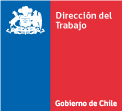 Fecha Solicitud Fecha Solicitud Fecha Solicitud Fecha Solicitud Fecha Solicitud Fecha Solicitud Fecha Solicitud Fecha Solicitud Fecha Solicitud Fecha Solicitud Fecha Solicitud Fecha Solicitud Fecha Solicitud Fecha Solicitud Fecha Solicitud Fecha Solicitud SOLICITUD PARA CERTIFICAR CUMPLIMIENTO DE OBLIGACIONES LABORALES Y PREVISIONALES. DECLARACIÓN JURADA.SOLICITUD PARA CERTIFICAR CUMPLIMIENTO DE OBLIGACIONES LABORALES Y PREVISIONALES. DECLARACIÓN JURADA.SOLICITUD PARA CERTIFICAR CUMPLIMIENTO DE OBLIGACIONES LABORALES Y PREVISIONALES. DECLARACIÓN JURADA.SOLICITUD PARA CERTIFICAR CUMPLIMIENTO DE OBLIGACIONES LABORALES Y PREVISIONALES. DECLARACIÓN JURADA.SOLICITUD PARA CERTIFICAR CUMPLIMIENTO DE OBLIGACIONES LABORALES Y PREVISIONALES. DECLARACIÓN JURADA.SOLICITUD PARA CERTIFICAR CUMPLIMIENTO DE OBLIGACIONES LABORALES Y PREVISIONALES. DECLARACIÓN JURADA.SOLICITUD PARA CERTIFICAR CUMPLIMIENTO DE OBLIGACIONES LABORALES Y PREVISIONALES. DECLARACIÓN JURADA.SOLICITUD PARA CERTIFICAR CUMPLIMIENTO DE OBLIGACIONES LABORALES Y PREVISIONALES. DECLARACIÓN JURADA.SOLICITUD PARA CERTIFICAR CUMPLIMIENTO DE OBLIGACIONES LABORALES Y PREVISIONALES. DECLARACIÓN JURADA.SOLICITUD PARA CERTIFICAR CUMPLIMIENTO DE OBLIGACIONES LABORALES Y PREVISIONALES. DECLARACIÓN JURADA.SOLICITUD PARA CERTIFICAR CUMPLIMIENTO DE OBLIGACIONES LABORALES Y PREVISIONALES. DECLARACIÓN JURADA.SOLICITUD PARA CERTIFICAR CUMPLIMIENTO DE OBLIGACIONES LABORALES Y PREVISIONALES. DECLARACIÓN JURADA.SOLICITUD PARA CERTIFICAR CUMPLIMIENTO DE OBLIGACIONES LABORALES Y PREVISIONALES. DECLARACIÓN JURADA.SOLICITUD PARA CERTIFICAR CUMPLIMIENTO DE OBLIGACIONES LABORALES Y PREVISIONALES. DECLARACIÓN JURADA.SOLICITUD PARA CERTIFICAR CUMPLIMIENTO DE OBLIGACIONES LABORALES Y PREVISIONALES. DECLARACIÓN JURADA.SOLICITUD PARA CERTIFICAR CUMPLIMIENTO DE OBLIGACIONES LABORALES Y PREVISIONALES. DECLARACIÓN JURADA.SOLICITUD PARA CERTIFICAR CUMPLIMIENTO DE OBLIGACIONES LABORALES Y PREVISIONALES. DECLARACIÓN JURADA.SOLICITUD PARA CERTIFICAR CUMPLIMIENTO DE OBLIGACIONES LABORALES Y PREVISIONALES. DECLARACIÓN JURADA.SOLICITUD PARA CERTIFICAR CUMPLIMIENTO DE OBLIGACIONES LABORALES Y PREVISIONALES. DECLARACIÓN JURADA.SOLICITUD PARA CERTIFICAR CUMPLIMIENTO DE OBLIGACIONES LABORALES Y PREVISIONALES. DECLARACIÓN JURADA.SOLICITUD PARA CERTIFICAR CUMPLIMIENTO DE OBLIGACIONES LABORALES Y PREVISIONALES. DECLARACIÓN JURADA.SOLICITUD PARA CERTIFICAR CUMPLIMIENTO DE OBLIGACIONES LABORALES Y PREVISIONALES. DECLARACIÓN JURADA.SOLICITUD PARA CERTIFICAR CUMPLIMIENTO DE OBLIGACIONES LABORALES Y PREVISIONALES. DECLARACIÓN JURADA.SOLICITUD PARA CERTIFICAR CUMPLIMIENTO DE OBLIGACIONES LABORALES Y PREVISIONALES. DECLARACIÓN JURADA.SOLICITUD PARA CERTIFICAR CUMPLIMIENTO DE OBLIGACIONES LABORALES Y PREVISIONALES. DECLARACIÓN JURADA.SOLICITUD PARA CERTIFICAR CUMPLIMIENTO DE OBLIGACIONES LABORALES Y PREVISIONALES. DECLARACIÓN JURADA.SOLICITUD PARA CERTIFICAR CUMPLIMIENTO DE OBLIGACIONES LABORALES Y PREVISIONALES. DECLARACIÓN JURADA.SOLICITUD PARA CERTIFICAR CUMPLIMIENTO DE OBLIGACIONES LABORALES Y PREVISIONALES. DECLARACIÓN JURADA.SOLICITUD PARA CERTIFICAR CUMPLIMIENTO DE OBLIGACIONES LABORALES Y PREVISIONALES. DECLARACIÓN JURADA.SOLICITUD PARA CERTIFICAR CUMPLIMIENTO DE OBLIGACIONES LABORALES Y PREVISIONALES. DECLARACIÓN JURADA.SOLICITUD PARA CERTIFICAR CUMPLIMIENTO DE OBLIGACIONES LABORALES Y PREVISIONALES. DECLARACIÓN JURADA.SOLICITUD PARA CERTIFICAR CUMPLIMIENTO DE OBLIGACIONES LABORALES Y PREVISIONALES. DECLARACIÓN JURADA.SOLICITUD PARA CERTIFICAR CUMPLIMIENTO DE OBLIGACIONES LABORALES Y PREVISIONALES. DECLARACIÓN JURADA.SOLICITUD PARA CERTIFICAR CUMPLIMIENTO DE OBLIGACIONES LABORALES Y PREVISIONALES. DECLARACIÓN JURADA.SOLICITUD PARA CERTIFICAR CUMPLIMIENTO DE OBLIGACIONES LABORALES Y PREVISIONALES. DECLARACIÓN JURADA.SOLICITUD PARA CERTIFICAR CUMPLIMIENTO DE OBLIGACIONES LABORALES Y PREVISIONALES. DECLARACIÓN JURADA.SOLICITUD PARA CERTIFICAR CUMPLIMIENTO DE OBLIGACIONES LABORALES Y PREVISIONALES. DECLARACIÓN JURADA.SOLICITUD PARA CERTIFICAR CUMPLIMIENTO DE OBLIGACIONES LABORALES Y PREVISIONALES. DECLARACIÓN JURADA.SOLICITUD PARA CERTIFICAR CUMPLIMIENTO DE OBLIGACIONES LABORALES Y PREVISIONALES. DECLARACIÓN JURADA.SOLICITUD PARA CERTIFICAR CUMPLIMIENTO DE OBLIGACIONES LABORALES Y PREVISIONALES. DECLARACIÓN JURADA.SOLICITUD PARA CERTIFICAR CUMPLIMIENTO DE OBLIGACIONES LABORALES Y PREVISIONALES. DECLARACIÓN JURADA.SOLICITUD PARA CERTIFICAR CUMPLIMIENTO DE OBLIGACIONES LABORALES Y PREVISIONALES. DECLARACIÓN JURADA.SOLICITUD PARA CERTIFICAR CUMPLIMIENTO DE OBLIGACIONES LABORALES Y PREVISIONALES. DECLARACIÓN JURADA.El solicitante declara, bajo juramento, que la información y los antecedentes que está proporcionando, tanto en esta solicitud como en los documentos que se adjuntan, son veraces y completos, asumiendo desde ya toda la responsabilidad penal que se genere en caso de detectarse perjurio, lo cual será denunciado por la Dirección del Trabajo.El solicitante declara, bajo juramento, que la información y los antecedentes que está proporcionando, tanto en esta solicitud como en los documentos que se adjuntan, son veraces y completos, asumiendo desde ya toda la responsabilidad penal que se genere en caso de detectarse perjurio, lo cual será denunciado por la Dirección del Trabajo.El solicitante declara, bajo juramento, que la información y los antecedentes que está proporcionando, tanto en esta solicitud como en los documentos que se adjuntan, son veraces y completos, asumiendo desde ya toda la responsabilidad penal que se genere en caso de detectarse perjurio, lo cual será denunciado por la Dirección del Trabajo.El solicitante declara, bajo juramento, que la información y los antecedentes que está proporcionando, tanto en esta solicitud como en los documentos que se adjuntan, son veraces y completos, asumiendo desde ya toda la responsabilidad penal que se genere en caso de detectarse perjurio, lo cual será denunciado por la Dirección del Trabajo.El solicitante declara, bajo juramento, que la información y los antecedentes que está proporcionando, tanto en esta solicitud como en los documentos que se adjuntan, son veraces y completos, asumiendo desde ya toda la responsabilidad penal que se genere en caso de detectarse perjurio, lo cual será denunciado por la Dirección del Trabajo.El solicitante declara, bajo juramento, que la información y los antecedentes que está proporcionando, tanto en esta solicitud como en los documentos que se adjuntan, son veraces y completos, asumiendo desde ya toda la responsabilidad penal que se genere en caso de detectarse perjurio, lo cual será denunciado por la Dirección del Trabajo.El solicitante declara, bajo juramento, que la información y los antecedentes que está proporcionando, tanto en esta solicitud como en los documentos que se adjuntan, son veraces y completos, asumiendo desde ya toda la responsabilidad penal que se genere en caso de detectarse perjurio, lo cual será denunciado por la Dirección del Trabajo.El solicitante declara, bajo juramento, que la información y los antecedentes que está proporcionando, tanto en esta solicitud como en los documentos que se adjuntan, son veraces y completos, asumiendo desde ya toda la responsabilidad penal que se genere en caso de detectarse perjurio, lo cual será denunciado por la Dirección del Trabajo.El solicitante declara, bajo juramento, que la información y los antecedentes que está proporcionando, tanto en esta solicitud como en los documentos que se adjuntan, son veraces y completos, asumiendo desde ya toda la responsabilidad penal que se genere en caso de detectarse perjurio, lo cual será denunciado por la Dirección del Trabajo.El solicitante declara, bajo juramento, que la información y los antecedentes que está proporcionando, tanto en esta solicitud como en los documentos que se adjuntan, son veraces y completos, asumiendo desde ya toda la responsabilidad penal que se genere en caso de detectarse perjurio, lo cual será denunciado por la Dirección del Trabajo.El solicitante declara, bajo juramento, que la información y los antecedentes que está proporcionando, tanto en esta solicitud como en los documentos que se adjuntan, son veraces y completos, asumiendo desde ya toda la responsabilidad penal que se genere en caso de detectarse perjurio, lo cual será denunciado por la Dirección del Trabajo.El solicitante declara, bajo juramento, que la información y los antecedentes que está proporcionando, tanto en esta solicitud como en los documentos que se adjuntan, son veraces y completos, asumiendo desde ya toda la responsabilidad penal que se genere en caso de detectarse perjurio, lo cual será denunciado por la Dirección del Trabajo.El solicitante declara, bajo juramento, que la información y los antecedentes que está proporcionando, tanto en esta solicitud como en los documentos que se adjuntan, son veraces y completos, asumiendo desde ya toda la responsabilidad penal que se genere en caso de detectarse perjurio, lo cual será denunciado por la Dirección del Trabajo.El solicitante declara, bajo juramento, que la información y los antecedentes que está proporcionando, tanto en esta solicitud como en los documentos que se adjuntan, son veraces y completos, asumiendo desde ya toda la responsabilidad penal que se genere en caso de detectarse perjurio, lo cual será denunciado por la Dirección del Trabajo.El solicitante declara, bajo juramento, que la información y los antecedentes que está proporcionando, tanto en esta solicitud como en los documentos que se adjuntan, son veraces y completos, asumiendo desde ya toda la responsabilidad penal que se genere en caso de detectarse perjurio, lo cual será denunciado por la Dirección del Trabajo.El solicitante declara, bajo juramento, que la información y los antecedentes que está proporcionando, tanto en esta solicitud como en los documentos que se adjuntan, son veraces y completos, asumiendo desde ya toda la responsabilidad penal que se genere en caso de detectarse perjurio, lo cual será denunciado por la Dirección del Trabajo.El solicitante declara, bajo juramento, que la información y los antecedentes que está proporcionando, tanto en esta solicitud como en los documentos que se adjuntan, son veraces y completos, asumiendo desde ya toda la responsabilidad penal que se genere en caso de detectarse perjurio, lo cual será denunciado por la Dirección del Trabajo.El solicitante declara, bajo juramento, que la información y los antecedentes que está proporcionando, tanto en esta solicitud como en los documentos que se adjuntan, son veraces y completos, asumiendo desde ya toda la responsabilidad penal que se genere en caso de detectarse perjurio, lo cual será denunciado por la Dirección del Trabajo.El solicitante declara, bajo juramento, que la información y los antecedentes que está proporcionando, tanto en esta solicitud como en los documentos que se adjuntan, son veraces y completos, asumiendo desde ya toda la responsabilidad penal que se genere en caso de detectarse perjurio, lo cual será denunciado por la Dirección del Trabajo.El solicitante declara, bajo juramento, que la información y los antecedentes que está proporcionando, tanto en esta solicitud como en los documentos que se adjuntan, son veraces y completos, asumiendo desde ya toda la responsabilidad penal que se genere en caso de detectarse perjurio, lo cual será denunciado por la Dirección del Trabajo.El solicitante declara, bajo juramento, que la información y los antecedentes que está proporcionando, tanto en esta solicitud como en los documentos que se adjuntan, son veraces y completos, asumiendo desde ya toda la responsabilidad penal que se genere en caso de detectarse perjurio, lo cual será denunciado por la Dirección del Trabajo.El solicitante declara, bajo juramento, que la información y los antecedentes que está proporcionando, tanto en esta solicitud como en los documentos que se adjuntan, son veraces y completos, asumiendo desde ya toda la responsabilidad penal que se genere en caso de detectarse perjurio, lo cual será denunciado por la Dirección del Trabajo.El solicitante declara, bajo juramento, que la información y los antecedentes que está proporcionando, tanto en esta solicitud como en los documentos que se adjuntan, son veraces y completos, asumiendo desde ya toda la responsabilidad penal que se genere en caso de detectarse perjurio, lo cual será denunciado por la Dirección del Trabajo.El solicitante declara, bajo juramento, que la información y los antecedentes que está proporcionando, tanto en esta solicitud como en los documentos que se adjuntan, son veraces y completos, asumiendo desde ya toda la responsabilidad penal que se genere en caso de detectarse perjurio, lo cual será denunciado por la Dirección del Trabajo.El solicitante declara, bajo juramento, que la información y los antecedentes que está proporcionando, tanto en esta solicitud como en los documentos que se adjuntan, son veraces y completos, asumiendo desde ya toda la responsabilidad penal que se genere en caso de detectarse perjurio, lo cual será denunciado por la Dirección del Trabajo.El solicitante declara, bajo juramento, que la información y los antecedentes que está proporcionando, tanto en esta solicitud como en los documentos que se adjuntan, son veraces y completos, asumiendo desde ya toda la responsabilidad penal que se genere en caso de detectarse perjurio, lo cual será denunciado por la Dirección del Trabajo.El solicitante declara, bajo juramento, que la información y los antecedentes que está proporcionando, tanto en esta solicitud como en los documentos que se adjuntan, son veraces y completos, asumiendo desde ya toda la responsabilidad penal que se genere en caso de detectarse perjurio, lo cual será denunciado por la Dirección del Trabajo.El solicitante declara, bajo juramento, que la información y los antecedentes que está proporcionando, tanto en esta solicitud como en los documentos que se adjuntan, son veraces y completos, asumiendo desde ya toda la responsabilidad penal que se genere en caso de detectarse perjurio, lo cual será denunciado por la Dirección del Trabajo.El solicitante declara, bajo juramento, que la información y los antecedentes que está proporcionando, tanto en esta solicitud como en los documentos que se adjuntan, son veraces y completos, asumiendo desde ya toda la responsabilidad penal que se genere en caso de detectarse perjurio, lo cual será denunciado por la Dirección del Trabajo.El solicitante declara, bajo juramento, que la información y los antecedentes que está proporcionando, tanto en esta solicitud como en los documentos que se adjuntan, son veraces y completos, asumiendo desde ya toda la responsabilidad penal que se genere en caso de detectarse perjurio, lo cual será denunciado por la Dirección del Trabajo.El solicitante declara, bajo juramento, que la información y los antecedentes que está proporcionando, tanto en esta solicitud como en los documentos que se adjuntan, son veraces y completos, asumiendo desde ya toda la responsabilidad penal que se genere en caso de detectarse perjurio, lo cual será denunciado por la Dirección del Trabajo.El solicitante declara, bajo juramento, que la información y los antecedentes que está proporcionando, tanto en esta solicitud como en los documentos que se adjuntan, son veraces y completos, asumiendo desde ya toda la responsabilidad penal que se genere en caso de detectarse perjurio, lo cual será denunciado por la Dirección del Trabajo.El solicitante declara, bajo juramento, que la información y los antecedentes que está proporcionando, tanto en esta solicitud como en los documentos que se adjuntan, son veraces y completos, asumiendo desde ya toda la responsabilidad penal que se genere en caso de detectarse perjurio, lo cual será denunciado por la Dirección del Trabajo.El solicitante declara, bajo juramento, que la información y los antecedentes que está proporcionando, tanto en esta solicitud como en los documentos que se adjuntan, son veraces y completos, asumiendo desde ya toda la responsabilidad penal que se genere en caso de detectarse perjurio, lo cual será denunciado por la Dirección del Trabajo.El solicitante declara, bajo juramento, que la información y los antecedentes que está proporcionando, tanto en esta solicitud como en los documentos que se adjuntan, son veraces y completos, asumiendo desde ya toda la responsabilidad penal que se genere en caso de detectarse perjurio, lo cual será denunciado por la Dirección del Trabajo.El solicitante declara, bajo juramento, que la información y los antecedentes que está proporcionando, tanto en esta solicitud como en los documentos que se adjuntan, son veraces y completos, asumiendo desde ya toda la responsabilidad penal que se genere en caso de detectarse perjurio, lo cual será denunciado por la Dirección del Trabajo.El solicitante declara, bajo juramento, que la información y los antecedentes que está proporcionando, tanto en esta solicitud como en los documentos que se adjuntan, son veraces y completos, asumiendo desde ya toda la responsabilidad penal que se genere en caso de detectarse perjurio, lo cual será denunciado por la Dirección del Trabajo.El solicitante declara, bajo juramento, que la información y los antecedentes que está proporcionando, tanto en esta solicitud como en los documentos que se adjuntan, son veraces y completos, asumiendo desde ya toda la responsabilidad penal que se genere en caso de detectarse perjurio, lo cual será denunciado por la Dirección del Trabajo.El solicitante declara, bajo juramento, que la información y los antecedentes que está proporcionando, tanto en esta solicitud como en los documentos que se adjuntan, son veraces y completos, asumiendo desde ya toda la responsabilidad penal que se genere en caso de detectarse perjurio, lo cual será denunciado por la Dirección del Trabajo.El solicitante declara, bajo juramento, que la información y los antecedentes que está proporcionando, tanto en esta solicitud como en los documentos que se adjuntan, son veraces y completos, asumiendo desde ya toda la responsabilidad penal que se genere en caso de detectarse perjurio, lo cual será denunciado por la Dirección del Trabajo.El solicitante declara, bajo juramento, que la información y los antecedentes que está proporcionando, tanto en esta solicitud como en los documentos que se adjuntan, son veraces y completos, asumiendo desde ya toda la responsabilidad penal que se genere en caso de detectarse perjurio, lo cual será denunciado por la Dirección del Trabajo.El solicitante declara, bajo juramento, que la información y los antecedentes que está proporcionando, tanto en esta solicitud como en los documentos que se adjuntan, son veraces y completos, asumiendo desde ya toda la responsabilidad penal que se genere en caso de detectarse perjurio, lo cual será denunciado por la Dirección del Trabajo.El solicitante declara, bajo juramento, que la información y los antecedentes que está proporcionando, tanto en esta solicitud como en los documentos que se adjuntan, son veraces y completos, asumiendo desde ya toda la responsabilidad penal que se genere en caso de detectarse perjurio, lo cual será denunciado por la Dirección del Trabajo.1.-	INDIVIDUALIZACIÓN DEL SOLICITANTE (Puede tratarse de contratista o subcontratista)1.-	INDIVIDUALIZACIÓN DEL SOLICITANTE (Puede tratarse de contratista o subcontratista)1.-	INDIVIDUALIZACIÓN DEL SOLICITANTE (Puede tratarse de contratista o subcontratista)1.-	INDIVIDUALIZACIÓN DEL SOLICITANTE (Puede tratarse de contratista o subcontratista)1.-	INDIVIDUALIZACIÓN DEL SOLICITANTE (Puede tratarse de contratista o subcontratista)1.-	INDIVIDUALIZACIÓN DEL SOLICITANTE (Puede tratarse de contratista o subcontratista)1.-	INDIVIDUALIZACIÓN DEL SOLICITANTE (Puede tratarse de contratista o subcontratista)1.-	INDIVIDUALIZACIÓN DEL SOLICITANTE (Puede tratarse de contratista o subcontratista)1.-	INDIVIDUALIZACIÓN DEL SOLICITANTE (Puede tratarse de contratista o subcontratista)1.-	INDIVIDUALIZACIÓN DEL SOLICITANTE (Puede tratarse de contratista o subcontratista)1.-	INDIVIDUALIZACIÓN DEL SOLICITANTE (Puede tratarse de contratista o subcontratista)1.-	INDIVIDUALIZACIÓN DEL SOLICITANTE (Puede tratarse de contratista o subcontratista)1.-	INDIVIDUALIZACIÓN DEL SOLICITANTE (Puede tratarse de contratista o subcontratista)1.-	INDIVIDUALIZACIÓN DEL SOLICITANTE (Puede tratarse de contratista o subcontratista)1.-	INDIVIDUALIZACIÓN DEL SOLICITANTE (Puede tratarse de contratista o subcontratista)1.-	INDIVIDUALIZACIÓN DEL SOLICITANTE (Puede tratarse de contratista o subcontratista)1.-	INDIVIDUALIZACIÓN DEL SOLICITANTE (Puede tratarse de contratista o subcontratista)1.-	INDIVIDUALIZACIÓN DEL SOLICITANTE (Puede tratarse de contratista o subcontratista)1.-	INDIVIDUALIZACIÓN DEL SOLICITANTE (Puede tratarse de contratista o subcontratista)1.-	INDIVIDUALIZACIÓN DEL SOLICITANTE (Puede tratarse de contratista o subcontratista)1.-	INDIVIDUALIZACIÓN DEL SOLICITANTE (Puede tratarse de contratista o subcontratista)1.-	INDIVIDUALIZACIÓN DEL SOLICITANTE (Puede tratarse de contratista o subcontratista)1.-	INDIVIDUALIZACIÓN DEL SOLICITANTE (Puede tratarse de contratista o subcontratista)1.-	INDIVIDUALIZACIÓN DEL SOLICITANTE (Puede tratarse de contratista o subcontratista)1.-	INDIVIDUALIZACIÓN DEL SOLICITANTE (Puede tratarse de contratista o subcontratista)1.-	INDIVIDUALIZACIÓN DEL SOLICITANTE (Puede tratarse de contratista o subcontratista)1.-	INDIVIDUALIZACIÓN DEL SOLICITANTE (Puede tratarse de contratista o subcontratista)1.-	INDIVIDUALIZACIÓN DEL SOLICITANTE (Puede tratarse de contratista o subcontratista)1.-	INDIVIDUALIZACIÓN DEL SOLICITANTE (Puede tratarse de contratista o subcontratista)1.-	INDIVIDUALIZACIÓN DEL SOLICITANTE (Puede tratarse de contratista o subcontratista)1.-	INDIVIDUALIZACIÓN DEL SOLICITANTE (Puede tratarse de contratista o subcontratista)1.-	INDIVIDUALIZACIÓN DEL SOLICITANTE (Puede tratarse de contratista o subcontratista)1.-	INDIVIDUALIZACIÓN DEL SOLICITANTE (Puede tratarse de contratista o subcontratista)1.-	INDIVIDUALIZACIÓN DEL SOLICITANTE (Puede tratarse de contratista o subcontratista)1.-	INDIVIDUALIZACIÓN DEL SOLICITANTE (Puede tratarse de contratista o subcontratista)1.-	INDIVIDUALIZACIÓN DEL SOLICITANTE (Puede tratarse de contratista o subcontratista)1.-	INDIVIDUALIZACIÓN DEL SOLICITANTE (Puede tratarse de contratista o subcontratista)1.-	INDIVIDUALIZACIÓN DEL SOLICITANTE (Puede tratarse de contratista o subcontratista)1.-	INDIVIDUALIZACIÓN DEL SOLICITANTE (Puede tratarse de contratista o subcontratista)1.-	INDIVIDUALIZACIÓN DEL SOLICITANTE (Puede tratarse de contratista o subcontratista)1.-	INDIVIDUALIZACIÓN DEL SOLICITANTE (Puede tratarse de contratista o subcontratista)1.-	INDIVIDUALIZACIÓN DEL SOLICITANTE (Puede tratarse de contratista o subcontratista)1.-	INDIVIDUALIZACIÓN DEL SOLICITANTE (Puede tratarse de contratista o subcontratista)RUTRUTRUTRUTRUTRAZÓN SOCIAL / NOMBRE (APELLIDO PATERNO, APELLIDO MATERNO, NOMBRES)RAZÓN SOCIAL / NOMBRE (APELLIDO PATERNO, APELLIDO MATERNO, NOMBRES)RAZÓN SOCIAL / NOMBRE (APELLIDO PATERNO, APELLIDO MATERNO, NOMBRES)RAZÓN SOCIAL / NOMBRE (APELLIDO PATERNO, APELLIDO MATERNO, NOMBRES)RAZÓN SOCIAL / NOMBRE (APELLIDO PATERNO, APELLIDO MATERNO, NOMBRES)RAZÓN SOCIAL / NOMBRE (APELLIDO PATERNO, APELLIDO MATERNO, NOMBRES)RAZÓN SOCIAL / NOMBRE (APELLIDO PATERNO, APELLIDO MATERNO, NOMBRES)RAZÓN SOCIAL / NOMBRE (APELLIDO PATERNO, APELLIDO MATERNO, NOMBRES)RAZÓN SOCIAL / NOMBRE (APELLIDO PATERNO, APELLIDO MATERNO, NOMBRES)RAZÓN SOCIAL / NOMBRE (APELLIDO PATERNO, APELLIDO MATERNO, NOMBRES)RAZÓN SOCIAL / NOMBRE (APELLIDO PATERNO, APELLIDO MATERNO, NOMBRES)RAZÓN SOCIAL / NOMBRE (APELLIDO PATERNO, APELLIDO MATERNO, NOMBRES)RAZÓN SOCIAL / NOMBRE (APELLIDO PATERNO, APELLIDO MATERNO, NOMBRES)RAZÓN SOCIAL / NOMBRE (APELLIDO PATERNO, APELLIDO MATERNO, NOMBRES)RAZÓN SOCIAL / NOMBRE (APELLIDO PATERNO, APELLIDO MATERNO, NOMBRES)RAZÓN SOCIAL / NOMBRE (APELLIDO PATERNO, APELLIDO MATERNO, NOMBRES)RAZÓN SOCIAL / NOMBRE (APELLIDO PATERNO, APELLIDO MATERNO, NOMBRES)RAZÓN SOCIAL / NOMBRE (APELLIDO PATERNO, APELLIDO MATERNO, NOMBRES)RAZÓN SOCIAL / NOMBRE (APELLIDO PATERNO, APELLIDO MATERNO, NOMBRES)RAZÓN SOCIAL / NOMBRE (APELLIDO PATERNO, APELLIDO MATERNO, NOMBRES)RAZÓN SOCIAL / NOMBRE (APELLIDO PATERNO, APELLIDO MATERNO, NOMBRES)RAZÓN SOCIAL / NOMBRE (APELLIDO PATERNO, APELLIDO MATERNO, NOMBRES)RAZÓN SOCIAL / NOMBRE (APELLIDO PATERNO, APELLIDO MATERNO, NOMBRES)RAZÓN SOCIAL / NOMBRE (APELLIDO PATERNO, APELLIDO MATERNO, NOMBRES)RAZÓN SOCIAL / NOMBRE (APELLIDO PATERNO, APELLIDO MATERNO, NOMBRES)RAZÓN SOCIAL / NOMBRE (APELLIDO PATERNO, APELLIDO MATERNO, NOMBRES)RAZÓN SOCIAL / NOMBRE (APELLIDO PATERNO, APELLIDO MATERNO, NOMBRES)RAZÓN SOCIAL / NOMBRE (APELLIDO PATERNO, APELLIDO MATERNO, NOMBRES)RAZÓN SOCIAL / NOMBRE (APELLIDO PATERNO, APELLIDO MATERNO, NOMBRES)RAZÓN SOCIAL / NOMBRE (APELLIDO PATERNO, APELLIDO MATERNO, NOMBRES)RAZÓN SOCIAL / NOMBRE (APELLIDO PATERNO, APELLIDO MATERNO, NOMBRES)RAZÓN SOCIAL / NOMBRE (APELLIDO PATERNO, APELLIDO MATERNO, NOMBRES)RAZÓN SOCIAL / NOMBRE (APELLIDO PATERNO, APELLIDO MATERNO, NOMBRES)RAZÓN SOCIAL / NOMBRE (APELLIDO PATERNO, APELLIDO MATERNO, NOMBRES)RAZÓN SOCIAL / NOMBRE (APELLIDO PATERNO, APELLIDO MATERNO, NOMBRES)RAZÓN SOCIAL / NOMBRE (APELLIDO PATERNO, APELLIDO MATERNO, NOMBRES)RAZÓN SOCIAL / NOMBRE (APELLIDO PATERNO, APELLIDO MATERNO, NOMBRES)RAZÓN SOCIAL / NOMBRE (APELLIDO PATERNO, APELLIDO MATERNO, NOMBRES)RUT REPRESENTANTE LEGALRUT REPRESENTANTE LEGALRUT REPRESENTANTE LEGALRUT REPRESENTANTE LEGALRUT REPRESENTANTE LEGALREPRESENTANTE LEGAL (APELLIDO PATERNO, APELLIDO MATERNO, NOMBRES)REPRESENTANTE LEGAL (APELLIDO PATERNO, APELLIDO MATERNO, NOMBRES)REPRESENTANTE LEGAL (APELLIDO PATERNO, APELLIDO MATERNO, NOMBRES)REPRESENTANTE LEGAL (APELLIDO PATERNO, APELLIDO MATERNO, NOMBRES)REPRESENTANTE LEGAL (APELLIDO PATERNO, APELLIDO MATERNO, NOMBRES)REPRESENTANTE LEGAL (APELLIDO PATERNO, APELLIDO MATERNO, NOMBRES)REPRESENTANTE LEGAL (APELLIDO PATERNO, APELLIDO MATERNO, NOMBRES)REPRESENTANTE LEGAL (APELLIDO PATERNO, APELLIDO MATERNO, NOMBRES)REPRESENTANTE LEGAL (APELLIDO PATERNO, APELLIDO MATERNO, NOMBRES)REPRESENTANTE LEGAL (APELLIDO PATERNO, APELLIDO MATERNO, NOMBRES)REPRESENTANTE LEGAL (APELLIDO PATERNO, APELLIDO MATERNO, NOMBRES)REPRESENTANTE LEGAL (APELLIDO PATERNO, APELLIDO MATERNO, NOMBRES)REPRESENTANTE LEGAL (APELLIDO PATERNO, APELLIDO MATERNO, NOMBRES)REPRESENTANTE LEGAL (APELLIDO PATERNO, APELLIDO MATERNO, NOMBRES)REPRESENTANTE LEGAL (APELLIDO PATERNO, APELLIDO MATERNO, NOMBRES)REPRESENTANTE LEGAL (APELLIDO PATERNO, APELLIDO MATERNO, NOMBRES)REPRESENTANTE LEGAL (APELLIDO PATERNO, APELLIDO MATERNO, NOMBRES)REPRESENTANTE LEGAL (APELLIDO PATERNO, APELLIDO MATERNO, NOMBRES)REPRESENTANTE LEGAL (APELLIDO PATERNO, APELLIDO MATERNO, NOMBRES)REPRESENTANTE LEGAL (APELLIDO PATERNO, APELLIDO MATERNO, NOMBRES)REPRESENTANTE LEGAL (APELLIDO PATERNO, APELLIDO MATERNO, NOMBRES)REPRESENTANTE LEGAL (APELLIDO PATERNO, APELLIDO MATERNO, NOMBRES)REPRESENTANTE LEGAL (APELLIDO PATERNO, APELLIDO MATERNO, NOMBRES)REPRESENTANTE LEGAL (APELLIDO PATERNO, APELLIDO MATERNO, NOMBRES)REPRESENTANTE LEGAL (APELLIDO PATERNO, APELLIDO MATERNO, NOMBRES)REPRESENTANTE LEGAL (APELLIDO PATERNO, APELLIDO MATERNO, NOMBRES)REPRESENTANTE LEGAL (APELLIDO PATERNO, APELLIDO MATERNO, NOMBRES)REPRESENTANTE LEGAL (APELLIDO PATERNO, APELLIDO MATERNO, NOMBRES)REPRESENTANTE LEGAL (APELLIDO PATERNO, APELLIDO MATERNO, NOMBRES)REPRESENTANTE LEGAL (APELLIDO PATERNO, APELLIDO MATERNO, NOMBRES)REPRESENTANTE LEGAL (APELLIDO PATERNO, APELLIDO MATERNO, NOMBRES)REPRESENTANTE LEGAL (APELLIDO PATERNO, APELLIDO MATERNO, NOMBRES)REPRESENTANTE LEGAL (APELLIDO PATERNO, APELLIDO MATERNO, NOMBRES)REPRESENTANTE LEGAL (APELLIDO PATERNO, APELLIDO MATERNO, NOMBRES)REPRESENTANTE LEGAL (APELLIDO PATERNO, APELLIDO MATERNO, NOMBRES)REPRESENTANTE LEGAL (APELLIDO PATERNO, APELLIDO MATERNO, NOMBRES)REPRESENTANTE LEGAL (APELLIDO PATERNO, APELLIDO MATERNO, NOMBRES)REPRESENTANTE LEGAL (APELLIDO PATERNO, APELLIDO MATERNO, NOMBRES)DOMICILIO LEGAL (Casa Matriz)DOMICILIO LEGAL (Casa Matriz)DOMICILIO LEGAL (Casa Matriz)DOMICILIO LEGAL (Casa Matriz)DOMICILIO LEGAL (Casa Matriz)DOMICILIO LEGAL (Casa Matriz)DOMICILIO LEGAL (Casa Matriz)DOMICILIO LEGAL (Casa Matriz)DOMICILIO LEGAL (Casa Matriz)DOMICILIO LEGAL (Casa Matriz)DOMICILIO LEGAL (Casa Matriz)DOMICILIO LEGAL (Casa Matriz)DOMICILIO LEGAL (Casa Matriz)DOMICILIO LEGAL (Casa Matriz)DOMICILIO LEGAL (Casa Matriz)DOMICILIO LEGAL (Casa Matriz)DOMICILIO LEGAL (Casa Matriz)DOMICILIO LEGAL (Casa Matriz)DOMICILIO LEGAL (Casa Matriz)DOMICILIO LEGAL (Casa Matriz)DOMICILIO LEGAL (Casa Matriz)DOMICILIO LEGAL (Casa Matriz)DOMICILIO LEGAL (Casa Matriz)DOMICILIO LEGAL (Casa Matriz)DOMICILIO LEGAL (Casa Matriz)DOMICILIO LEGAL (Casa Matriz)DOMICILIO LEGAL (Casa Matriz)DOMICILIO LEGAL (Casa Matriz)DOMICILIO LEGAL (Casa Matriz)DOMICILIO LEGAL (Casa Matriz)DOMICILIO LEGAL (Casa Matriz)DOMICILIO LEGAL (Casa Matriz)DOMICILIO LEGAL (Casa Matriz)DOMICILIO LEGAL (Casa Matriz)DOMICILIO LEGAL (Casa Matriz)DOMICILIO LEGAL (Casa Matriz)DOMICILIO LEGAL (Casa Matriz)DOMICILIO LEGAL (Casa Matriz)DOMICILIO LEGAL (Casa Matriz)DOMICILIO LEGAL (Casa Matriz)DOMICILIO LEGAL (Casa Matriz)DOMICILIO LEGAL (Casa Matriz)DOMICILIO LEGAL (Casa Matriz)CALLECALLECALLECALLECALLECALLECALLECALLECALLECALLECALLENÚMERONÚMERONÚMERONÚMERONÚMERONÚMERONÚMERONÚMERODEPTO/LOCALDEPTO/LOCALDEPTO/LOCALDEPTO/LOCALDEPTO/LOCALDEPTO/LOCALCOMUNACOMUNACOMUNACOMUNACOMUNACOMUNACOMUNACOMUNACOMUNACOMUNACOMUNACOMUNACOMUNACOMUNACOMUNAREGIÓNREGIÓNREGIÓNTELÉFONOTELÉFONOTELÉFONOTELÉFONOTELÉFONOTELÉFONOTELÉFONOTELÉFONOCORREO ELECTRÓNICOCORREO ELECTRÓNICOCORREO ELECTRÓNICOCORREO ELECTRÓNICOCORREO ELECTRÓNICOCORREO ELECTRÓNICOCORREO ELECTRÓNICOCORREO ELECTRÓNICOCORREO ELECTRÓNICOCORREO ELECTRÓNICOCORREO ELECTRÓNICOCORREO ELECTRÓNICOCORREO ELECTRÓNICOCORREO ELECTRÓNICOCORREO ELECTRÓNICOCORREO ELECTRÓNICOCORREO ELECTRÓNICOCORREO ELECTRÓNICOCORREO ELECTRÓNICOCORREO ELECTRÓNICOCORREO ELECTRÓNICOCORREO ELECTRÓNICOCORREO ELECTRÓNICOCORREO ELECTRÓNICOCORREO ELECTRÓNICOCORREO ELECTRÓNICOCORREO ELECTRÓNICOCORREO ELECTRÓNICOCORREO ELECTRÓNICOCORREO ELECTRÓNICOCORREO ELECTRÓNICOCORREO ELECTRÓNICOCORREO ELECTRÓNICOCORREO ELECTRÓNICOCORREO ELECTRÓNICOCÓD. ACTIV. ECON.CÓD. ACTIV. ECON.CÓD. ACTIV. ECON.CÓD. ACTIV. ECON.N° TOTAL TRABAJ. EMPRESAN° TOTAL TRABAJ. EMPRESAN° TOTAL TRABAJ. EMPRESAN° TOTAL TRABAJ. EMPRESAMARCAR CON “X” LO QUE PROCEDAMARCAR CON “X” LO QUE PROCEDAMARCAR CON “X” LO QUE PROCEDAMARCAR CON “X” LO QUE PROCEDAMARCAR CON “X” LO QUE PROCEDAMARCAR CON “X” LO QUE PROCEDAMARCAR CON “X” LO QUE PROCEDAMARCAR CON “X” LO QUE PROCEDAMARCAR CON “X” LO QUE PROCEDAMARCAR CON “X” LO QUE PROCEDAMARCAR CON “X” LO QUE PROCEDAMARCAR CON “X” LO QUE PROCEDAMARCAR CON “X” LO QUE PROCEDAMARCAR CON “X” LO QUE PROCEDAMARCAR CON “X” LO QUE PROCEDAMARCAR CON “X” LO QUE PROCEDAMARCAR CON “X” LO QUE PROCEDAAFILIADO A C.C.A.F.AFILIADO A C.C.A.F.AFILIADO A C.C.A.F.AFILIADO A C.C.A.F.AFILIADO A C.C.A.F.AFILIADO A C.C.A.F.AFILIADO A C.C.A.F.AFILIADO A C.C.A.F.AFILIADO A MUTUALAFILIADO A MUTUALAFILIADO A MUTUALAFILIADO A MUTUALAFILIADO A MUTUALAFILIADO A MUTUALAFILIADO A MUTUALAFILIADO A MUTUALAFILIADO A MUTUALAFILIADO A MUTUALCONTRATISTACONTRATISTASUBCONTRATISTASUBCONTRATISTASUBCONTRATISTASUBCONTRATISTASUBCONTRATISTASUBCONTRATISTASUBCONTRATISTASUBCONTRATISTASUBCONTRATISTASISISINONONOSISISINONO2.-	ANTECEDENTES DE LA EMPRESA PRINCIPAL (Información referida al dueño de la empresa, obra o faena, en donde se desarrollan los servicios o ejecutan las obras contratadas. A llenar por el contratista o subcontratista)2.-	ANTECEDENTES DE LA EMPRESA PRINCIPAL (Información referida al dueño de la empresa, obra o faena, en donde se desarrollan los servicios o ejecutan las obras contratadas. A llenar por el contratista o subcontratista)2.-	ANTECEDENTES DE LA EMPRESA PRINCIPAL (Información referida al dueño de la empresa, obra o faena, en donde se desarrollan los servicios o ejecutan las obras contratadas. A llenar por el contratista o subcontratista)2.-	ANTECEDENTES DE LA EMPRESA PRINCIPAL (Información referida al dueño de la empresa, obra o faena, en donde se desarrollan los servicios o ejecutan las obras contratadas. A llenar por el contratista o subcontratista)2.-	ANTECEDENTES DE LA EMPRESA PRINCIPAL (Información referida al dueño de la empresa, obra o faena, en donde se desarrollan los servicios o ejecutan las obras contratadas. A llenar por el contratista o subcontratista)2.-	ANTECEDENTES DE LA EMPRESA PRINCIPAL (Información referida al dueño de la empresa, obra o faena, en donde se desarrollan los servicios o ejecutan las obras contratadas. A llenar por el contratista o subcontratista)2.-	ANTECEDENTES DE LA EMPRESA PRINCIPAL (Información referida al dueño de la empresa, obra o faena, en donde se desarrollan los servicios o ejecutan las obras contratadas. A llenar por el contratista o subcontratista)2.-	ANTECEDENTES DE LA EMPRESA PRINCIPAL (Información referida al dueño de la empresa, obra o faena, en donde se desarrollan los servicios o ejecutan las obras contratadas. A llenar por el contratista o subcontratista)2.-	ANTECEDENTES DE LA EMPRESA PRINCIPAL (Información referida al dueño de la empresa, obra o faena, en donde se desarrollan los servicios o ejecutan las obras contratadas. A llenar por el contratista o subcontratista)2.-	ANTECEDENTES DE LA EMPRESA PRINCIPAL (Información referida al dueño de la empresa, obra o faena, en donde se desarrollan los servicios o ejecutan las obras contratadas. A llenar por el contratista o subcontratista)2.-	ANTECEDENTES DE LA EMPRESA PRINCIPAL (Información referida al dueño de la empresa, obra o faena, en donde se desarrollan los servicios o ejecutan las obras contratadas. A llenar por el contratista o subcontratista)2.-	ANTECEDENTES DE LA EMPRESA PRINCIPAL (Información referida al dueño de la empresa, obra o faena, en donde se desarrollan los servicios o ejecutan las obras contratadas. A llenar por el contratista o subcontratista)2.-	ANTECEDENTES DE LA EMPRESA PRINCIPAL (Información referida al dueño de la empresa, obra o faena, en donde se desarrollan los servicios o ejecutan las obras contratadas. A llenar por el contratista o subcontratista)2.-	ANTECEDENTES DE LA EMPRESA PRINCIPAL (Información referida al dueño de la empresa, obra o faena, en donde se desarrollan los servicios o ejecutan las obras contratadas. A llenar por el contratista o subcontratista)2.-	ANTECEDENTES DE LA EMPRESA PRINCIPAL (Información referida al dueño de la empresa, obra o faena, en donde se desarrollan los servicios o ejecutan las obras contratadas. A llenar por el contratista o subcontratista)2.-	ANTECEDENTES DE LA EMPRESA PRINCIPAL (Información referida al dueño de la empresa, obra o faena, en donde se desarrollan los servicios o ejecutan las obras contratadas. A llenar por el contratista o subcontratista)2.-	ANTECEDENTES DE LA EMPRESA PRINCIPAL (Información referida al dueño de la empresa, obra o faena, en donde se desarrollan los servicios o ejecutan las obras contratadas. A llenar por el contratista o subcontratista)2.-	ANTECEDENTES DE LA EMPRESA PRINCIPAL (Información referida al dueño de la empresa, obra o faena, en donde se desarrollan los servicios o ejecutan las obras contratadas. A llenar por el contratista o subcontratista)2.-	ANTECEDENTES DE LA EMPRESA PRINCIPAL (Información referida al dueño de la empresa, obra o faena, en donde se desarrollan los servicios o ejecutan las obras contratadas. A llenar por el contratista o subcontratista)2.-	ANTECEDENTES DE LA EMPRESA PRINCIPAL (Información referida al dueño de la empresa, obra o faena, en donde se desarrollan los servicios o ejecutan las obras contratadas. A llenar por el contratista o subcontratista)2.-	ANTECEDENTES DE LA EMPRESA PRINCIPAL (Información referida al dueño de la empresa, obra o faena, en donde se desarrollan los servicios o ejecutan las obras contratadas. A llenar por el contratista o subcontratista)2.-	ANTECEDENTES DE LA EMPRESA PRINCIPAL (Información referida al dueño de la empresa, obra o faena, en donde se desarrollan los servicios o ejecutan las obras contratadas. A llenar por el contratista o subcontratista)2.-	ANTECEDENTES DE LA EMPRESA PRINCIPAL (Información referida al dueño de la empresa, obra o faena, en donde se desarrollan los servicios o ejecutan las obras contratadas. A llenar por el contratista o subcontratista)2.-	ANTECEDENTES DE LA EMPRESA PRINCIPAL (Información referida al dueño de la empresa, obra o faena, en donde se desarrollan los servicios o ejecutan las obras contratadas. A llenar por el contratista o subcontratista)2.-	ANTECEDENTES DE LA EMPRESA PRINCIPAL (Información referida al dueño de la empresa, obra o faena, en donde se desarrollan los servicios o ejecutan las obras contratadas. A llenar por el contratista o subcontratista)2.-	ANTECEDENTES DE LA EMPRESA PRINCIPAL (Información referida al dueño de la empresa, obra o faena, en donde se desarrollan los servicios o ejecutan las obras contratadas. A llenar por el contratista o subcontratista)2.-	ANTECEDENTES DE LA EMPRESA PRINCIPAL (Información referida al dueño de la empresa, obra o faena, en donde se desarrollan los servicios o ejecutan las obras contratadas. A llenar por el contratista o subcontratista)2.-	ANTECEDENTES DE LA EMPRESA PRINCIPAL (Información referida al dueño de la empresa, obra o faena, en donde se desarrollan los servicios o ejecutan las obras contratadas. A llenar por el contratista o subcontratista)2.-	ANTECEDENTES DE LA EMPRESA PRINCIPAL (Información referida al dueño de la empresa, obra o faena, en donde se desarrollan los servicios o ejecutan las obras contratadas. A llenar por el contratista o subcontratista)2.-	ANTECEDENTES DE LA EMPRESA PRINCIPAL (Información referida al dueño de la empresa, obra o faena, en donde se desarrollan los servicios o ejecutan las obras contratadas. A llenar por el contratista o subcontratista)2.-	ANTECEDENTES DE LA EMPRESA PRINCIPAL (Información referida al dueño de la empresa, obra o faena, en donde se desarrollan los servicios o ejecutan las obras contratadas. A llenar por el contratista o subcontratista)2.-	ANTECEDENTES DE LA EMPRESA PRINCIPAL (Información referida al dueño de la empresa, obra o faena, en donde se desarrollan los servicios o ejecutan las obras contratadas. A llenar por el contratista o subcontratista)2.-	ANTECEDENTES DE LA EMPRESA PRINCIPAL (Información referida al dueño de la empresa, obra o faena, en donde se desarrollan los servicios o ejecutan las obras contratadas. A llenar por el contratista o subcontratista)2.-	ANTECEDENTES DE LA EMPRESA PRINCIPAL (Información referida al dueño de la empresa, obra o faena, en donde se desarrollan los servicios o ejecutan las obras contratadas. A llenar por el contratista o subcontratista)2.-	ANTECEDENTES DE LA EMPRESA PRINCIPAL (Información referida al dueño de la empresa, obra o faena, en donde se desarrollan los servicios o ejecutan las obras contratadas. A llenar por el contratista o subcontratista)2.-	ANTECEDENTES DE LA EMPRESA PRINCIPAL (Información referida al dueño de la empresa, obra o faena, en donde se desarrollan los servicios o ejecutan las obras contratadas. A llenar por el contratista o subcontratista)2.-	ANTECEDENTES DE LA EMPRESA PRINCIPAL (Información referida al dueño de la empresa, obra o faena, en donde se desarrollan los servicios o ejecutan las obras contratadas. A llenar por el contratista o subcontratista)2.-	ANTECEDENTES DE LA EMPRESA PRINCIPAL (Información referida al dueño de la empresa, obra o faena, en donde se desarrollan los servicios o ejecutan las obras contratadas. A llenar por el contratista o subcontratista)2.-	ANTECEDENTES DE LA EMPRESA PRINCIPAL (Información referida al dueño de la empresa, obra o faena, en donde se desarrollan los servicios o ejecutan las obras contratadas. A llenar por el contratista o subcontratista)2.-	ANTECEDENTES DE LA EMPRESA PRINCIPAL (Información referida al dueño de la empresa, obra o faena, en donde se desarrollan los servicios o ejecutan las obras contratadas. A llenar por el contratista o subcontratista)2.-	ANTECEDENTES DE LA EMPRESA PRINCIPAL (Información referida al dueño de la empresa, obra o faena, en donde se desarrollan los servicios o ejecutan las obras contratadas. A llenar por el contratista o subcontratista)2.-	ANTECEDENTES DE LA EMPRESA PRINCIPAL (Información referida al dueño de la empresa, obra o faena, en donde se desarrollan los servicios o ejecutan las obras contratadas. A llenar por el contratista o subcontratista)2.-	ANTECEDENTES DE LA EMPRESA PRINCIPAL (Información referida al dueño de la empresa, obra o faena, en donde se desarrollan los servicios o ejecutan las obras contratadas. A llenar por el contratista o subcontratista)RUTRUTRUTRUTRUTRUTRAZÓN SOCIAL / NOMBRE (APELLIDO PATERNO, APELLIDO MATERNO, NOMBRES)RAZÓN SOCIAL / NOMBRE (APELLIDO PATERNO, APELLIDO MATERNO, NOMBRES)RAZÓN SOCIAL / NOMBRE (APELLIDO PATERNO, APELLIDO MATERNO, NOMBRES)RAZÓN SOCIAL / NOMBRE (APELLIDO PATERNO, APELLIDO MATERNO, NOMBRES)RAZÓN SOCIAL / NOMBRE (APELLIDO PATERNO, APELLIDO MATERNO, NOMBRES)RAZÓN SOCIAL / NOMBRE (APELLIDO PATERNO, APELLIDO MATERNO, NOMBRES)RAZÓN SOCIAL / NOMBRE (APELLIDO PATERNO, APELLIDO MATERNO, NOMBRES)RAZÓN SOCIAL / NOMBRE (APELLIDO PATERNO, APELLIDO MATERNO, NOMBRES)RAZÓN SOCIAL / NOMBRE (APELLIDO PATERNO, APELLIDO MATERNO, NOMBRES)RAZÓN SOCIAL / NOMBRE (APELLIDO PATERNO, APELLIDO MATERNO, NOMBRES)RAZÓN SOCIAL / NOMBRE (APELLIDO PATERNO, APELLIDO MATERNO, NOMBRES)RAZÓN SOCIAL / NOMBRE (APELLIDO PATERNO, APELLIDO MATERNO, NOMBRES)RAZÓN SOCIAL / NOMBRE (APELLIDO PATERNO, APELLIDO MATERNO, NOMBRES)RAZÓN SOCIAL / NOMBRE (APELLIDO PATERNO, APELLIDO MATERNO, NOMBRES)RAZÓN SOCIAL / NOMBRE (APELLIDO PATERNO, APELLIDO MATERNO, NOMBRES)RAZÓN SOCIAL / NOMBRE (APELLIDO PATERNO, APELLIDO MATERNO, NOMBRES)RAZÓN SOCIAL / NOMBRE (APELLIDO PATERNO, APELLIDO MATERNO, NOMBRES)RAZÓN SOCIAL / NOMBRE (APELLIDO PATERNO, APELLIDO MATERNO, NOMBRES)RAZÓN SOCIAL / NOMBRE (APELLIDO PATERNO, APELLIDO MATERNO, NOMBRES)RAZÓN SOCIAL / NOMBRE (APELLIDO PATERNO, APELLIDO MATERNO, NOMBRES)RAZÓN SOCIAL / NOMBRE (APELLIDO PATERNO, APELLIDO MATERNO, NOMBRES)RAZÓN SOCIAL / NOMBRE (APELLIDO PATERNO, APELLIDO MATERNO, NOMBRES)RAZÓN SOCIAL / NOMBRE (APELLIDO PATERNO, APELLIDO MATERNO, NOMBRES)RAZÓN SOCIAL / NOMBRE (APELLIDO PATERNO, APELLIDO MATERNO, NOMBRES)RAZÓN SOCIAL / NOMBRE (APELLIDO PATERNO, APELLIDO MATERNO, NOMBRES)RAZÓN SOCIAL / NOMBRE (APELLIDO PATERNO, APELLIDO MATERNO, NOMBRES)RAZÓN SOCIAL / NOMBRE (APELLIDO PATERNO, APELLIDO MATERNO, NOMBRES)RAZÓN SOCIAL / NOMBRE (APELLIDO PATERNO, APELLIDO MATERNO, NOMBRES)RAZÓN SOCIAL / NOMBRE (APELLIDO PATERNO, APELLIDO MATERNO, NOMBRES)RAZÓN SOCIAL / NOMBRE (APELLIDO PATERNO, APELLIDO MATERNO, NOMBRES)RAZÓN SOCIAL / NOMBRE (APELLIDO PATERNO, APELLIDO MATERNO, NOMBRES)RAZÓN SOCIAL / NOMBRE (APELLIDO PATERNO, APELLIDO MATERNO, NOMBRES)RAZÓN SOCIAL / NOMBRE (APELLIDO PATERNO, APELLIDO MATERNO, NOMBRES)RAZÓN SOCIAL / NOMBRE (APELLIDO PATERNO, APELLIDO MATERNO, NOMBRES)RAZÓN SOCIAL / NOMBRE (APELLIDO PATERNO, APELLIDO MATERNO, NOMBRES)RAZÓN SOCIAL / NOMBRE (APELLIDO PATERNO, APELLIDO MATERNO, NOMBRES)RAZÓN SOCIAL / NOMBRE (APELLIDO PATERNO, APELLIDO MATERNO, NOMBRES)RUT REPRESENTANTE LEGALRUT REPRESENTANTE LEGALRUT REPRESENTANTE LEGALRUT REPRESENTANTE LEGALRUT REPRESENTANTE LEGALRUT REPRESENTANTE LEGALREPRESENTANTE LEGAL (APELLIDO PATERNO, APELLIDO MATERNO, NOMBRES)REPRESENTANTE LEGAL (APELLIDO PATERNO, APELLIDO MATERNO, NOMBRES)REPRESENTANTE LEGAL (APELLIDO PATERNO, APELLIDO MATERNO, NOMBRES)REPRESENTANTE LEGAL (APELLIDO PATERNO, APELLIDO MATERNO, NOMBRES)REPRESENTANTE LEGAL (APELLIDO PATERNO, APELLIDO MATERNO, NOMBRES)REPRESENTANTE LEGAL (APELLIDO PATERNO, APELLIDO MATERNO, NOMBRES)REPRESENTANTE LEGAL (APELLIDO PATERNO, APELLIDO MATERNO, NOMBRES)REPRESENTANTE LEGAL (APELLIDO PATERNO, APELLIDO MATERNO, NOMBRES)REPRESENTANTE LEGAL (APELLIDO PATERNO, APELLIDO MATERNO, NOMBRES)REPRESENTANTE LEGAL (APELLIDO PATERNO, APELLIDO MATERNO, NOMBRES)REPRESENTANTE LEGAL (APELLIDO PATERNO, APELLIDO MATERNO, NOMBRES)REPRESENTANTE LEGAL (APELLIDO PATERNO, APELLIDO MATERNO, NOMBRES)REPRESENTANTE LEGAL (APELLIDO PATERNO, APELLIDO MATERNO, NOMBRES)REPRESENTANTE LEGAL (APELLIDO PATERNO, APELLIDO MATERNO, NOMBRES)REPRESENTANTE LEGAL (APELLIDO PATERNO, APELLIDO MATERNO, NOMBRES)REPRESENTANTE LEGAL (APELLIDO PATERNO, APELLIDO MATERNO, NOMBRES)REPRESENTANTE LEGAL (APELLIDO PATERNO, APELLIDO MATERNO, NOMBRES)REPRESENTANTE LEGAL (APELLIDO PATERNO, APELLIDO MATERNO, NOMBRES)REPRESENTANTE LEGAL (APELLIDO PATERNO, APELLIDO MATERNO, NOMBRES)REPRESENTANTE LEGAL (APELLIDO PATERNO, APELLIDO MATERNO, NOMBRES)REPRESENTANTE LEGAL (APELLIDO PATERNO, APELLIDO MATERNO, NOMBRES)REPRESENTANTE LEGAL (APELLIDO PATERNO, APELLIDO MATERNO, NOMBRES)REPRESENTANTE LEGAL (APELLIDO PATERNO, APELLIDO MATERNO, NOMBRES)REPRESENTANTE LEGAL (APELLIDO PATERNO, APELLIDO MATERNO, NOMBRES)REPRESENTANTE LEGAL (APELLIDO PATERNO, APELLIDO MATERNO, NOMBRES)REPRESENTANTE LEGAL (APELLIDO PATERNO, APELLIDO MATERNO, NOMBRES)REPRESENTANTE LEGAL (APELLIDO PATERNO, APELLIDO MATERNO, NOMBRES)REPRESENTANTE LEGAL (APELLIDO PATERNO, APELLIDO MATERNO, NOMBRES)REPRESENTANTE LEGAL (APELLIDO PATERNO, APELLIDO MATERNO, NOMBRES)REPRESENTANTE LEGAL (APELLIDO PATERNO, APELLIDO MATERNO, NOMBRES)REPRESENTANTE LEGAL (APELLIDO PATERNO, APELLIDO MATERNO, NOMBRES)REPRESENTANTE LEGAL (APELLIDO PATERNO, APELLIDO MATERNO, NOMBRES)REPRESENTANTE LEGAL (APELLIDO PATERNO, APELLIDO MATERNO, NOMBRES)REPRESENTANTE LEGAL (APELLIDO PATERNO, APELLIDO MATERNO, NOMBRES)REPRESENTANTE LEGAL (APELLIDO PATERNO, APELLIDO MATERNO, NOMBRES)REPRESENTANTE LEGAL (APELLIDO PATERNO, APELLIDO MATERNO, NOMBRES)REPRESENTANTE LEGAL (APELLIDO PATERNO, APELLIDO MATERNO, NOMBRES)DOMICILIO (Se refiere al domicilio de la empresa principal que se consigna en el contrato civil).DOMICILIO (Se refiere al domicilio de la empresa principal que se consigna en el contrato civil).DOMICILIO (Se refiere al domicilio de la empresa principal que se consigna en el contrato civil).DOMICILIO (Se refiere al domicilio de la empresa principal que se consigna en el contrato civil).DOMICILIO (Se refiere al domicilio de la empresa principal que se consigna en el contrato civil).DOMICILIO (Se refiere al domicilio de la empresa principal que se consigna en el contrato civil).DOMICILIO (Se refiere al domicilio de la empresa principal que se consigna en el contrato civil).DOMICILIO (Se refiere al domicilio de la empresa principal que se consigna en el contrato civil).DOMICILIO (Se refiere al domicilio de la empresa principal que se consigna en el contrato civil).DOMICILIO (Se refiere al domicilio de la empresa principal que se consigna en el contrato civil).DOMICILIO (Se refiere al domicilio de la empresa principal que se consigna en el contrato civil).DOMICILIO (Se refiere al domicilio de la empresa principal que se consigna en el contrato civil).DOMICILIO (Se refiere al domicilio de la empresa principal que se consigna en el contrato civil).DOMICILIO (Se refiere al domicilio de la empresa principal que se consigna en el contrato civil).DOMICILIO (Se refiere al domicilio de la empresa principal que se consigna en el contrato civil).DOMICILIO (Se refiere al domicilio de la empresa principal que se consigna en el contrato civil).DOMICILIO (Se refiere al domicilio de la empresa principal que se consigna en el contrato civil).DOMICILIO (Se refiere al domicilio de la empresa principal que se consigna en el contrato civil).DOMICILIO (Se refiere al domicilio de la empresa principal que se consigna en el contrato civil).DOMICILIO (Se refiere al domicilio de la empresa principal que se consigna en el contrato civil).DOMICILIO (Se refiere al domicilio de la empresa principal que se consigna en el contrato civil).DOMICILIO (Se refiere al domicilio de la empresa principal que se consigna en el contrato civil).DOMICILIO (Se refiere al domicilio de la empresa principal que se consigna en el contrato civil).DOMICILIO (Se refiere al domicilio de la empresa principal que se consigna en el contrato civil).DOMICILIO (Se refiere al domicilio de la empresa principal que se consigna en el contrato civil).DOMICILIO (Se refiere al domicilio de la empresa principal que se consigna en el contrato civil).DOMICILIO (Se refiere al domicilio de la empresa principal que se consigna en el contrato civil).DOMICILIO (Se refiere al domicilio de la empresa principal que se consigna en el contrato civil).DOMICILIO (Se refiere al domicilio de la empresa principal que se consigna en el contrato civil).DOMICILIO (Se refiere al domicilio de la empresa principal que se consigna en el contrato civil).DOMICILIO (Se refiere al domicilio de la empresa principal que se consigna en el contrato civil).DOMICILIO (Se refiere al domicilio de la empresa principal que se consigna en el contrato civil).DOMICILIO (Se refiere al domicilio de la empresa principal que se consigna en el contrato civil).DOMICILIO (Se refiere al domicilio de la empresa principal que se consigna en el contrato civil).DOMICILIO (Se refiere al domicilio de la empresa principal que se consigna en el contrato civil).DOMICILIO (Se refiere al domicilio de la empresa principal que se consigna en el contrato civil).DOMICILIO (Se refiere al domicilio de la empresa principal que se consigna en el contrato civil).DOMICILIO (Se refiere al domicilio de la empresa principal que se consigna en el contrato civil).DOMICILIO (Se refiere al domicilio de la empresa principal que se consigna en el contrato civil).DOMICILIO (Se refiere al domicilio de la empresa principal que se consigna en el contrato civil).DOMICILIO (Se refiere al domicilio de la empresa principal que se consigna en el contrato civil).DOMICILIO (Se refiere al domicilio de la empresa principal que se consigna en el contrato civil).DOMICILIO (Se refiere al domicilio de la empresa principal que se consigna en el contrato civil).CALLECALLECALLECALLECALLECALLECALLECALLECALLECALLECALLECALLECALLECALLECALLECALLECALLENÚMERONÚMERONÚMERONÚMERONÚMERONÚMERONÚMEROCOMUNACOMUNACOMUNACOMUNACOMUNACOMUNACOMUNACOMUNACOMUNACOMUNATELÉFONOTELÉFONOTELÉFONOTELÉFONOTELÉFONOTELÉFONOTELÉFONOTELÉFONOTELÉFONO2.1.-	CARACTERÍSTICAS DE LA EMPRESA PRINCIPAL2.1.-	CARACTERÍSTICAS DE LA EMPRESA PRINCIPAL2.1.-	CARACTERÍSTICAS DE LA EMPRESA PRINCIPAL2.1.-	CARACTERÍSTICAS DE LA EMPRESA PRINCIPAL2.1.-	CARACTERÍSTICAS DE LA EMPRESA PRINCIPAL2.1.-	CARACTERÍSTICAS DE LA EMPRESA PRINCIPAL2.1.-	CARACTERÍSTICAS DE LA EMPRESA PRINCIPAL2.1.-	CARACTERÍSTICAS DE LA EMPRESA PRINCIPAL2.1.-	CARACTERÍSTICAS DE LA EMPRESA PRINCIPAL2.1.-	CARACTERÍSTICAS DE LA EMPRESA PRINCIPAL2.1.-	CARACTERÍSTICAS DE LA EMPRESA PRINCIPAL2.1.-	CARACTERÍSTICAS DE LA EMPRESA PRINCIPAL2.1.-	CARACTERÍSTICAS DE LA EMPRESA PRINCIPAL2.1.-	CARACTERÍSTICAS DE LA EMPRESA PRINCIPAL2.1.-	CARACTERÍSTICAS DE LA EMPRESA PRINCIPAL2.1.-	CARACTERÍSTICAS DE LA EMPRESA PRINCIPAL2.1.-	CARACTERÍSTICAS DE LA EMPRESA PRINCIPAL2.1.-	CARACTERÍSTICAS DE LA EMPRESA PRINCIPAL2.1.-	CARACTERÍSTICAS DE LA EMPRESA PRINCIPAL2.1.-	CARACTERÍSTICAS DE LA EMPRESA PRINCIPAL2.1.-	CARACTERÍSTICAS DE LA EMPRESA PRINCIPAL2.1.-	CARACTERÍSTICAS DE LA EMPRESA PRINCIPAL2.1.-	CARACTERÍSTICAS DE LA EMPRESA PRINCIPAL2.1.-	CARACTERÍSTICAS DE LA EMPRESA PRINCIPAL2.1.-	CARACTERÍSTICAS DE LA EMPRESA PRINCIPAL2.1.-	CARACTERÍSTICAS DE LA EMPRESA PRINCIPAL2.1.-	CARACTERÍSTICAS DE LA EMPRESA PRINCIPAL2.1.-	CARACTERÍSTICAS DE LA EMPRESA PRINCIPAL2.1.-	CARACTERÍSTICAS DE LA EMPRESA PRINCIPAL2.1.-	CARACTERÍSTICAS DE LA EMPRESA PRINCIPAL2.1.-	CARACTERÍSTICAS DE LA EMPRESA PRINCIPAL2.1.-	CARACTERÍSTICAS DE LA EMPRESA PRINCIPAL2.1.-	CARACTERÍSTICAS DE LA EMPRESA PRINCIPAL2.1.-	CARACTERÍSTICAS DE LA EMPRESA PRINCIPAL2.1.-	CARACTERÍSTICAS DE LA EMPRESA PRINCIPAL2.1.-	CARACTERÍSTICAS DE LA EMPRESA PRINCIPAL2.1.-	CARACTERÍSTICAS DE LA EMPRESA PRINCIPAL2.1.-	CARACTERÍSTICAS DE LA EMPRESA PRINCIPAL2.1.-	CARACTERÍSTICAS DE LA EMPRESA PRINCIPAL2.1.-	CARACTERÍSTICAS DE LA EMPRESA PRINCIPAL2.1.-	CARACTERÍSTICAS DE LA EMPRESA PRINCIPAL2.1.-	CARACTERÍSTICAS DE LA EMPRESA PRINCIPAL2.1.-	CARACTERÍSTICAS DE LA EMPRESA PRINCIPAL(Información referida a la calidad jurídica de la empresa principal. A llenar por el contratista o subcontratista)(Información referida a la calidad jurídica de la empresa principal. A llenar por el contratista o subcontratista)(Información referida a la calidad jurídica de la empresa principal. A llenar por el contratista o subcontratista)(Información referida a la calidad jurídica de la empresa principal. A llenar por el contratista o subcontratista)(Información referida a la calidad jurídica de la empresa principal. A llenar por el contratista o subcontratista)(Información referida a la calidad jurídica de la empresa principal. A llenar por el contratista o subcontratista)(Información referida a la calidad jurídica de la empresa principal. A llenar por el contratista o subcontratista)(Información referida a la calidad jurídica de la empresa principal. A llenar por el contratista o subcontratista)(Información referida a la calidad jurídica de la empresa principal. A llenar por el contratista o subcontratista)(Información referida a la calidad jurídica de la empresa principal. A llenar por el contratista o subcontratista)(Información referida a la calidad jurídica de la empresa principal. A llenar por el contratista o subcontratista)(Información referida a la calidad jurídica de la empresa principal. A llenar por el contratista o subcontratista)(Información referida a la calidad jurídica de la empresa principal. A llenar por el contratista o subcontratista)(Información referida a la calidad jurídica de la empresa principal. A llenar por el contratista o subcontratista)(Información referida a la calidad jurídica de la empresa principal. A llenar por el contratista o subcontratista)(Información referida a la calidad jurídica de la empresa principal. A llenar por el contratista o subcontratista)(Información referida a la calidad jurídica de la empresa principal. A llenar por el contratista o subcontratista)(Información referida a la calidad jurídica de la empresa principal. A llenar por el contratista o subcontratista)(Información referida a la calidad jurídica de la empresa principal. A llenar por el contratista o subcontratista)(Información referida a la calidad jurídica de la empresa principal. A llenar por el contratista o subcontratista)(Información referida a la calidad jurídica de la empresa principal. A llenar por el contratista o subcontratista)(Información referida a la calidad jurídica de la empresa principal. A llenar por el contratista o subcontratista)(Información referida a la calidad jurídica de la empresa principal. A llenar por el contratista o subcontratista)(Información referida a la calidad jurídica de la empresa principal. A llenar por el contratista o subcontratista)(Información referida a la calidad jurídica de la empresa principal. A llenar por el contratista o subcontratista)(Información referida a la calidad jurídica de la empresa principal. A llenar por el contratista o subcontratista)(Información referida a la calidad jurídica de la empresa principal. A llenar por el contratista o subcontratista)(Información referida a la calidad jurídica de la empresa principal. A llenar por el contratista o subcontratista)(Información referida a la calidad jurídica de la empresa principal. A llenar por el contratista o subcontratista)(Información referida a la calidad jurídica de la empresa principal. A llenar por el contratista o subcontratista)(Información referida a la calidad jurídica de la empresa principal. A llenar por el contratista o subcontratista)(Información referida a la calidad jurídica de la empresa principal. A llenar por el contratista o subcontratista)(Información referida a la calidad jurídica de la empresa principal. A llenar por el contratista o subcontratista)(Información referida a la calidad jurídica de la empresa principal. A llenar por el contratista o subcontratista)(Información referida a la calidad jurídica de la empresa principal. A llenar por el contratista o subcontratista)(Información referida a la calidad jurídica de la empresa principal. A llenar por el contratista o subcontratista)(Información referida a la calidad jurídica de la empresa principal. A llenar por el contratista o subcontratista)(Información referida a la calidad jurídica de la empresa principal. A llenar por el contratista o subcontratista)(Información referida a la calidad jurídica de la empresa principal. A llenar por el contratista o subcontratista)(Información referida a la calidad jurídica de la empresa principal. A llenar por el contratista o subcontratista)(Información referida a la calidad jurídica de la empresa principal. A llenar por el contratista o subcontratista)(Información referida a la calidad jurídica de la empresa principal. A llenar por el contratista o subcontratista)(Información referida a la calidad jurídica de la empresa principal. A llenar por el contratista o subcontratista)LA OBRA, EMPRESA O FAENA, POR EL QUE SOLICITA CERTIFICADO, CORRESPONDE A: (Marcar con “X” lo que proceda)LA OBRA, EMPRESA O FAENA, POR EL QUE SOLICITA CERTIFICADO, CORRESPONDE A: (Marcar con “X” lo que proceda)LA OBRA, EMPRESA O FAENA, POR EL QUE SOLICITA CERTIFICADO, CORRESPONDE A: (Marcar con “X” lo que proceda)LA OBRA, EMPRESA O FAENA, POR EL QUE SOLICITA CERTIFICADO, CORRESPONDE A: (Marcar con “X” lo que proceda)LA OBRA, EMPRESA O FAENA, POR EL QUE SOLICITA CERTIFICADO, CORRESPONDE A: (Marcar con “X” lo que proceda)LA OBRA, EMPRESA O FAENA, POR EL QUE SOLICITA CERTIFICADO, CORRESPONDE A: (Marcar con “X” lo que proceda)LA OBRA, EMPRESA O FAENA, POR EL QUE SOLICITA CERTIFICADO, CORRESPONDE A: (Marcar con “X” lo que proceda)LA OBRA, EMPRESA O FAENA, POR EL QUE SOLICITA CERTIFICADO, CORRESPONDE A: (Marcar con “X” lo que proceda)LA OBRA, EMPRESA O FAENA, POR EL QUE SOLICITA CERTIFICADO, CORRESPONDE A: (Marcar con “X” lo que proceda)LA OBRA, EMPRESA O FAENA, POR EL QUE SOLICITA CERTIFICADO, CORRESPONDE A: (Marcar con “X” lo que proceda)LA OBRA, EMPRESA O FAENA, POR EL QUE SOLICITA CERTIFICADO, CORRESPONDE A: (Marcar con “X” lo que proceda)LA OBRA, EMPRESA O FAENA, POR EL QUE SOLICITA CERTIFICADO, CORRESPONDE A: (Marcar con “X” lo que proceda)LA OBRA, EMPRESA O FAENA, POR EL QUE SOLICITA CERTIFICADO, CORRESPONDE A: (Marcar con “X” lo que proceda)LA OBRA, EMPRESA O FAENA, POR EL QUE SOLICITA CERTIFICADO, CORRESPONDE A: (Marcar con “X” lo que proceda)LA OBRA, EMPRESA O FAENA, POR EL QUE SOLICITA CERTIFICADO, CORRESPONDE A: (Marcar con “X” lo que proceda)LA OBRA, EMPRESA O FAENA, POR EL QUE SOLICITA CERTIFICADO, CORRESPONDE A: (Marcar con “X” lo que proceda)LA OBRA, EMPRESA O FAENA, POR EL QUE SOLICITA CERTIFICADO, CORRESPONDE A: (Marcar con “X” lo que proceda)LA OBRA, EMPRESA O FAENA, POR EL QUE SOLICITA CERTIFICADO, CORRESPONDE A: (Marcar con “X” lo que proceda)LA OBRA, EMPRESA O FAENA, POR EL QUE SOLICITA CERTIFICADO, CORRESPONDE A: (Marcar con “X” lo que proceda)LA OBRA, EMPRESA O FAENA, POR EL QUE SOLICITA CERTIFICADO, CORRESPONDE A: (Marcar con “X” lo que proceda)LA OBRA, EMPRESA O FAENA, POR EL QUE SOLICITA CERTIFICADO, CORRESPONDE A: (Marcar con “X” lo que proceda)LA OBRA, EMPRESA O FAENA, POR EL QUE SOLICITA CERTIFICADO, CORRESPONDE A: (Marcar con “X” lo que proceda)LA OBRA, EMPRESA O FAENA, POR EL QUE SOLICITA CERTIFICADO, CORRESPONDE A: (Marcar con “X” lo que proceda)LA OBRA, EMPRESA O FAENA, POR EL QUE SOLICITA CERTIFICADO, CORRESPONDE A: (Marcar con “X” lo que proceda)LA OBRA, EMPRESA O FAENA, POR EL QUE SOLICITA CERTIFICADO, CORRESPONDE A: (Marcar con “X” lo que proceda)LA OBRA, EMPRESA O FAENA, POR EL QUE SOLICITA CERTIFICADO, CORRESPONDE A: (Marcar con “X” lo que proceda)LA OBRA, EMPRESA O FAENA, POR EL QUE SOLICITA CERTIFICADO, CORRESPONDE A: (Marcar con “X” lo que proceda)LA OBRA, EMPRESA O FAENA, POR EL QUE SOLICITA CERTIFICADO, CORRESPONDE A: (Marcar con “X” lo que proceda)LA OBRA, EMPRESA O FAENA, POR EL QUE SOLICITA CERTIFICADO, CORRESPONDE A: (Marcar con “X” lo que proceda)LA OBRA, EMPRESA O FAENA, POR EL QUE SOLICITA CERTIFICADO, CORRESPONDE A: (Marcar con “X” lo que proceda)LA OBRA, EMPRESA O FAENA, POR EL QUE SOLICITA CERTIFICADO, CORRESPONDE A: (Marcar con “X” lo que proceda)LA OBRA, EMPRESA O FAENA, POR EL QUE SOLICITA CERTIFICADO, CORRESPONDE A: (Marcar con “X” lo que proceda)LA OBRA, EMPRESA O FAENA, POR EL QUE SOLICITA CERTIFICADO, CORRESPONDE A: (Marcar con “X” lo que proceda)LA OBRA, EMPRESA O FAENA, POR EL QUE SOLICITA CERTIFICADO, CORRESPONDE A: (Marcar con “X” lo que proceda)LA OBRA, EMPRESA O FAENA, POR EL QUE SOLICITA CERTIFICADO, CORRESPONDE A: (Marcar con “X” lo que proceda)LA OBRA, EMPRESA O FAENA, POR EL QUE SOLICITA CERTIFICADO, CORRESPONDE A: (Marcar con “X” lo que proceda)LA OBRA, EMPRESA O FAENA, POR EL QUE SOLICITA CERTIFICADO, CORRESPONDE A: (Marcar con “X” lo que proceda)LA OBRA, EMPRESA O FAENA, POR EL QUE SOLICITA CERTIFICADO, CORRESPONDE A: (Marcar con “X” lo que proceda)LA OBRA, EMPRESA O FAENA, POR EL QUE SOLICITA CERTIFICADO, CORRESPONDE A: (Marcar con “X” lo que proceda)LA OBRA, EMPRESA O FAENA, POR EL QUE SOLICITA CERTIFICADO, CORRESPONDE A: (Marcar con “X” lo que proceda)LA OBRA, EMPRESA O FAENA, POR EL QUE SOLICITA CERTIFICADO, CORRESPONDE A: (Marcar con “X” lo que proceda)LA OBRA, EMPRESA O FAENA, POR EL QUE SOLICITA CERTIFICADO, CORRESPONDE A: (Marcar con “X” lo que proceda)LA OBRA, EMPRESA O FAENA, POR EL QUE SOLICITA CERTIFICADO, CORRESPONDE A: (Marcar con “X” lo que proceda)2.1.1.-2.1.1.-OBRA PÚBLICA, FISCAL, MUNICIPAL O ES PERSONA JURÍDICA CREADA POR LEY EN QUE EL ESTADO TIENE APORTE DE CAPITALOBRA PÚBLICA, FISCAL, MUNICIPAL O ES PERSONA JURÍDICA CREADA POR LEY EN QUE EL ESTADO TIENE APORTE DE CAPITALOBRA PÚBLICA, FISCAL, MUNICIPAL O ES PERSONA JURÍDICA CREADA POR LEY EN QUE EL ESTADO TIENE APORTE DE CAPITALOBRA PÚBLICA, FISCAL, MUNICIPAL O ES PERSONA JURÍDICA CREADA POR LEY EN QUE EL ESTADO TIENE APORTE DE CAPITALOBRA PÚBLICA, FISCAL, MUNICIPAL O ES PERSONA JURÍDICA CREADA POR LEY EN QUE EL ESTADO TIENE APORTE DE CAPITALOBRA PÚBLICA, FISCAL, MUNICIPAL O ES PERSONA JURÍDICA CREADA POR LEY EN QUE EL ESTADO TIENE APORTE DE CAPITALOBRA PÚBLICA, FISCAL, MUNICIPAL O ES PERSONA JURÍDICA CREADA POR LEY EN QUE EL ESTADO TIENE APORTE DE CAPITAL2.1.2.-2.1.2.-2.1.2.-2.1.2.-2.1.2.-2.1.2.-OBRA PARTICULAROBRA PARTICULAROBRA PARTICULAROBRA PARTICULAROBRA PARTICULAROBRA PARTICULAROBRA PARTICULAROBRA PARTICULAROBRA PARTICULAROBRA PARTICULAROBRA PARTICULAROBRA PARTICULAROBRA PARTICULAROBRA PARTICULAROBRA PARTICULAROBRA PARTICULAR3.-	ANTECEDENTES DEL CONTRATISTA (A llenar sólo en el caso que el solicitante del certificado sea subcontratista)3.-	ANTECEDENTES DEL CONTRATISTA (A llenar sólo en el caso que el solicitante del certificado sea subcontratista)3.-	ANTECEDENTES DEL CONTRATISTA (A llenar sólo en el caso que el solicitante del certificado sea subcontratista)3.-	ANTECEDENTES DEL CONTRATISTA (A llenar sólo en el caso que el solicitante del certificado sea subcontratista)3.-	ANTECEDENTES DEL CONTRATISTA (A llenar sólo en el caso que el solicitante del certificado sea subcontratista)3.-	ANTECEDENTES DEL CONTRATISTA (A llenar sólo en el caso que el solicitante del certificado sea subcontratista)3.-	ANTECEDENTES DEL CONTRATISTA (A llenar sólo en el caso que el solicitante del certificado sea subcontratista)3.-	ANTECEDENTES DEL CONTRATISTA (A llenar sólo en el caso que el solicitante del certificado sea subcontratista)3.-	ANTECEDENTES DEL CONTRATISTA (A llenar sólo en el caso que el solicitante del certificado sea subcontratista)3.-	ANTECEDENTES DEL CONTRATISTA (A llenar sólo en el caso que el solicitante del certificado sea subcontratista)3.-	ANTECEDENTES DEL CONTRATISTA (A llenar sólo en el caso que el solicitante del certificado sea subcontratista)3.-	ANTECEDENTES DEL CONTRATISTA (A llenar sólo en el caso que el solicitante del certificado sea subcontratista)3.-	ANTECEDENTES DEL CONTRATISTA (A llenar sólo en el caso que el solicitante del certificado sea subcontratista)3.-	ANTECEDENTES DEL CONTRATISTA (A llenar sólo en el caso que el solicitante del certificado sea subcontratista)3.-	ANTECEDENTES DEL CONTRATISTA (A llenar sólo en el caso que el solicitante del certificado sea subcontratista)3.-	ANTECEDENTES DEL CONTRATISTA (A llenar sólo en el caso que el solicitante del certificado sea subcontratista)3.-	ANTECEDENTES DEL CONTRATISTA (A llenar sólo en el caso que el solicitante del certificado sea subcontratista)3.-	ANTECEDENTES DEL CONTRATISTA (A llenar sólo en el caso que el solicitante del certificado sea subcontratista)3.-	ANTECEDENTES DEL CONTRATISTA (A llenar sólo en el caso que el solicitante del certificado sea subcontratista)3.-	ANTECEDENTES DEL CONTRATISTA (A llenar sólo en el caso que el solicitante del certificado sea subcontratista)3.-	ANTECEDENTES DEL CONTRATISTA (A llenar sólo en el caso que el solicitante del certificado sea subcontratista)3.-	ANTECEDENTES DEL CONTRATISTA (A llenar sólo en el caso que el solicitante del certificado sea subcontratista)3.-	ANTECEDENTES DEL CONTRATISTA (A llenar sólo en el caso que el solicitante del certificado sea subcontratista)3.-	ANTECEDENTES DEL CONTRATISTA (A llenar sólo en el caso que el solicitante del certificado sea subcontratista)3.-	ANTECEDENTES DEL CONTRATISTA (A llenar sólo en el caso que el solicitante del certificado sea subcontratista)3.-	ANTECEDENTES DEL CONTRATISTA (A llenar sólo en el caso que el solicitante del certificado sea subcontratista)3.-	ANTECEDENTES DEL CONTRATISTA (A llenar sólo en el caso que el solicitante del certificado sea subcontratista)3.-	ANTECEDENTES DEL CONTRATISTA (A llenar sólo en el caso que el solicitante del certificado sea subcontratista)3.-	ANTECEDENTES DEL CONTRATISTA (A llenar sólo en el caso que el solicitante del certificado sea subcontratista)3.-	ANTECEDENTES DEL CONTRATISTA (A llenar sólo en el caso que el solicitante del certificado sea subcontratista)3.-	ANTECEDENTES DEL CONTRATISTA (A llenar sólo en el caso que el solicitante del certificado sea subcontratista)3.-	ANTECEDENTES DEL CONTRATISTA (A llenar sólo en el caso que el solicitante del certificado sea subcontratista)3.-	ANTECEDENTES DEL CONTRATISTA (A llenar sólo en el caso que el solicitante del certificado sea subcontratista)3.-	ANTECEDENTES DEL CONTRATISTA (A llenar sólo en el caso que el solicitante del certificado sea subcontratista)3.-	ANTECEDENTES DEL CONTRATISTA (A llenar sólo en el caso que el solicitante del certificado sea subcontratista)3.-	ANTECEDENTES DEL CONTRATISTA (A llenar sólo en el caso que el solicitante del certificado sea subcontratista)3.-	ANTECEDENTES DEL CONTRATISTA (A llenar sólo en el caso que el solicitante del certificado sea subcontratista)3.-	ANTECEDENTES DEL CONTRATISTA (A llenar sólo en el caso que el solicitante del certificado sea subcontratista)3.-	ANTECEDENTES DEL CONTRATISTA (A llenar sólo en el caso que el solicitante del certificado sea subcontratista)3.-	ANTECEDENTES DEL CONTRATISTA (A llenar sólo en el caso que el solicitante del certificado sea subcontratista)3.-	ANTECEDENTES DEL CONTRATISTA (A llenar sólo en el caso que el solicitante del certificado sea subcontratista)3.-	ANTECEDENTES DEL CONTRATISTA (A llenar sólo en el caso que el solicitante del certificado sea subcontratista)3.-	ANTECEDENTES DEL CONTRATISTA (A llenar sólo en el caso que el solicitante del certificado sea subcontratista)RUTRUTRUTRUTRUTRUTRUTRAZÓN SOCIAL / NOMBRE (APELLIDO PATERNO, APELLIDO MATERNO, NOMBRESRAZÓN SOCIAL / NOMBRE (APELLIDO PATERNO, APELLIDO MATERNO, NOMBRESRAZÓN SOCIAL / NOMBRE (APELLIDO PATERNO, APELLIDO MATERNO, NOMBRESRAZÓN SOCIAL / NOMBRE (APELLIDO PATERNO, APELLIDO MATERNO, NOMBRESRAZÓN SOCIAL / NOMBRE (APELLIDO PATERNO, APELLIDO MATERNO, NOMBRESRAZÓN SOCIAL / NOMBRE (APELLIDO PATERNO, APELLIDO MATERNO, NOMBRESRAZÓN SOCIAL / NOMBRE (APELLIDO PATERNO, APELLIDO MATERNO, NOMBRESRAZÓN SOCIAL / NOMBRE (APELLIDO PATERNO, APELLIDO MATERNO, NOMBRESRAZÓN SOCIAL / NOMBRE (APELLIDO PATERNO, APELLIDO MATERNO, NOMBRESRAZÓN SOCIAL / NOMBRE (APELLIDO PATERNO, APELLIDO MATERNO, NOMBRESRAZÓN SOCIAL / NOMBRE (APELLIDO PATERNO, APELLIDO MATERNO, NOMBRESRAZÓN SOCIAL / NOMBRE (APELLIDO PATERNO, APELLIDO MATERNO, NOMBRESRAZÓN SOCIAL / NOMBRE (APELLIDO PATERNO, APELLIDO MATERNO, NOMBRESRAZÓN SOCIAL / NOMBRE (APELLIDO PATERNO, APELLIDO MATERNO, NOMBRESRAZÓN SOCIAL / NOMBRE (APELLIDO PATERNO, APELLIDO MATERNO, NOMBRESRAZÓN SOCIAL / NOMBRE (APELLIDO PATERNO, APELLIDO MATERNO, NOMBRESRAZÓN SOCIAL / NOMBRE (APELLIDO PATERNO, APELLIDO MATERNO, NOMBRESRAZÓN SOCIAL / NOMBRE (APELLIDO PATERNO, APELLIDO MATERNO, NOMBRESRAZÓN SOCIAL / NOMBRE (APELLIDO PATERNO, APELLIDO MATERNO, NOMBRESRAZÓN SOCIAL / NOMBRE (APELLIDO PATERNO, APELLIDO MATERNO, NOMBRESRAZÓN SOCIAL / NOMBRE (APELLIDO PATERNO, APELLIDO MATERNO, NOMBRESRAZÓN SOCIAL / NOMBRE (APELLIDO PATERNO, APELLIDO MATERNO, NOMBRESRAZÓN SOCIAL / NOMBRE (APELLIDO PATERNO, APELLIDO MATERNO, NOMBRESRAZÓN SOCIAL / NOMBRE (APELLIDO PATERNO, APELLIDO MATERNO, NOMBRESRAZÓN SOCIAL / NOMBRE (APELLIDO PATERNO, APELLIDO MATERNO, NOMBRESRAZÓN SOCIAL / NOMBRE (APELLIDO PATERNO, APELLIDO MATERNO, NOMBRESRAZÓN SOCIAL / NOMBRE (APELLIDO PATERNO, APELLIDO MATERNO, NOMBRESRAZÓN SOCIAL / NOMBRE (APELLIDO PATERNO, APELLIDO MATERNO, NOMBRESRAZÓN SOCIAL / NOMBRE (APELLIDO PATERNO, APELLIDO MATERNO, NOMBRESRAZÓN SOCIAL / NOMBRE (APELLIDO PATERNO, APELLIDO MATERNO, NOMBRESRAZÓN SOCIAL / NOMBRE (APELLIDO PATERNO, APELLIDO MATERNO, NOMBRESRAZÓN SOCIAL / NOMBRE (APELLIDO PATERNO, APELLIDO MATERNO, NOMBRESRAZÓN SOCIAL / NOMBRE (APELLIDO PATERNO, APELLIDO MATERNO, NOMBRESRAZÓN SOCIAL / NOMBRE (APELLIDO PATERNO, APELLIDO MATERNO, NOMBRESRAZÓN SOCIAL / NOMBRE (APELLIDO PATERNO, APELLIDO MATERNO, NOMBRESRAZÓN SOCIAL / NOMBRE (APELLIDO PATERNO, APELLIDO MATERNO, NOMBRESRUT REPRESENTANTE LEGALRUT REPRESENTANTE LEGALRUT REPRESENTANTE LEGALRUT REPRESENTANTE LEGALRUT REPRESENTANTE LEGALRUT REPRESENTANTE LEGALRUT REPRESENTANTE LEGALREPRESENTANTE LEGAL (APELLIDO PATERNO, APELLIDO MATERNO, NOMBRES)REPRESENTANTE LEGAL (APELLIDO PATERNO, APELLIDO MATERNO, NOMBRES)REPRESENTANTE LEGAL (APELLIDO PATERNO, APELLIDO MATERNO, NOMBRES)REPRESENTANTE LEGAL (APELLIDO PATERNO, APELLIDO MATERNO, NOMBRES)REPRESENTANTE LEGAL (APELLIDO PATERNO, APELLIDO MATERNO, NOMBRES)REPRESENTANTE LEGAL (APELLIDO PATERNO, APELLIDO MATERNO, NOMBRES)REPRESENTANTE LEGAL (APELLIDO PATERNO, APELLIDO MATERNO, NOMBRES)REPRESENTANTE LEGAL (APELLIDO PATERNO, APELLIDO MATERNO, NOMBRES)REPRESENTANTE LEGAL (APELLIDO PATERNO, APELLIDO MATERNO, NOMBRES)REPRESENTANTE LEGAL (APELLIDO PATERNO, APELLIDO MATERNO, NOMBRES)REPRESENTANTE LEGAL (APELLIDO PATERNO, APELLIDO MATERNO, NOMBRES)REPRESENTANTE LEGAL (APELLIDO PATERNO, APELLIDO MATERNO, NOMBRES)REPRESENTANTE LEGAL (APELLIDO PATERNO, APELLIDO MATERNO, NOMBRES)REPRESENTANTE LEGAL (APELLIDO PATERNO, APELLIDO MATERNO, NOMBRES)REPRESENTANTE LEGAL (APELLIDO PATERNO, APELLIDO MATERNO, NOMBRES)REPRESENTANTE LEGAL (APELLIDO PATERNO, APELLIDO MATERNO, NOMBRES)REPRESENTANTE LEGAL (APELLIDO PATERNO, APELLIDO MATERNO, NOMBRES)REPRESENTANTE LEGAL (APELLIDO PATERNO, APELLIDO MATERNO, NOMBRES)REPRESENTANTE LEGAL (APELLIDO PATERNO, APELLIDO MATERNO, NOMBRES)REPRESENTANTE LEGAL (APELLIDO PATERNO, APELLIDO MATERNO, NOMBRES)REPRESENTANTE LEGAL (APELLIDO PATERNO, APELLIDO MATERNO, NOMBRES)REPRESENTANTE LEGAL (APELLIDO PATERNO, APELLIDO MATERNO, NOMBRES)REPRESENTANTE LEGAL (APELLIDO PATERNO, APELLIDO MATERNO, NOMBRES)REPRESENTANTE LEGAL (APELLIDO PATERNO, APELLIDO MATERNO, NOMBRES)REPRESENTANTE LEGAL (APELLIDO PATERNO, APELLIDO MATERNO, NOMBRES)REPRESENTANTE LEGAL (APELLIDO PATERNO, APELLIDO MATERNO, NOMBRES)REPRESENTANTE LEGAL (APELLIDO PATERNO, APELLIDO MATERNO, NOMBRES)REPRESENTANTE LEGAL (APELLIDO PATERNO, APELLIDO MATERNO, NOMBRES)REPRESENTANTE LEGAL (APELLIDO PATERNO, APELLIDO MATERNO, NOMBRES)REPRESENTANTE LEGAL (APELLIDO PATERNO, APELLIDO MATERNO, NOMBRES)REPRESENTANTE LEGAL (APELLIDO PATERNO, APELLIDO MATERNO, NOMBRES)REPRESENTANTE LEGAL (APELLIDO PATERNO, APELLIDO MATERNO, NOMBRES)REPRESENTANTE LEGAL (APELLIDO PATERNO, APELLIDO MATERNO, NOMBRES)REPRESENTANTE LEGAL (APELLIDO PATERNO, APELLIDO MATERNO, NOMBRES)REPRESENTANTE LEGAL (APELLIDO PATERNO, APELLIDO MATERNO, NOMBRES)REPRESENTANTE LEGAL (APELLIDO PATERNO, APELLIDO MATERNO, NOMBRES)DOMICILIO (De la casa matriz de la empresa contratista que ha contratado al subcontratista)DOMICILIO (De la casa matriz de la empresa contratista que ha contratado al subcontratista)DOMICILIO (De la casa matriz de la empresa contratista que ha contratado al subcontratista)DOMICILIO (De la casa matriz de la empresa contratista que ha contratado al subcontratista)DOMICILIO (De la casa matriz de la empresa contratista que ha contratado al subcontratista)DOMICILIO (De la casa matriz de la empresa contratista que ha contratado al subcontratista)DOMICILIO (De la casa matriz de la empresa contratista que ha contratado al subcontratista)DOMICILIO (De la casa matriz de la empresa contratista que ha contratado al subcontratista)DOMICILIO (De la casa matriz de la empresa contratista que ha contratado al subcontratista)DOMICILIO (De la casa matriz de la empresa contratista que ha contratado al subcontratista)DOMICILIO (De la casa matriz de la empresa contratista que ha contratado al subcontratista)DOMICILIO (De la casa matriz de la empresa contratista que ha contratado al subcontratista)DOMICILIO (De la casa matriz de la empresa contratista que ha contratado al subcontratista)DOMICILIO (De la casa matriz de la empresa contratista que ha contratado al subcontratista)DOMICILIO (De la casa matriz de la empresa contratista que ha contratado al subcontratista)DOMICILIO (De la casa matriz de la empresa contratista que ha contratado al subcontratista)DOMICILIO (De la casa matriz de la empresa contratista que ha contratado al subcontratista)DOMICILIO (De la casa matriz de la empresa contratista que ha contratado al subcontratista)DOMICILIO (De la casa matriz de la empresa contratista que ha contratado al subcontratista)DOMICILIO (De la casa matriz de la empresa contratista que ha contratado al subcontratista)DOMICILIO (De la casa matriz de la empresa contratista que ha contratado al subcontratista)DOMICILIO (De la casa matriz de la empresa contratista que ha contratado al subcontratista)DOMICILIO (De la casa matriz de la empresa contratista que ha contratado al subcontratista)DOMICILIO (De la casa matriz de la empresa contratista que ha contratado al subcontratista)DOMICILIO (De la casa matriz de la empresa contratista que ha contratado al subcontratista)DOMICILIO (De la casa matriz de la empresa contratista que ha contratado al subcontratista)DOMICILIO (De la casa matriz de la empresa contratista que ha contratado al subcontratista)DOMICILIO (De la casa matriz de la empresa contratista que ha contratado al subcontratista)DOMICILIO (De la casa matriz de la empresa contratista que ha contratado al subcontratista)DOMICILIO (De la casa matriz de la empresa contratista que ha contratado al subcontratista)DOMICILIO (De la casa matriz de la empresa contratista que ha contratado al subcontratista)DOMICILIO (De la casa matriz de la empresa contratista que ha contratado al subcontratista)DOMICILIO (De la casa matriz de la empresa contratista que ha contratado al subcontratista)DOMICILIO (De la casa matriz de la empresa contratista que ha contratado al subcontratista)DOMICILIO (De la casa matriz de la empresa contratista que ha contratado al subcontratista)DOMICILIO (De la casa matriz de la empresa contratista que ha contratado al subcontratista)DOMICILIO (De la casa matriz de la empresa contratista que ha contratado al subcontratista)DOMICILIO (De la casa matriz de la empresa contratista que ha contratado al subcontratista)DOMICILIO (De la casa matriz de la empresa contratista que ha contratado al subcontratista)DOMICILIO (De la casa matriz de la empresa contratista que ha contratado al subcontratista)DOMICILIO (De la casa matriz de la empresa contratista que ha contratado al subcontratista)DOMICILIO (De la casa matriz de la empresa contratista que ha contratado al subcontratista)DOMICILIO (De la casa matriz de la empresa contratista que ha contratado al subcontratista)CALLECALLECALLECALLECALLECALLECALLECALLECALLECALLECALLECALLECALLECALLECALLECALLECALLECALLECALLECALLENUMERONUMERONUMERONUMERONUMERONUMERONUMEROCOMUNACOMUNACOMUNACOMUNACOMUNACOMUNACOMUNACOMUNATELÉFONOTELÉFONOTELÉFONOTELÉFONOTELÉFONOTELÉFONOTELÉFONOTELÉFONO4.-	INDIVIDUALIZACIÓN DE LA OBRA, EMPRESA O FAENA POR EL QUE SOLICITA EL CERTIFICADO4.-	INDIVIDUALIZACIÓN DE LA OBRA, EMPRESA O FAENA POR EL QUE SOLICITA EL CERTIFICADO4.-	INDIVIDUALIZACIÓN DE LA OBRA, EMPRESA O FAENA POR EL QUE SOLICITA EL CERTIFICADO4.-	INDIVIDUALIZACIÓN DE LA OBRA, EMPRESA O FAENA POR EL QUE SOLICITA EL CERTIFICADO4.-	INDIVIDUALIZACIÓN DE LA OBRA, EMPRESA O FAENA POR EL QUE SOLICITA EL CERTIFICADO4.-	INDIVIDUALIZACIÓN DE LA OBRA, EMPRESA O FAENA POR EL QUE SOLICITA EL CERTIFICADO4.-	INDIVIDUALIZACIÓN DE LA OBRA, EMPRESA O FAENA POR EL QUE SOLICITA EL CERTIFICADO4.-	INDIVIDUALIZACIÓN DE LA OBRA, EMPRESA O FAENA POR EL QUE SOLICITA EL CERTIFICADO4.-	INDIVIDUALIZACIÓN DE LA OBRA, EMPRESA O FAENA POR EL QUE SOLICITA EL CERTIFICADO4.-	INDIVIDUALIZACIÓN DE LA OBRA, EMPRESA O FAENA POR EL QUE SOLICITA EL CERTIFICADO4.-	INDIVIDUALIZACIÓN DE LA OBRA, EMPRESA O FAENA POR EL QUE SOLICITA EL CERTIFICADO4.-	INDIVIDUALIZACIÓN DE LA OBRA, EMPRESA O FAENA POR EL QUE SOLICITA EL CERTIFICADO4.-	INDIVIDUALIZACIÓN DE LA OBRA, EMPRESA O FAENA POR EL QUE SOLICITA EL CERTIFICADO4.-	INDIVIDUALIZACIÓN DE LA OBRA, EMPRESA O FAENA POR EL QUE SOLICITA EL CERTIFICADO4.-	INDIVIDUALIZACIÓN DE LA OBRA, EMPRESA O FAENA POR EL QUE SOLICITA EL CERTIFICADO4.-	INDIVIDUALIZACIÓN DE LA OBRA, EMPRESA O FAENA POR EL QUE SOLICITA EL CERTIFICADO4.-	INDIVIDUALIZACIÓN DE LA OBRA, EMPRESA O FAENA POR EL QUE SOLICITA EL CERTIFICADO4.-	INDIVIDUALIZACIÓN DE LA OBRA, EMPRESA O FAENA POR EL QUE SOLICITA EL CERTIFICADO4.-	INDIVIDUALIZACIÓN DE LA OBRA, EMPRESA O FAENA POR EL QUE SOLICITA EL CERTIFICADO4.-	INDIVIDUALIZACIÓN DE LA OBRA, EMPRESA O FAENA POR EL QUE SOLICITA EL CERTIFICADO4.-	INDIVIDUALIZACIÓN DE LA OBRA, EMPRESA O FAENA POR EL QUE SOLICITA EL CERTIFICADO4.-	INDIVIDUALIZACIÓN DE LA OBRA, EMPRESA O FAENA POR EL QUE SOLICITA EL CERTIFICADO4.-	INDIVIDUALIZACIÓN DE LA OBRA, EMPRESA O FAENA POR EL QUE SOLICITA EL CERTIFICADO4.-	INDIVIDUALIZACIÓN DE LA OBRA, EMPRESA O FAENA POR EL QUE SOLICITA EL CERTIFICADO4.-	INDIVIDUALIZACIÓN DE LA OBRA, EMPRESA O FAENA POR EL QUE SOLICITA EL CERTIFICADO4.-	INDIVIDUALIZACIÓN DE LA OBRA, EMPRESA O FAENA POR EL QUE SOLICITA EL CERTIFICADO4.-	INDIVIDUALIZACIÓN DE LA OBRA, EMPRESA O FAENA POR EL QUE SOLICITA EL CERTIFICADO4.-	INDIVIDUALIZACIÓN DE LA OBRA, EMPRESA O FAENA POR EL QUE SOLICITA EL CERTIFICADO4.-	INDIVIDUALIZACIÓN DE LA OBRA, EMPRESA O FAENA POR EL QUE SOLICITA EL CERTIFICADO4.-	INDIVIDUALIZACIÓN DE LA OBRA, EMPRESA O FAENA POR EL QUE SOLICITA EL CERTIFICADO4.-	INDIVIDUALIZACIÓN DE LA OBRA, EMPRESA O FAENA POR EL QUE SOLICITA EL CERTIFICADO4.-	INDIVIDUALIZACIÓN DE LA OBRA, EMPRESA O FAENA POR EL QUE SOLICITA EL CERTIFICADO4.-	INDIVIDUALIZACIÓN DE LA OBRA, EMPRESA O FAENA POR EL QUE SOLICITA EL CERTIFICADO4.-	INDIVIDUALIZACIÓN DE LA OBRA, EMPRESA O FAENA POR EL QUE SOLICITA EL CERTIFICADO4.-	INDIVIDUALIZACIÓN DE LA OBRA, EMPRESA O FAENA POR EL QUE SOLICITA EL CERTIFICADO4.-	INDIVIDUALIZACIÓN DE LA OBRA, EMPRESA O FAENA POR EL QUE SOLICITA EL CERTIFICADO4.-	INDIVIDUALIZACIÓN DE LA OBRA, EMPRESA O FAENA POR EL QUE SOLICITA EL CERTIFICADO4.-	INDIVIDUALIZACIÓN DE LA OBRA, EMPRESA O FAENA POR EL QUE SOLICITA EL CERTIFICADO4.-	INDIVIDUALIZACIÓN DE LA OBRA, EMPRESA O FAENA POR EL QUE SOLICITA EL CERTIFICADO4.-	INDIVIDUALIZACIÓN DE LA OBRA, EMPRESA O FAENA POR EL QUE SOLICITA EL CERTIFICADO4.-	INDIVIDUALIZACIÓN DE LA OBRA, EMPRESA O FAENA POR EL QUE SOLICITA EL CERTIFICADO4.-	INDIVIDUALIZACIÓN DE LA OBRA, EMPRESA O FAENA POR EL QUE SOLICITA EL CERTIFICADO4.-	INDIVIDUALIZACIÓN DE LA OBRA, EMPRESA O FAENA POR EL QUE SOLICITA EL CERTIFICADONOMBRE DE LA OBRA, FAENA, EMPRESA O SERVICIO SEGÚN CONTRATO CIVILNOMBRE DE LA OBRA, FAENA, EMPRESA O SERVICIO SEGÚN CONTRATO CIVILNOMBRE DE LA OBRA, FAENA, EMPRESA O SERVICIO SEGÚN CONTRATO CIVILNOMBRE DE LA OBRA, FAENA, EMPRESA O SERVICIO SEGÚN CONTRATO CIVILNOMBRE DE LA OBRA, FAENA, EMPRESA O SERVICIO SEGÚN CONTRATO CIVILNOMBRE DE LA OBRA, FAENA, EMPRESA O SERVICIO SEGÚN CONTRATO CIVILNOMBRE DE LA OBRA, FAENA, EMPRESA O SERVICIO SEGÚN CONTRATO CIVILNOMBRE DE LA OBRA, FAENA, EMPRESA O SERVICIO SEGÚN CONTRATO CIVILNOMBRE DE LA OBRA, FAENA, EMPRESA O SERVICIO SEGÚN CONTRATO CIVILNOMBRE DE LA OBRA, FAENA, EMPRESA O SERVICIO SEGÚN CONTRATO CIVILNOMBRE DE LA OBRA, FAENA, EMPRESA O SERVICIO SEGÚN CONTRATO CIVILNOMBRE DE LA OBRA, FAENA, EMPRESA O SERVICIO SEGÚN CONTRATO CIVILNOMBRE DE LA OBRA, FAENA, EMPRESA O SERVICIO SEGÚN CONTRATO CIVILNOMBRE DE LA OBRA, FAENA, EMPRESA O SERVICIO SEGÚN CONTRATO CIVILNOMBRE DE LA OBRA, FAENA, EMPRESA O SERVICIO SEGÚN CONTRATO CIVILNOMBRE DE LA OBRA, FAENA, EMPRESA O SERVICIO SEGÚN CONTRATO CIVILNOMBRE DE LA OBRA, FAENA, EMPRESA O SERVICIO SEGÚN CONTRATO CIVILNOMBRE DE LA OBRA, FAENA, EMPRESA O SERVICIO SEGÚN CONTRATO CIVILNOMBRE DE LA OBRA, FAENA, EMPRESA O SERVICIO SEGÚN CONTRATO CIVILNOMBRE DE LA OBRA, FAENA, EMPRESA O SERVICIO SEGÚN CONTRATO CIVILNOMBRE DE LA OBRA, FAENA, EMPRESA O SERVICIO SEGÚN CONTRATO CIVILNOMBRE DE LA OBRA, FAENA, EMPRESA O SERVICIO SEGÚN CONTRATO CIVILNOMBRE DE LA OBRA, FAENA, EMPRESA O SERVICIO SEGÚN CONTRATO CIVILNOMBRE DE LA OBRA, FAENA, EMPRESA O SERVICIO SEGÚN CONTRATO CIVILNOMBRE DE LA OBRA, FAENA, EMPRESA O SERVICIO SEGÚN CONTRATO CIVILNOMBRE DE LA OBRA, FAENA, EMPRESA O SERVICIO SEGÚN CONTRATO CIVILNOMBRE DE LA OBRA, FAENA, EMPRESA O SERVICIO SEGÚN CONTRATO CIVILNOMBRE DE LA OBRA, FAENA, EMPRESA O SERVICIO SEGÚN CONTRATO CIVILNOMBRE DE LA OBRA, FAENA, EMPRESA O SERVICIO SEGÚN CONTRATO CIVILNOMBRE DE LA OBRA, FAENA, EMPRESA O SERVICIO SEGÚN CONTRATO CIVILNOMBRE DE LA OBRA, FAENA, EMPRESA O SERVICIO SEGÚN CONTRATO CIVILN° TOTAL DE TRABAJ. VIGENTES EN OBRAN° TOTAL DE TRABAJ. VIGENTES EN OBRAN° TOTAL DE TRABAJ. VIGENTES EN OBRAN° TOTAL DE TRABAJ. VIGENTES EN OBRAN° TOTAL DE TRABAJ. VIGENTES EN OBRAN° TOTAL DE TRABAJ. VIGENTES EN OBRAN° TOTAL DE TRABAJ. VIGENTES EN OBRAN° TOTAL DE TRABAJ. VIGENTES EN OBRAN° TOTAL DE TRABAJ. VIGENTES EN OBRAN° TOTAL DE TRABAJ. VIGENTES EN OBRAN° TOTAL DE TRABAJ. VIGENTES EN OBRAN° TOTAL DE TRABAJ. VIGENTES EN OBRADOMICILIO DE LA OBRA OBJETO DEL CERTIFICADO (Sólo en el caso que se trate de  un domicilio distinto al del solicitante) DOMICILIO DE LA OBRA OBJETO DEL CERTIFICADO (Sólo en el caso que se trate de  un domicilio distinto al del solicitante) DOMICILIO DE LA OBRA OBJETO DEL CERTIFICADO (Sólo en el caso que se trate de  un domicilio distinto al del solicitante) DOMICILIO DE LA OBRA OBJETO DEL CERTIFICADO (Sólo en el caso que se trate de  un domicilio distinto al del solicitante) DOMICILIO DE LA OBRA OBJETO DEL CERTIFICADO (Sólo en el caso que se trate de  un domicilio distinto al del solicitante) DOMICILIO DE LA OBRA OBJETO DEL CERTIFICADO (Sólo en el caso que se trate de  un domicilio distinto al del solicitante) DOMICILIO DE LA OBRA OBJETO DEL CERTIFICADO (Sólo en el caso que se trate de  un domicilio distinto al del solicitante) DOMICILIO DE LA OBRA OBJETO DEL CERTIFICADO (Sólo en el caso que se trate de  un domicilio distinto al del solicitante) DOMICILIO DE LA OBRA OBJETO DEL CERTIFICADO (Sólo en el caso que se trate de  un domicilio distinto al del solicitante) DOMICILIO DE LA OBRA OBJETO DEL CERTIFICADO (Sólo en el caso que se trate de  un domicilio distinto al del solicitante) DOMICILIO DE LA OBRA OBJETO DEL CERTIFICADO (Sólo en el caso que se trate de  un domicilio distinto al del solicitante) DOMICILIO DE LA OBRA OBJETO DEL CERTIFICADO (Sólo en el caso que se trate de  un domicilio distinto al del solicitante) DOMICILIO DE LA OBRA OBJETO DEL CERTIFICADO (Sólo en el caso que se trate de  un domicilio distinto al del solicitante) DOMICILIO DE LA OBRA OBJETO DEL CERTIFICADO (Sólo en el caso que se trate de  un domicilio distinto al del solicitante) DOMICILIO DE LA OBRA OBJETO DEL CERTIFICADO (Sólo en el caso que se trate de  un domicilio distinto al del solicitante) DOMICILIO DE LA OBRA OBJETO DEL CERTIFICADO (Sólo en el caso que se trate de  un domicilio distinto al del solicitante) DOMICILIO DE LA OBRA OBJETO DEL CERTIFICADO (Sólo en el caso que se trate de  un domicilio distinto al del solicitante) DOMICILIO DE LA OBRA OBJETO DEL CERTIFICADO (Sólo en el caso que se trate de  un domicilio distinto al del solicitante) DOMICILIO DE LA OBRA OBJETO DEL CERTIFICADO (Sólo en el caso que se trate de  un domicilio distinto al del solicitante) DOMICILIO DE LA OBRA OBJETO DEL CERTIFICADO (Sólo en el caso que se trate de  un domicilio distinto al del solicitante) DOMICILIO DE LA OBRA OBJETO DEL CERTIFICADO (Sólo en el caso que se trate de  un domicilio distinto al del solicitante) DOMICILIO DE LA OBRA OBJETO DEL CERTIFICADO (Sólo en el caso que se trate de  un domicilio distinto al del solicitante) DOMICILIO DE LA OBRA OBJETO DEL CERTIFICADO (Sólo en el caso que se trate de  un domicilio distinto al del solicitante) DOMICILIO DE LA OBRA OBJETO DEL CERTIFICADO (Sólo en el caso que se trate de  un domicilio distinto al del solicitante) DOMICILIO DE LA OBRA OBJETO DEL CERTIFICADO (Sólo en el caso que se trate de  un domicilio distinto al del solicitante) DOMICILIO DE LA OBRA OBJETO DEL CERTIFICADO (Sólo en el caso que se trate de  un domicilio distinto al del solicitante) DOMICILIO DE LA OBRA OBJETO DEL CERTIFICADO (Sólo en el caso que se trate de  un domicilio distinto al del solicitante) DOMICILIO DE LA OBRA OBJETO DEL CERTIFICADO (Sólo en el caso que se trate de  un domicilio distinto al del solicitante) DOMICILIO DE LA OBRA OBJETO DEL CERTIFICADO (Sólo en el caso que se trate de  un domicilio distinto al del solicitante) DOMICILIO DE LA OBRA OBJETO DEL CERTIFICADO (Sólo en el caso que se trate de  un domicilio distinto al del solicitante) DOMICILIO DE LA OBRA OBJETO DEL CERTIFICADO (Sólo en el caso que se trate de  un domicilio distinto al del solicitante) DOMICILIO DE LA OBRA OBJETO DEL CERTIFICADO (Sólo en el caso que se trate de  un domicilio distinto al del solicitante) DOMICILIO DE LA OBRA OBJETO DEL CERTIFICADO (Sólo en el caso que se trate de  un domicilio distinto al del solicitante) DOMICILIO DE LA OBRA OBJETO DEL CERTIFICADO (Sólo en el caso que se trate de  un domicilio distinto al del solicitante) DOMICILIO DE LA OBRA OBJETO DEL CERTIFICADO (Sólo en el caso que se trate de  un domicilio distinto al del solicitante) DOMICILIO DE LA OBRA OBJETO DEL CERTIFICADO (Sólo en el caso que se trate de  un domicilio distinto al del solicitante) DOMICILIO DE LA OBRA OBJETO DEL CERTIFICADO (Sólo en el caso que se trate de  un domicilio distinto al del solicitante) DOMICILIO DE LA OBRA OBJETO DEL CERTIFICADO (Sólo en el caso que se trate de  un domicilio distinto al del solicitante) DOMICILIO DE LA OBRA OBJETO DEL CERTIFICADO (Sólo en el caso que se trate de  un domicilio distinto al del solicitante) DOMICILIO DE LA OBRA OBJETO DEL CERTIFICADO (Sólo en el caso que se trate de  un domicilio distinto al del solicitante) DOMICILIO DE LA OBRA OBJETO DEL CERTIFICADO (Sólo en el caso que se trate de  un domicilio distinto al del solicitante) DOMICILIO DE LA OBRA OBJETO DEL CERTIFICADO (Sólo en el caso que se trate de  un domicilio distinto al del solicitante) DOMICILIO DE LA OBRA OBJETO DEL CERTIFICADO (Sólo en el caso que se trate de  un domicilio distinto al del solicitante) CALLECALLECALLECALLECALLECALLECALLECALLECALLECALLECALLECALLECALLECALLECALLECALLECALLECALLECALLECALLECALLECALLECALLECALLECALLECALLECALLECALLECALLECALLECALLECALLENÚMERONÚMERONÚMERONÚMERONÚMERONÚMERONÚMERONÚMERONÚMERONÚMERONÚMEROREGIÓNREGIÓNREGIÓNCOMUNACOMUNACOMUNACOMUNACOMUNACOMUNACOMUNACOMUNACOMUNACOMUNACOMUNACOMUNALOCALIDAD (SI CORRESPONDE))LOCALIDAD (SI CORRESPONDE))LOCALIDAD (SI CORRESPONDE))LOCALIDAD (SI CORRESPONDE))LOCALIDAD (SI CORRESPONDE))LOCALIDAD (SI CORRESPONDE))LOCALIDAD (SI CORRESPONDE))LOCALIDAD (SI CORRESPONDE))LOCALIDAD (SI CORRESPONDE))LOCALIDAD (SI CORRESPONDE))LOCALIDAD (SI CORRESPONDE))LOCALIDAD (SI CORRESPONDE))LOCALIDAD (SI CORRESPONDE))LOCALIDAD (SI CORRESPONDE))LOCALIDAD (SI CORRESPONDE))LOCALIDAD (SI CORRESPONDE))LOCALIDAD (SI CORRESPONDE))LOCALIDAD (SI CORRESPONDE))LOCALIDAD (SI CORRESPONDE))LOCALIDAD (SI CORRESPONDE))LOCALIDAD (SI CORRESPONDE))LOCALIDAD (SI CORRESPONDE))LOCALIDAD (SI CORRESPONDE))LOCALIDAD (SI CORRESPONDE))LOCALIDAD (SI CORRESPONDE))LOCALIDAD (SI CORRESPONDE))LOCALIDAD (SI CORRESPONDE))LOCALIDAD (SI CORRESPONDE))5.-	ANTECEDENTES DEL PERÍODO A CERTIFICAR (se considera un mes como unidad de período)5.-	ANTECEDENTES DEL PERÍODO A CERTIFICAR (se considera un mes como unidad de período)5.-	ANTECEDENTES DEL PERÍODO A CERTIFICAR (se considera un mes como unidad de período)5.-	ANTECEDENTES DEL PERÍODO A CERTIFICAR (se considera un mes como unidad de período)5.-	ANTECEDENTES DEL PERÍODO A CERTIFICAR (se considera un mes como unidad de período)5.-	ANTECEDENTES DEL PERÍODO A CERTIFICAR (se considera un mes como unidad de período)5.-	ANTECEDENTES DEL PERÍODO A CERTIFICAR (se considera un mes como unidad de período)5.-	ANTECEDENTES DEL PERÍODO A CERTIFICAR (se considera un mes como unidad de período)5.-	ANTECEDENTES DEL PERÍODO A CERTIFICAR (se considera un mes como unidad de período)5.-	ANTECEDENTES DEL PERÍODO A CERTIFICAR (se considera un mes como unidad de período)5.-	ANTECEDENTES DEL PERÍODO A CERTIFICAR (se considera un mes como unidad de período)5.-	ANTECEDENTES DEL PERÍODO A CERTIFICAR (se considera un mes como unidad de período)5.-	ANTECEDENTES DEL PERÍODO A CERTIFICAR (se considera un mes como unidad de período)5.-	ANTECEDENTES DEL PERÍODO A CERTIFICAR (se considera un mes como unidad de período)5.-	ANTECEDENTES DEL PERÍODO A CERTIFICAR (se considera un mes como unidad de período)5.-	ANTECEDENTES DEL PERÍODO A CERTIFICAR (se considera un mes como unidad de período)5.-	ANTECEDENTES DEL PERÍODO A CERTIFICAR (se considera un mes como unidad de período)5.-	ANTECEDENTES DEL PERÍODO A CERTIFICAR (se considera un mes como unidad de período)5.-	ANTECEDENTES DEL PERÍODO A CERTIFICAR (se considera un mes como unidad de período)5.-	ANTECEDENTES DEL PERÍODO A CERTIFICAR (se considera un mes como unidad de período)5.-	ANTECEDENTES DEL PERÍODO A CERTIFICAR (se considera un mes como unidad de período)5.-	ANTECEDENTES DEL PERÍODO A CERTIFICAR (se considera un mes como unidad de período)5.-	ANTECEDENTES DEL PERÍODO A CERTIFICAR (se considera un mes como unidad de período)5.-	ANTECEDENTES DEL PERÍODO A CERTIFICAR (se considera un mes como unidad de período)5.-	ANTECEDENTES DEL PERÍODO A CERTIFICAR (se considera un mes como unidad de período)5.-	ANTECEDENTES DEL PERÍODO A CERTIFICAR (se considera un mes como unidad de período)5.-	ANTECEDENTES DEL PERÍODO A CERTIFICAR (se considera un mes como unidad de período)5.-	ANTECEDENTES DEL PERÍODO A CERTIFICAR (se considera un mes como unidad de período)5.-	ANTECEDENTES DEL PERÍODO A CERTIFICAR (se considera un mes como unidad de período)5.-	ANTECEDENTES DEL PERÍODO A CERTIFICAR (se considera un mes como unidad de período)MES/MESES A CERTIFICARMES/MESES A CERTIFICARMES/MESES A CERTIFICARMES/MESES A CERTIFICARMOVIMIENTO DEL PERSONAL EN EL PERÍODO A CERTIFICARMOVIMIENTO DEL PERSONAL EN EL PERÍODO A CERTIFICARMOVIMIENTO DEL PERSONAL EN EL PERÍODO A CERTIFICARMOVIMIENTO DEL PERSONAL EN EL PERÍODO A CERTIFICARMOVIMIENTO DEL PERSONAL EN EL PERÍODO A CERTIFICARMOVIMIENTO DEL PERSONAL EN EL PERÍODO A CERTIFICARMOVIMIENTO DEL PERSONAL EN EL PERÍODO A CERTIFICARMOVIMIENTO DEL PERSONAL EN EL PERÍODO A CERTIFICARMOVIMIENTO DEL PERSONAL EN EL PERÍODO A CERTIFICARMOVIMIENTO DEL PERSONAL EN EL PERÍODO A CERTIFICARMOVIMIENTO DEL PERSONAL EN EL PERÍODO A CERTIFICARMOVIMIENTO DEL PERSONAL EN EL PERÍODO A CERTIFICARMOVIMIENTO DEL PERSONAL EN EL PERÍODO A CERTIFICARMOVIMIENTO DEL PERSONAL EN EL PERÍODO A CERTIFICARMONTOS TOTALES REMUNERACIONES BRUTAS PAGADAS POR CADA PERÍODO A CERTIFICARMONTOS TOTALES REMUNERACIONES BRUTAS PAGADAS POR CADA PERÍODO A CERTIFICARMONTOS TOTALES REMUNERACIONES BRUTAS PAGADAS POR CADA PERÍODO A CERTIFICARMONTOS TOTALES REMUNERACIONES BRUTAS PAGADAS POR CADA PERÍODO A CERTIFICARMONTOS TOTALES REMUNERACIONES BRUTAS PAGADAS POR CADA PERÍODO A CERTIFICARMONTOS TOTALES REMUNERACIONES BRUTAS PAGADAS POR CADA PERÍODO A CERTIFICARMONTOS TOTALES REMUNERACIONES BRUTAS PAGADAS POR CADA PERÍODO A CERTIFICARMONTOS TOTALES REMUNERACIONES BRUTAS PAGADAS POR CADA PERÍODO A CERTIFICARMONTOS TOTALES REMUNERACIONES BRUTAS PAGADAS POR CADA PERÍODO A CERTIFICARMONTOS TOTALES REMUNERACIONES BRUTAS PAGADAS POR CADA PERÍODO A CERTIFICARMONTOS TOTALES REMUNERACIONES BRUTAS PAGADAS POR CADA PERÍODO A CERTIFICARMONTOS TOTALES REMUNERACIONES BRUTAS PAGADAS POR CADA PERÍODO A CERTIFICARDESDEDESDEHASTAHASTAN° CONTRATADOS N° CONTRATADOS N° DESVINCULADOS N° DESVINCULADOS N° DESVINCULADOS N° DESVINCULADOS N° DESVINCULADOS N° DESVINCULADOS N° DESVINCULADOS N° DESVINCULADOS N° DESVINCULADOS N° DESVINCULADOS N° DESVINCULADOS N° DESVINCULADOS 1.-1.-1.-1.-1.-1.-2.-2.-2.-3.-3.-3.-POR ART.161POR ART.161OTRAS CAUSALESOTRAS CAUSALESOTRAS CAUSALESOTRAS CAUSALESOTRAS CAUSALESOTRAS CAUSALES4.-4.-4.-4.-4.-4.-5-5-5-6.-6.-6.-N° TRABAJADORES JUBILADOS Y EXTRANJEROS EXENTOS DE COTIZACIÓN POR CADA PERÍODO A CERTIFICARN° TRABAJADORES JUBILADOS Y EXTRANJEROS EXENTOS DE COTIZACIÓN POR CADA PERÍODO A CERTIFICARN° TRABAJADORES JUBILADOS Y EXTRANJEROS EXENTOS DE COTIZACIÓN POR CADA PERÍODO A CERTIFICARN° TRABAJADORES JUBILADOS Y EXTRANJEROS EXENTOS DE COTIZACIÓN POR CADA PERÍODO A CERTIFICARN° TRABAJADORES JUBILADOS Y EXTRANJEROS EXENTOS DE COTIZACIÓN POR CADA PERÍODO A CERTIFICARN° TRABAJADORES JUBILADOS Y EXTRANJEROS EXENTOS DE COTIZACIÓN POR CADA PERÍODO A CERTIFICARN° TRABAJADORES JUBILADOS Y EXTRANJEROS EXENTOS DE COTIZACIÓN POR CADA PERÍODO A CERTIFICARN° TRABAJADORES JUBILADOS Y EXTRANJEROS EXENTOS DE COTIZACIÓN POR CADA PERÍODO A CERTIFICARN° TRABAJADORES JUBILADOS Y EXTRANJEROS EXENTOS DE COTIZACIÓN POR CADA PERÍODO A CERTIFICARN° TRABAJADORES JUBILADOS Y EXTRANJEROS EXENTOS DE COTIZACIÓN POR CADA PERÍODO A CERTIFICARN° TRABAJADORES JUBILADOS Y EXTRANJEROS EXENTOS DE COTIZACIÓN POR CADA PERÍODO A CERTIFICARN° TRABAJADORES JUBILADOS Y EXTRANJEROS EXENTOS DE COTIZACIÓN POR CADA PERÍODO A CERTIFICARN° TRABAJADORES JUBILADOS Y EXTRANJEROS EXENTOS DE COTIZACIÓN POR CADA PERÍODO A CERTIFICARN° TRABAJADORES JUBILADOS Y EXTRANJEROS EXENTOS DE COTIZACIÓN POR CADA PERÍODO A CERTIFICARN° TRABAJADORES QUE TIENEN REMUNERACIÓN SUPERIOR AL MONTO MÁXIMO IMPONIBLE (67,4 UF) POR CADA PERÍODO A CERTIFICARN° TRABAJADORES QUE TIENEN REMUNERACIÓN SUPERIOR AL MONTO MÁXIMO IMPONIBLE (67,4 UF) POR CADA PERÍODO A CERTIFICARN° TRABAJADORES QUE TIENEN REMUNERACIÓN SUPERIOR AL MONTO MÁXIMO IMPONIBLE (67,4 UF) POR CADA PERÍODO A CERTIFICARN° TRABAJADORES QUE TIENEN REMUNERACIÓN SUPERIOR AL MONTO MÁXIMO IMPONIBLE (67,4 UF) POR CADA PERÍODO A CERTIFICARN° TRABAJADORES QUE TIENEN REMUNERACIÓN SUPERIOR AL MONTO MÁXIMO IMPONIBLE (67,4 UF) POR CADA PERÍODO A CERTIFICARN° TRABAJADORES QUE TIENEN REMUNERACIÓN SUPERIOR AL MONTO MÁXIMO IMPONIBLE (67,4 UF) POR CADA PERÍODO A CERTIFICARN° TRABAJADORES QUE TIENEN REMUNERACIÓN SUPERIOR AL MONTO MÁXIMO IMPONIBLE (67,4 UF) POR CADA PERÍODO A CERTIFICARN° TRABAJADORES QUE TIENEN REMUNERACIÓN SUPERIOR AL MONTO MÁXIMO IMPONIBLE (67,4 UF) POR CADA PERÍODO A CERTIFICARN° TRABAJADORES QUE TIENEN REMUNERACIÓN SUPERIOR AL MONTO MÁXIMO IMPONIBLE (67,4 UF) POR CADA PERÍODO A CERTIFICARN° TRABAJADORES QUE TIENEN REMUNERACIÓN SUPERIOR AL MONTO MÁXIMO IMPONIBLE (67,4 UF) POR CADA PERÍODO A CERTIFICARN° TRABAJADORES QUE TIENEN REMUNERACIÓN SUPERIOR AL MONTO MÁXIMO IMPONIBLE (67,4 UF) POR CADA PERÍODO A CERTIFICARN° TRABAJADORES QUE TIENEN REMUNERACIÓN SUPERIOR AL MONTO MÁXIMO IMPONIBLE (67,4 UF) POR CADA PERÍODO A CERTIFICARN° TRABAJADORES QUE TIENEN REMUNERACIÓN SUPERIOR AL MONTO MÁXIMO IMPONIBLE (67,4 UF) POR CADA PERÍODO A CERTIFICARN° TRABAJADORES QUE TIENEN REMUNERACIÓN SUPERIOR AL MONTO MÁXIMO IMPONIBLE (67,4 UF) POR CADA PERÍODO A CERTIFICARN° TRABAJADORES QUE TIENEN REMUNERACIÓN SUPERIOR AL MONTO MÁXIMO IMPONIBLE (67,4 UF) POR CADA PERÍODO A CERTIFICARN° TRABAJADORES QUE TIENEN REMUNERACIÓN SUPERIOR AL MONTO MÁXIMO IMPONIBLE (67,4 UF) POR CADA PERÍODO A CERTIFICAR1.-1.-1.-2.-2.-2.-2.-3.-3.-3.-3.-3.-3.-3.-1.-1.-1.-1.-1.-1.-1.-1.-2.-2.-2.-3.-3.-3.-3.-3.-4.-4.-4.-5-5-5-5-6.-6.-6.-6.-6.-6.-6.-4.-4.-4.-4.-4.-4.-4.-4.-5-5-5-6.-6.-6.-6.-6.-N° DE TRABAJADORES AFECTOS/NO AFECTOS AL SEGURO DE CESANTÍA (LEY 19.728 D.O. 14/05/2001)N° DE TRABAJADORES AFECTOS/NO AFECTOS AL SEGURO DE CESANTÍA (LEY 19.728 D.O. 14/05/2001)N° DE TRABAJADORES AFECTOS/NO AFECTOS AL SEGURO DE CESANTÍA (LEY 19.728 D.O. 14/05/2001)N° DE TRABAJADORES AFECTOS/NO AFECTOS AL SEGURO DE CESANTÍA (LEY 19.728 D.O. 14/05/2001)N° DE TRABAJADORES AFECTOS/NO AFECTOS AL SEGURO DE CESANTÍA (LEY 19.728 D.O. 14/05/2001)N° DE TRABAJADORES AFECTOS/NO AFECTOS AL SEGURO DE CESANTÍA (LEY 19.728 D.O. 14/05/2001)N° DE TRABAJADORES AFECTOS/NO AFECTOS AL SEGURO DE CESANTÍA (LEY 19.728 D.O. 14/05/2001)N° DE TRABAJADORES AFECTOS/NO AFECTOS AL SEGURO DE CESANTÍA (LEY 19.728 D.O. 14/05/2001)N° DE TRABAJADORES AFECTOS/NO AFECTOS AL SEGURO DE CESANTÍA (LEY 19.728 D.O. 14/05/2001)N° DE TRABAJADORES AFECTOS/NO AFECTOS AL SEGURO DE CESANTÍA (LEY 19.728 D.O. 14/05/2001)N° DE TRABAJADORES AFECTOS/NO AFECTOS AL SEGURO DE CESANTÍA (LEY 19.728 D.O. 14/05/2001)N° DE TRABAJADORES AFECTOS/NO AFECTOS AL SEGURO DE CESANTÍA (LEY 19.728 D.O. 14/05/2001)N° DE TRABAJADORES AFECTOS/NO AFECTOS AL SEGURO DE CESANTÍA (LEY 19.728 D.O. 14/05/2001)N° DE TRABAJADORES AFECTOS/NO AFECTOS AL SEGURO DE CESANTÍA (LEY 19.728 D.O. 14/05/2001)N° DE TRABAJADORES AFECTOS/NO AFECTOS AL SEGURO DE CESANTÍA (LEY 19.728 D.O. 14/05/2001)N° DE TRABAJADORES AFECTOS/NO AFECTOS AL SEGURO DE CESANTÍA (LEY 19.728 D.O. 14/05/2001)N° DE TRABAJADORES AFECTOS/NO AFECTOS AL SEGURO DE CESANTÍA (LEY 19.728 D.O. 14/05/2001)N° DE TRABAJADORES AFECTOS/NO AFECTOS AL SEGURO DE CESANTÍA (LEY 19.728 D.O. 14/05/2001)N° DE TRABAJADORES AFECTOS/NO AFECTOS AL SEGURO DE CESANTÍA (LEY 19.728 D.O. 14/05/2001)N° DE TRABAJADORES AFECTOS/NO AFECTOS AL SEGURO DE CESANTÍA (LEY 19.728 D.O. 14/05/2001)N° DE TRABAJADORES AFECTOS/NO AFECTOS AL SEGURO DE CESANTÍA (LEY 19.728 D.O. 14/05/2001)N° DE TRABAJADORES AFECTOS/NO AFECTOS AL SEGURO DE CESANTÍA (LEY 19.728 D.O. 14/05/2001)N° DE TRABAJADORES AFECTOS/NO AFECTOS AL SEGURO DE CESANTÍA (LEY 19.728 D.O. 14/05/2001)N° DE TRABAJADORES AFECTOS/NO AFECTOS AL SEGURO DE CESANTÍA (LEY 19.728 D.O. 14/05/2001)N° DE TRABAJADORES AFECTOS/NO AFECTOS AL SEGURO DE CESANTÍA (LEY 19.728 D.O. 14/05/2001)N° DE TRABAJADORES AFECTOS/NO AFECTOS AL SEGURO DE CESANTÍA (LEY 19.728 D.O. 14/05/2001)N° DE TRABAJADORES AFECTOS/NO AFECTOS AL SEGURO DE CESANTÍA (LEY 19.728 D.O. 14/05/2001)N° DE TRABAJADORES AFECTOS/NO AFECTOS AL SEGURO DE CESANTÍA (LEY 19.728 D.O. 14/05/2001)N° DE TRABAJADORES AFECTOS/NO AFECTOS AL SEGURO DE CESANTÍA (LEY 19.728 D.O. 14/05/2001)N° DE TRABAJADORES AFECTOS/NO AFECTOS AL SEGURO DE CESANTÍA (LEY 19.728 D.O. 14/05/2001)CONTRATADOS ANTES DEL 01/10/2002 CONTRATADOS ANTES DEL 01/10/2002 CONTRATADOS ANTES DEL 01/10/2002 CONTRATADOS ANTES DEL 01/10/2002 CONTRATADOS ANTES DEL 01/10/2002 CONTRATADOS ANTES DEL 01/10/2002 CONTRATADOS ANTES DEL 01/10/2002 CONTRATADOS ANTES DEL 01/10/2002 CONTRATADOS ANTES DEL 01/10/2002 CONTRATADOS ANTES DEL 01/10/2002 CONTRATADOS ANTES DEL 01/10/2002 CONTRATADOS ANTES DEL 01/10/2002 CONTRATADOS ANTES DEL 01/10/2002 CONTRATADOS ANTES DEL 01/10/2002 CONTRATADOS ANTES DEL 01/10/2002 CONTRATADOS DESPUÉS DEL 01/10/2002 POR CADA PERÍODO A CERTIFICARCONTRATADOS DESPUÉS DEL 01/10/2002 POR CADA PERÍODO A CERTIFICARCONTRATADOS DESPUÉS DEL 01/10/2002 POR CADA PERÍODO A CERTIFICARCONTRATADOS DESPUÉS DEL 01/10/2002 POR CADA PERÍODO A CERTIFICARCONTRATADOS DESPUÉS DEL 01/10/2002 POR CADA PERÍODO A CERTIFICARCONTRATADOS DESPUÉS DEL 01/10/2002 POR CADA PERÍODO A CERTIFICARCONTRATADOS DESPUÉS DEL 01/10/2002 POR CADA PERÍODO A CERTIFICARCONTRATADOS DESPUÉS DEL 01/10/2002 POR CADA PERÍODO A CERTIFICARCONTRATADOS DESPUÉS DEL 01/10/2002 POR CADA PERÍODO A CERTIFICARCONTRATADOS DESPUÉS DEL 01/10/2002 POR CADA PERÍODO A CERTIFICARCONTRATADOS DESPUÉS DEL 01/10/2002 POR CADA PERÍODO A CERTIFICARCONTRATADOS DESPUÉS DEL 01/10/2002 POR CADA PERÍODO A CERTIFICARCONTRATADOS DESPUÉS DEL 01/10/2002 POR CADA PERÍODO A CERTIFICARCONTRATADOS DESPUÉS DEL 01/10/2002 POR CADA PERÍODO A CERTIFICARCONTRATADOS DESPUÉS DEL 01/10/2002 POR CADA PERÍODO A CERTIFICARNO HAN OPTADO POR SEGURO DE CESANTÍANO HAN OPTADO POR SEGURO DE CESANTÍANO HAN OPTADO POR SEGURO DE CESANTÍANO HAN OPTADO POR SEGURO DE CESANTÍANO HAN OPTADO POR SEGURO DE CESANTÍAHAN OPTADO POR SEGURO DE CESANTÍAHAN OPTADO POR SEGURO DE CESANTÍAHAN OPTADO POR SEGURO DE CESANTÍAHAN OPTADO POR SEGURO DE CESANTÍAHAN OPTADO POR SEGURO DE CESANTÍAHAN OPTADO POR SEGURO DE CESANTÍAHAN OPTADO POR SEGURO DE CESANTÍAHAN OPTADO POR SEGURO DE CESANTÍAHAN OPTADO POR SEGURO DE CESANTÍAHAN OPTADO POR SEGURO DE CESANTÍA1.-1.-1.-1.-1.-1.-1.-1.-2.-2.-2.-3.-3.-3.-3.-4.-4.-4.-4.-4.-4.-4.-4.-5-5-5-6.-6.-6.-6.-6.-	OBJETO DEL CERTIFICADO (Completar sólo si marcó 2.1.1.-)6.-	OBJETO DEL CERTIFICADO (Completar sólo si marcó 2.1.1.-)6.-	OBJETO DEL CERTIFICADO (Completar sólo si marcó 2.1.1.-)6.-	OBJETO DEL CERTIFICADO (Completar sólo si marcó 2.1.1.-)6.-	OBJETO DEL CERTIFICADO (Completar sólo si marcó 2.1.1.-)6.-	OBJETO DEL CERTIFICADO (Completar sólo si marcó 2.1.1.-)6.-	OBJETO DEL CERTIFICADO (Completar sólo si marcó 2.1.1.-)6.-	OBJETO DEL CERTIFICADO (Completar sólo si marcó 2.1.1.-)6.-	OBJETO DEL CERTIFICADO (Completar sólo si marcó 2.1.1.-)6.-	OBJETO DEL CERTIFICADO (Completar sólo si marcó 2.1.1.-)6.-	OBJETO DEL CERTIFICADO (Completar sólo si marcó 2.1.1.-)6.-	OBJETO DEL CERTIFICADO (Completar sólo si marcó 2.1.1.-)6.-	OBJETO DEL CERTIFICADO (Completar sólo si marcó 2.1.1.-)6.-	OBJETO DEL CERTIFICADO (Completar sólo si marcó 2.1.1.-)6.-	OBJETO DEL CERTIFICADO (Completar sólo si marcó 2.1.1.-)6.-	OBJETO DEL CERTIFICADO (Completar sólo si marcó 2.1.1.-)6.-	OBJETO DEL CERTIFICADO (Completar sólo si marcó 2.1.1.-)6.-	OBJETO DEL CERTIFICADO (Completar sólo si marcó 2.1.1.-)6.-	OBJETO DEL CERTIFICADO (Completar sólo si marcó 2.1.1.-)6.-	OBJETO DEL CERTIFICADO (Completar sólo si marcó 2.1.1.-)6.-	OBJETO DEL CERTIFICADO (Completar sólo si marcó 2.1.1.-)6.-	OBJETO DEL CERTIFICADO (Completar sólo si marcó 2.1.1.-)6.-	OBJETO DEL CERTIFICADO (Completar sólo si marcó 2.1.1.-)6.-	OBJETO DEL CERTIFICADO (Completar sólo si marcó 2.1.1.-)6.-	OBJETO DEL CERTIFICADO (Completar sólo si marcó 2.1.1.-)6.-	OBJETO DEL CERTIFICADO (Completar sólo si marcó 2.1.1.-)6.-	OBJETO DEL CERTIFICADO (Completar sólo si marcó 2.1.1.-)6.-	OBJETO DEL CERTIFICADO (Completar sólo si marcó 2.1.1.-)6.-	OBJETO DEL CERTIFICADO (Completar sólo si marcó 2.1.1.-)6.-	OBJETO DEL CERTIFICADO (Completar sólo si marcó 2.1.1.-)CURSAR ESTADO DE PAGOCURSAR ESTADO DE PAGOCURSAR ESTADO DE PAGOCURSAR ESTADO DE PAGOCURSAR ESTADO DE PAGOCURSAR ESTADO DE PAGOCURSAR ESTADO DE PAGOCURSAR ESTADO DE PAGODEVOLUCIÓN DE GARANTÍADEVOLUCIÓN DE GARANTÍADEVOLUCIÓN DE GARANTÍADEVOLUCIÓN DE GARANTÍADEVOLUCIÓN DE GARANTÍADEVOLUCIÓN DE GARANTÍADEVOLUCIÓN DE GARANTÍA7.-	DOCUMENTACIÓN A PRESENTAR7.-	DOCUMENTACIÓN A PRESENTAR7.-	DOCUMENTACIÓN A PRESENTAR7.-	DOCUMENTACIÓN A PRESENTAR7.-	DOCUMENTACIÓN A PRESENTAR7.-	DOCUMENTACIÓN A PRESENTAR7.-	DOCUMENTACIÓN A PRESENTAR7.-	DOCUMENTACIÓN A PRESENTAR7.-	DOCUMENTACIÓN A PRESENTAR7.-	DOCUMENTACIÓN A PRESENTAR7.-	DOCUMENTACIÓN A PRESENTAR7.-	DOCUMENTACIÓN A PRESENTAR7.-	DOCUMENTACIÓN A PRESENTAR7.-	DOCUMENTACIÓN A PRESENTAR7.-	DOCUMENTACIÓN A PRESENTAR7.-	DOCUMENTACIÓN A PRESENTAR7.-	DOCUMENTACIÓN A PRESENTAR7.-	DOCUMENTACIÓN A PRESENTAR7.-	DOCUMENTACIÓN A PRESENTAR7.-	DOCUMENTACIÓN A PRESENTAR7.-	DOCUMENTACIÓN A PRESENTAR7.-	DOCUMENTACIÓN A PRESENTAR7.-	DOCUMENTACIÓN A PRESENTAR7.-	DOCUMENTACIÓN A PRESENTAR7.-	DOCUMENTACIÓN A PRESENTAR7.-	DOCUMENTACIÓN A PRESENTAR7.-	DOCUMENTACIÓN A PRESENTAR7.-	DOCUMENTACIÓN A PRESENTAR7.-	DOCUMENTACIÓN A PRESENTAR7.-	DOCUMENTACIÓN A PRESENTAREs de carácter obligatoria, debe referirse exclusivamente a los trabajadores de la obra o faena en donde se desarrolla el servicio o ejecuta la obra contratada por la cual se solicita el certificado y debe cubrir todo el período por el que éste se requiere. En virtud de lo anterior, si necesita certificar más de una obra, los trabajadores deben venir separados en la documentación que se presenta por cada una de ellas. SE DEBE PRESENTAR EN LA INSPECCIÓN CON JURISDICCIÓN EN EL DOMICILIO DE LA OBRA, FAENA, EMPRESA O SERVICIO POR EL CUAL SE SOLICITA CERTIFICACIÓN. Es de carácter obligatoria, debe referirse exclusivamente a los trabajadores de la obra o faena en donde se desarrolla el servicio o ejecuta la obra contratada por la cual se solicita el certificado y debe cubrir todo el período por el que éste se requiere. En virtud de lo anterior, si necesita certificar más de una obra, los trabajadores deben venir separados en la documentación que se presenta por cada una de ellas. SE DEBE PRESENTAR EN LA INSPECCIÓN CON JURISDICCIÓN EN EL DOMICILIO DE LA OBRA, FAENA, EMPRESA O SERVICIO POR EL CUAL SE SOLICITA CERTIFICACIÓN. Es de carácter obligatoria, debe referirse exclusivamente a los trabajadores de la obra o faena en donde se desarrolla el servicio o ejecuta la obra contratada por la cual se solicita el certificado y debe cubrir todo el período por el que éste se requiere. En virtud de lo anterior, si necesita certificar más de una obra, los trabajadores deben venir separados en la documentación que se presenta por cada una de ellas. SE DEBE PRESENTAR EN LA INSPECCIÓN CON JURISDICCIÓN EN EL DOMICILIO DE LA OBRA, FAENA, EMPRESA O SERVICIO POR EL CUAL SE SOLICITA CERTIFICACIÓN. Es de carácter obligatoria, debe referirse exclusivamente a los trabajadores de la obra o faena en donde se desarrolla el servicio o ejecuta la obra contratada por la cual se solicita el certificado y debe cubrir todo el período por el que éste se requiere. En virtud de lo anterior, si necesita certificar más de una obra, los trabajadores deben venir separados en la documentación que se presenta por cada una de ellas. SE DEBE PRESENTAR EN LA INSPECCIÓN CON JURISDICCIÓN EN EL DOMICILIO DE LA OBRA, FAENA, EMPRESA O SERVICIO POR EL CUAL SE SOLICITA CERTIFICACIÓN. Es de carácter obligatoria, debe referirse exclusivamente a los trabajadores de la obra o faena en donde se desarrolla el servicio o ejecuta la obra contratada por la cual se solicita el certificado y debe cubrir todo el período por el que éste se requiere. En virtud de lo anterior, si necesita certificar más de una obra, los trabajadores deben venir separados en la documentación que se presenta por cada una de ellas. SE DEBE PRESENTAR EN LA INSPECCIÓN CON JURISDICCIÓN EN EL DOMICILIO DE LA OBRA, FAENA, EMPRESA O SERVICIO POR EL CUAL SE SOLICITA CERTIFICACIÓN. Es de carácter obligatoria, debe referirse exclusivamente a los trabajadores de la obra o faena en donde se desarrolla el servicio o ejecuta la obra contratada por la cual se solicita el certificado y debe cubrir todo el período por el que éste se requiere. En virtud de lo anterior, si necesita certificar más de una obra, los trabajadores deben venir separados en la documentación que se presenta por cada una de ellas. SE DEBE PRESENTAR EN LA INSPECCIÓN CON JURISDICCIÓN EN EL DOMICILIO DE LA OBRA, FAENA, EMPRESA O SERVICIO POR EL CUAL SE SOLICITA CERTIFICACIÓN. Es de carácter obligatoria, debe referirse exclusivamente a los trabajadores de la obra o faena en donde se desarrolla el servicio o ejecuta la obra contratada por la cual se solicita el certificado y debe cubrir todo el período por el que éste se requiere. En virtud de lo anterior, si necesita certificar más de una obra, los trabajadores deben venir separados en la documentación que se presenta por cada una de ellas. SE DEBE PRESENTAR EN LA INSPECCIÓN CON JURISDICCIÓN EN EL DOMICILIO DE LA OBRA, FAENA, EMPRESA O SERVICIO POR EL CUAL SE SOLICITA CERTIFICACIÓN. Es de carácter obligatoria, debe referirse exclusivamente a los trabajadores de la obra o faena en donde se desarrolla el servicio o ejecuta la obra contratada por la cual se solicita el certificado y debe cubrir todo el período por el que éste se requiere. En virtud de lo anterior, si necesita certificar más de una obra, los trabajadores deben venir separados en la documentación que se presenta por cada una de ellas. SE DEBE PRESENTAR EN LA INSPECCIÓN CON JURISDICCIÓN EN EL DOMICILIO DE LA OBRA, FAENA, EMPRESA O SERVICIO POR EL CUAL SE SOLICITA CERTIFICACIÓN. Es de carácter obligatoria, debe referirse exclusivamente a los trabajadores de la obra o faena en donde se desarrolla el servicio o ejecuta la obra contratada por la cual se solicita el certificado y debe cubrir todo el período por el que éste se requiere. En virtud de lo anterior, si necesita certificar más de una obra, los trabajadores deben venir separados en la documentación que se presenta por cada una de ellas. SE DEBE PRESENTAR EN LA INSPECCIÓN CON JURISDICCIÓN EN EL DOMICILIO DE LA OBRA, FAENA, EMPRESA O SERVICIO POR EL CUAL SE SOLICITA CERTIFICACIÓN. Es de carácter obligatoria, debe referirse exclusivamente a los trabajadores de la obra o faena en donde se desarrolla el servicio o ejecuta la obra contratada por la cual se solicita el certificado y debe cubrir todo el período por el que éste se requiere. En virtud de lo anterior, si necesita certificar más de una obra, los trabajadores deben venir separados en la documentación que se presenta por cada una de ellas. SE DEBE PRESENTAR EN LA INSPECCIÓN CON JURISDICCIÓN EN EL DOMICILIO DE LA OBRA, FAENA, EMPRESA O SERVICIO POR EL CUAL SE SOLICITA CERTIFICACIÓN. Es de carácter obligatoria, debe referirse exclusivamente a los trabajadores de la obra o faena en donde se desarrolla el servicio o ejecuta la obra contratada por la cual se solicita el certificado y debe cubrir todo el período por el que éste se requiere. En virtud de lo anterior, si necesita certificar más de una obra, los trabajadores deben venir separados en la documentación que se presenta por cada una de ellas. SE DEBE PRESENTAR EN LA INSPECCIÓN CON JURISDICCIÓN EN EL DOMICILIO DE LA OBRA, FAENA, EMPRESA O SERVICIO POR EL CUAL SE SOLICITA CERTIFICACIÓN. Es de carácter obligatoria, debe referirse exclusivamente a los trabajadores de la obra o faena en donde se desarrolla el servicio o ejecuta la obra contratada por la cual se solicita el certificado y debe cubrir todo el período por el que éste se requiere. En virtud de lo anterior, si necesita certificar más de una obra, los trabajadores deben venir separados en la documentación que se presenta por cada una de ellas. SE DEBE PRESENTAR EN LA INSPECCIÓN CON JURISDICCIÓN EN EL DOMICILIO DE LA OBRA, FAENA, EMPRESA O SERVICIO POR EL CUAL SE SOLICITA CERTIFICACIÓN. Es de carácter obligatoria, debe referirse exclusivamente a los trabajadores de la obra o faena en donde se desarrolla el servicio o ejecuta la obra contratada por la cual se solicita el certificado y debe cubrir todo el período por el que éste se requiere. En virtud de lo anterior, si necesita certificar más de una obra, los trabajadores deben venir separados en la documentación que se presenta por cada una de ellas. SE DEBE PRESENTAR EN LA INSPECCIÓN CON JURISDICCIÓN EN EL DOMICILIO DE LA OBRA, FAENA, EMPRESA O SERVICIO POR EL CUAL SE SOLICITA CERTIFICACIÓN. Es de carácter obligatoria, debe referirse exclusivamente a los trabajadores de la obra o faena en donde se desarrolla el servicio o ejecuta la obra contratada por la cual se solicita el certificado y debe cubrir todo el período por el que éste se requiere. En virtud de lo anterior, si necesita certificar más de una obra, los trabajadores deben venir separados en la documentación que se presenta por cada una de ellas. SE DEBE PRESENTAR EN LA INSPECCIÓN CON JURISDICCIÓN EN EL DOMICILIO DE LA OBRA, FAENA, EMPRESA O SERVICIO POR EL CUAL SE SOLICITA CERTIFICACIÓN. Es de carácter obligatoria, debe referirse exclusivamente a los trabajadores de la obra o faena en donde se desarrolla el servicio o ejecuta la obra contratada por la cual se solicita el certificado y debe cubrir todo el período por el que éste se requiere. En virtud de lo anterior, si necesita certificar más de una obra, los trabajadores deben venir separados en la documentación que se presenta por cada una de ellas. SE DEBE PRESENTAR EN LA INSPECCIÓN CON JURISDICCIÓN EN EL DOMICILIO DE LA OBRA, FAENA, EMPRESA O SERVICIO POR EL CUAL SE SOLICITA CERTIFICACIÓN. Es de carácter obligatoria, debe referirse exclusivamente a los trabajadores de la obra o faena en donde se desarrolla el servicio o ejecuta la obra contratada por la cual se solicita el certificado y debe cubrir todo el período por el que éste se requiere. En virtud de lo anterior, si necesita certificar más de una obra, los trabajadores deben venir separados en la documentación que se presenta por cada una de ellas. SE DEBE PRESENTAR EN LA INSPECCIÓN CON JURISDICCIÓN EN EL DOMICILIO DE LA OBRA, FAENA, EMPRESA O SERVICIO POR EL CUAL SE SOLICITA CERTIFICACIÓN. Es de carácter obligatoria, debe referirse exclusivamente a los trabajadores de la obra o faena en donde se desarrolla el servicio o ejecuta la obra contratada por la cual se solicita el certificado y debe cubrir todo el período por el que éste se requiere. En virtud de lo anterior, si necesita certificar más de una obra, los trabajadores deben venir separados en la documentación que se presenta por cada una de ellas. SE DEBE PRESENTAR EN LA INSPECCIÓN CON JURISDICCIÓN EN EL DOMICILIO DE LA OBRA, FAENA, EMPRESA O SERVICIO POR EL CUAL SE SOLICITA CERTIFICACIÓN. Es de carácter obligatoria, debe referirse exclusivamente a los trabajadores de la obra o faena en donde se desarrolla el servicio o ejecuta la obra contratada por la cual se solicita el certificado y debe cubrir todo el período por el que éste se requiere. En virtud de lo anterior, si necesita certificar más de una obra, los trabajadores deben venir separados en la documentación que se presenta por cada una de ellas. SE DEBE PRESENTAR EN LA INSPECCIÓN CON JURISDICCIÓN EN EL DOMICILIO DE LA OBRA, FAENA, EMPRESA O SERVICIO POR EL CUAL SE SOLICITA CERTIFICACIÓN. Es de carácter obligatoria, debe referirse exclusivamente a los trabajadores de la obra o faena en donde se desarrolla el servicio o ejecuta la obra contratada por la cual se solicita el certificado y debe cubrir todo el período por el que éste se requiere. En virtud de lo anterior, si necesita certificar más de una obra, los trabajadores deben venir separados en la documentación que se presenta por cada una de ellas. SE DEBE PRESENTAR EN LA INSPECCIÓN CON JURISDICCIÓN EN EL DOMICILIO DE LA OBRA, FAENA, EMPRESA O SERVICIO POR EL CUAL SE SOLICITA CERTIFICACIÓN. Es de carácter obligatoria, debe referirse exclusivamente a los trabajadores de la obra o faena en donde se desarrolla el servicio o ejecuta la obra contratada por la cual se solicita el certificado y debe cubrir todo el período por el que éste se requiere. En virtud de lo anterior, si necesita certificar más de una obra, los trabajadores deben venir separados en la documentación que se presenta por cada una de ellas. SE DEBE PRESENTAR EN LA INSPECCIÓN CON JURISDICCIÓN EN EL DOMICILIO DE LA OBRA, FAENA, EMPRESA O SERVICIO POR EL CUAL SE SOLICITA CERTIFICACIÓN. Es de carácter obligatoria, debe referirse exclusivamente a los trabajadores de la obra o faena en donde se desarrolla el servicio o ejecuta la obra contratada por la cual se solicita el certificado y debe cubrir todo el período por el que éste se requiere. En virtud de lo anterior, si necesita certificar más de una obra, los trabajadores deben venir separados en la documentación que se presenta por cada una de ellas. SE DEBE PRESENTAR EN LA INSPECCIÓN CON JURISDICCIÓN EN EL DOMICILIO DE LA OBRA, FAENA, EMPRESA O SERVICIO POR EL CUAL SE SOLICITA CERTIFICACIÓN. Es de carácter obligatoria, debe referirse exclusivamente a los trabajadores de la obra o faena en donde se desarrolla el servicio o ejecuta la obra contratada por la cual se solicita el certificado y debe cubrir todo el período por el que éste se requiere. En virtud de lo anterior, si necesita certificar más de una obra, los trabajadores deben venir separados en la documentación que se presenta por cada una de ellas. SE DEBE PRESENTAR EN LA INSPECCIÓN CON JURISDICCIÓN EN EL DOMICILIO DE LA OBRA, FAENA, EMPRESA O SERVICIO POR EL CUAL SE SOLICITA CERTIFICACIÓN. Es de carácter obligatoria, debe referirse exclusivamente a los trabajadores de la obra o faena en donde se desarrolla el servicio o ejecuta la obra contratada por la cual se solicita el certificado y debe cubrir todo el período por el que éste se requiere. En virtud de lo anterior, si necesita certificar más de una obra, los trabajadores deben venir separados en la documentación que se presenta por cada una de ellas. SE DEBE PRESENTAR EN LA INSPECCIÓN CON JURISDICCIÓN EN EL DOMICILIO DE LA OBRA, FAENA, EMPRESA O SERVICIO POR EL CUAL SE SOLICITA CERTIFICACIÓN. Es de carácter obligatoria, debe referirse exclusivamente a los trabajadores de la obra o faena en donde se desarrolla el servicio o ejecuta la obra contratada por la cual se solicita el certificado y debe cubrir todo el período por el que éste se requiere. En virtud de lo anterior, si necesita certificar más de una obra, los trabajadores deben venir separados en la documentación que se presenta por cada una de ellas. SE DEBE PRESENTAR EN LA INSPECCIÓN CON JURISDICCIÓN EN EL DOMICILIO DE LA OBRA, FAENA, EMPRESA O SERVICIO POR EL CUAL SE SOLICITA CERTIFICACIÓN. Es de carácter obligatoria, debe referirse exclusivamente a los trabajadores de la obra o faena en donde se desarrolla el servicio o ejecuta la obra contratada por la cual se solicita el certificado y debe cubrir todo el período por el que éste se requiere. En virtud de lo anterior, si necesita certificar más de una obra, los trabajadores deben venir separados en la documentación que se presenta por cada una de ellas. SE DEBE PRESENTAR EN LA INSPECCIÓN CON JURISDICCIÓN EN EL DOMICILIO DE LA OBRA, FAENA, EMPRESA O SERVICIO POR EL CUAL SE SOLICITA CERTIFICACIÓN. Es de carácter obligatoria, debe referirse exclusivamente a los trabajadores de la obra o faena en donde se desarrolla el servicio o ejecuta la obra contratada por la cual se solicita el certificado y debe cubrir todo el período por el que éste se requiere. En virtud de lo anterior, si necesita certificar más de una obra, los trabajadores deben venir separados en la documentación que se presenta por cada una de ellas. SE DEBE PRESENTAR EN LA INSPECCIÓN CON JURISDICCIÓN EN EL DOMICILIO DE LA OBRA, FAENA, EMPRESA O SERVICIO POR EL CUAL SE SOLICITA CERTIFICACIÓN. Es de carácter obligatoria, debe referirse exclusivamente a los trabajadores de la obra o faena en donde se desarrolla el servicio o ejecuta la obra contratada por la cual se solicita el certificado y debe cubrir todo el período por el que éste se requiere. En virtud de lo anterior, si necesita certificar más de una obra, los trabajadores deben venir separados en la documentación que se presenta por cada una de ellas. SE DEBE PRESENTAR EN LA INSPECCIÓN CON JURISDICCIÓN EN EL DOMICILIO DE LA OBRA, FAENA, EMPRESA O SERVICIO POR EL CUAL SE SOLICITA CERTIFICACIÓN. Es de carácter obligatoria, debe referirse exclusivamente a los trabajadores de la obra o faena en donde se desarrolla el servicio o ejecuta la obra contratada por la cual se solicita el certificado y debe cubrir todo el período por el que éste se requiere. En virtud de lo anterior, si necesita certificar más de una obra, los trabajadores deben venir separados en la documentación que se presenta por cada una de ellas. SE DEBE PRESENTAR EN LA INSPECCIÓN CON JURISDICCIÓN EN EL DOMICILIO DE LA OBRA, FAENA, EMPRESA O SERVICIO POR EL CUAL SE SOLICITA CERTIFICACIÓN. Es de carácter obligatoria, debe referirse exclusivamente a los trabajadores de la obra o faena en donde se desarrolla el servicio o ejecuta la obra contratada por la cual se solicita el certificado y debe cubrir todo el período por el que éste se requiere. En virtud de lo anterior, si necesita certificar más de una obra, los trabajadores deben venir separados en la documentación que se presenta por cada una de ellas. SE DEBE PRESENTAR EN LA INSPECCIÓN CON JURISDICCIÓN EN EL DOMICILIO DE LA OBRA, FAENA, EMPRESA O SERVICIO POR EL CUAL SE SOLICITA CERTIFICACIÓN. Es de carácter obligatoria, debe referirse exclusivamente a los trabajadores de la obra o faena en donde se desarrolla el servicio o ejecuta la obra contratada por la cual se solicita el certificado y debe cubrir todo el período por el que éste se requiere. En virtud de lo anterior, si necesita certificar más de una obra, los trabajadores deben venir separados en la documentación que se presenta por cada una de ellas. SE DEBE PRESENTAR EN LA INSPECCIÓN CON JURISDICCIÓN EN EL DOMICILIO DE LA OBRA, FAENA, EMPRESA O SERVICIO POR EL CUAL SE SOLICITA CERTIFICACIÓN. 7.1.-	Comprobante de pago de derechos. 7.2.-	Planillas de cotizaciones previsionales pagadas, de todos los organismos de previsión, por el período por el cual se solicita la certificación. (Las cotizaciones previsionales sólo declaradas se consideran con deuda previsional). En el caso de trabajadores jubilados que no coticen previsión en AFP, deberá presentar solicitud del trabajador en que se pide tal exención. Respecto de trabajadores extranjeros que han optado por mantener su sistema de seguridad social en el país de origen, se deberá acreditar con documentación debidamente protocolizada. (Trabajadores separados por obra)7.3.-	Comprobantes de pago de remuneraciones mensuales, con la firma del respectivo trabajador(a) por el mismo período señalado en el punto anterior y EN EL MISMO ORDEN EN QUE APARECEN LOS TRABAJADORES EN EL LIBRO AUXILIAR DE REMUNERACIONES.7.4.-	Libro auxiliar de remuneraciones del mismo período. (Trabajadores separados por obra)POR CADA SOLICITUD Y PERÍODO A CERTIFICAR DEBERÁ PRESENTAR UNA NÓMINA DEL TOTAL DE TRABAJADORES QUE SE DESEMPEÑEN EN LA OBRA O FAENA POR LA CUAL SE SOLICITA EL CERTIFICADO, CON INDICACIÓN DEL NOMBRE Y APELLIDO COMPLETO Y RUT, EN EL MISMO ORDEN QUE EN EL LIBRO AUXILIAR DE REMUNERACIONES. 7.6.-	Nomina de trabajadores despedidos por la causal prevista en el artículo 161 del Código del Trabajo (nombre, apellidos, Nº Cédula Nacional de Identidad y fecha de ingreso), en el período por el que se solicita el certificado, con los respectivos avisos de término de contrato y finiquitos ratificados ante Ministro de fe. 7.1.-	Comprobante de pago de derechos. 7.2.-	Planillas de cotizaciones previsionales pagadas, de todos los organismos de previsión, por el período por el cual se solicita la certificación. (Las cotizaciones previsionales sólo declaradas se consideran con deuda previsional). En el caso de trabajadores jubilados que no coticen previsión en AFP, deberá presentar solicitud del trabajador en que se pide tal exención. Respecto de trabajadores extranjeros que han optado por mantener su sistema de seguridad social en el país de origen, se deberá acreditar con documentación debidamente protocolizada. (Trabajadores separados por obra)7.3.-	Comprobantes de pago de remuneraciones mensuales, con la firma del respectivo trabajador(a) por el mismo período señalado en el punto anterior y EN EL MISMO ORDEN EN QUE APARECEN LOS TRABAJADORES EN EL LIBRO AUXILIAR DE REMUNERACIONES.7.4.-	Libro auxiliar de remuneraciones del mismo período. (Trabajadores separados por obra)POR CADA SOLICITUD Y PERÍODO A CERTIFICAR DEBERÁ PRESENTAR UNA NÓMINA DEL TOTAL DE TRABAJADORES QUE SE DESEMPEÑEN EN LA OBRA O FAENA POR LA CUAL SE SOLICITA EL CERTIFICADO, CON INDICACIÓN DEL NOMBRE Y APELLIDO COMPLETO Y RUT, EN EL MISMO ORDEN QUE EN EL LIBRO AUXILIAR DE REMUNERACIONES. 7.6.-	Nomina de trabajadores despedidos por la causal prevista en el artículo 161 del Código del Trabajo (nombre, apellidos, Nº Cédula Nacional de Identidad y fecha de ingreso), en el período por el que se solicita el certificado, con los respectivos avisos de término de contrato y finiquitos ratificados ante Ministro de fe. 7.1.-	Comprobante de pago de derechos. 7.2.-	Planillas de cotizaciones previsionales pagadas, de todos los organismos de previsión, por el período por el cual se solicita la certificación. (Las cotizaciones previsionales sólo declaradas se consideran con deuda previsional). En el caso de trabajadores jubilados que no coticen previsión en AFP, deberá presentar solicitud del trabajador en que se pide tal exención. Respecto de trabajadores extranjeros que han optado por mantener su sistema de seguridad social en el país de origen, se deberá acreditar con documentación debidamente protocolizada. (Trabajadores separados por obra)7.3.-	Comprobantes de pago de remuneraciones mensuales, con la firma del respectivo trabajador(a) por el mismo período señalado en el punto anterior y EN EL MISMO ORDEN EN QUE APARECEN LOS TRABAJADORES EN EL LIBRO AUXILIAR DE REMUNERACIONES.7.4.-	Libro auxiliar de remuneraciones del mismo período. (Trabajadores separados por obra)POR CADA SOLICITUD Y PERÍODO A CERTIFICAR DEBERÁ PRESENTAR UNA NÓMINA DEL TOTAL DE TRABAJADORES QUE SE DESEMPEÑEN EN LA OBRA O FAENA POR LA CUAL SE SOLICITA EL CERTIFICADO, CON INDICACIÓN DEL NOMBRE Y APELLIDO COMPLETO Y RUT, EN EL MISMO ORDEN QUE EN EL LIBRO AUXILIAR DE REMUNERACIONES. 7.6.-	Nomina de trabajadores despedidos por la causal prevista en el artículo 161 del Código del Trabajo (nombre, apellidos, Nº Cédula Nacional de Identidad y fecha de ingreso), en el período por el que se solicita el certificado, con los respectivos avisos de término de contrato y finiquitos ratificados ante Ministro de fe. 7.1.-	Comprobante de pago de derechos. 7.2.-	Planillas de cotizaciones previsionales pagadas, de todos los organismos de previsión, por el período por el cual se solicita la certificación. (Las cotizaciones previsionales sólo declaradas se consideran con deuda previsional). En el caso de trabajadores jubilados que no coticen previsión en AFP, deberá presentar solicitud del trabajador en que se pide tal exención. Respecto de trabajadores extranjeros que han optado por mantener su sistema de seguridad social en el país de origen, se deberá acreditar con documentación debidamente protocolizada. (Trabajadores separados por obra)7.3.-	Comprobantes de pago de remuneraciones mensuales, con la firma del respectivo trabajador(a) por el mismo período señalado en el punto anterior y EN EL MISMO ORDEN EN QUE APARECEN LOS TRABAJADORES EN EL LIBRO AUXILIAR DE REMUNERACIONES.7.4.-	Libro auxiliar de remuneraciones del mismo período. (Trabajadores separados por obra)POR CADA SOLICITUD Y PERÍODO A CERTIFICAR DEBERÁ PRESENTAR UNA NÓMINA DEL TOTAL DE TRABAJADORES QUE SE DESEMPEÑEN EN LA OBRA O FAENA POR LA CUAL SE SOLICITA EL CERTIFICADO, CON INDICACIÓN DEL NOMBRE Y APELLIDO COMPLETO Y RUT, EN EL MISMO ORDEN QUE EN EL LIBRO AUXILIAR DE REMUNERACIONES. 7.6.-	Nomina de trabajadores despedidos por la causal prevista en el artículo 161 del Código del Trabajo (nombre, apellidos, Nº Cédula Nacional de Identidad y fecha de ingreso), en el período por el que se solicita el certificado, con los respectivos avisos de término de contrato y finiquitos ratificados ante Ministro de fe. 7.1.-	Comprobante de pago de derechos. 7.2.-	Planillas de cotizaciones previsionales pagadas, de todos los organismos de previsión, por el período por el cual se solicita la certificación. (Las cotizaciones previsionales sólo declaradas se consideran con deuda previsional). En el caso de trabajadores jubilados que no coticen previsión en AFP, deberá presentar solicitud del trabajador en que se pide tal exención. Respecto de trabajadores extranjeros que han optado por mantener su sistema de seguridad social en el país de origen, se deberá acreditar con documentación debidamente protocolizada. (Trabajadores separados por obra)7.3.-	Comprobantes de pago de remuneraciones mensuales, con la firma del respectivo trabajador(a) por el mismo período señalado en el punto anterior y EN EL MISMO ORDEN EN QUE APARECEN LOS TRABAJADORES EN EL LIBRO AUXILIAR DE REMUNERACIONES.7.4.-	Libro auxiliar de remuneraciones del mismo período. (Trabajadores separados por obra)POR CADA SOLICITUD Y PERÍODO A CERTIFICAR DEBERÁ PRESENTAR UNA NÓMINA DEL TOTAL DE TRABAJADORES QUE SE DESEMPEÑEN EN LA OBRA O FAENA POR LA CUAL SE SOLICITA EL CERTIFICADO, CON INDICACIÓN DEL NOMBRE Y APELLIDO COMPLETO Y RUT, EN EL MISMO ORDEN QUE EN EL LIBRO AUXILIAR DE REMUNERACIONES. 7.6.-	Nomina de trabajadores despedidos por la causal prevista en el artículo 161 del Código del Trabajo (nombre, apellidos, Nº Cédula Nacional de Identidad y fecha de ingreso), en el período por el que se solicita el certificado, con los respectivos avisos de término de contrato y finiquitos ratificados ante Ministro de fe. 7.1.-	Comprobante de pago de derechos. 7.2.-	Planillas de cotizaciones previsionales pagadas, de todos los organismos de previsión, por el período por el cual se solicita la certificación. (Las cotizaciones previsionales sólo declaradas se consideran con deuda previsional). En el caso de trabajadores jubilados que no coticen previsión en AFP, deberá presentar solicitud del trabajador en que se pide tal exención. Respecto de trabajadores extranjeros que han optado por mantener su sistema de seguridad social en el país de origen, se deberá acreditar con documentación debidamente protocolizada. (Trabajadores separados por obra)7.3.-	Comprobantes de pago de remuneraciones mensuales, con la firma del respectivo trabajador(a) por el mismo período señalado en el punto anterior y EN EL MISMO ORDEN EN QUE APARECEN LOS TRABAJADORES EN EL LIBRO AUXILIAR DE REMUNERACIONES.7.4.-	Libro auxiliar de remuneraciones del mismo período. (Trabajadores separados por obra)POR CADA SOLICITUD Y PERÍODO A CERTIFICAR DEBERÁ PRESENTAR UNA NÓMINA DEL TOTAL DE TRABAJADORES QUE SE DESEMPEÑEN EN LA OBRA O FAENA POR LA CUAL SE SOLICITA EL CERTIFICADO, CON INDICACIÓN DEL NOMBRE Y APELLIDO COMPLETO Y RUT, EN EL MISMO ORDEN QUE EN EL LIBRO AUXILIAR DE REMUNERACIONES. 7.6.-	Nomina de trabajadores despedidos por la causal prevista en el artículo 161 del Código del Trabajo (nombre, apellidos, Nº Cédula Nacional de Identidad y fecha de ingreso), en el período por el que se solicita el certificado, con los respectivos avisos de término de contrato y finiquitos ratificados ante Ministro de fe. 7.1.-	Comprobante de pago de derechos. 7.2.-	Planillas de cotizaciones previsionales pagadas, de todos los organismos de previsión, por el período por el cual se solicita la certificación. (Las cotizaciones previsionales sólo declaradas se consideran con deuda previsional). En el caso de trabajadores jubilados que no coticen previsión en AFP, deberá presentar solicitud del trabajador en que se pide tal exención. Respecto de trabajadores extranjeros que han optado por mantener su sistema de seguridad social en el país de origen, se deberá acreditar con documentación debidamente protocolizada. (Trabajadores separados por obra)7.3.-	Comprobantes de pago de remuneraciones mensuales, con la firma del respectivo trabajador(a) por el mismo período señalado en el punto anterior y EN EL MISMO ORDEN EN QUE APARECEN LOS TRABAJADORES EN EL LIBRO AUXILIAR DE REMUNERACIONES.7.4.-	Libro auxiliar de remuneraciones del mismo período. (Trabajadores separados por obra)POR CADA SOLICITUD Y PERÍODO A CERTIFICAR DEBERÁ PRESENTAR UNA NÓMINA DEL TOTAL DE TRABAJADORES QUE SE DESEMPEÑEN EN LA OBRA O FAENA POR LA CUAL SE SOLICITA EL CERTIFICADO, CON INDICACIÓN DEL NOMBRE Y APELLIDO COMPLETO Y RUT, EN EL MISMO ORDEN QUE EN EL LIBRO AUXILIAR DE REMUNERACIONES. 7.6.-	Nomina de trabajadores despedidos por la causal prevista en el artículo 161 del Código del Trabajo (nombre, apellidos, Nº Cédula Nacional de Identidad y fecha de ingreso), en el período por el que se solicita el certificado, con los respectivos avisos de término de contrato y finiquitos ratificados ante Ministro de fe. 7.1.-	Comprobante de pago de derechos. 7.2.-	Planillas de cotizaciones previsionales pagadas, de todos los organismos de previsión, por el período por el cual se solicita la certificación. (Las cotizaciones previsionales sólo declaradas se consideran con deuda previsional). En el caso de trabajadores jubilados que no coticen previsión en AFP, deberá presentar solicitud del trabajador en que se pide tal exención. Respecto de trabajadores extranjeros que han optado por mantener su sistema de seguridad social en el país de origen, se deberá acreditar con documentación debidamente protocolizada. (Trabajadores separados por obra)7.3.-	Comprobantes de pago de remuneraciones mensuales, con la firma del respectivo trabajador(a) por el mismo período señalado en el punto anterior y EN EL MISMO ORDEN EN QUE APARECEN LOS TRABAJADORES EN EL LIBRO AUXILIAR DE REMUNERACIONES.7.4.-	Libro auxiliar de remuneraciones del mismo período. (Trabajadores separados por obra)POR CADA SOLICITUD Y PERÍODO A CERTIFICAR DEBERÁ PRESENTAR UNA NÓMINA DEL TOTAL DE TRABAJADORES QUE SE DESEMPEÑEN EN LA OBRA O FAENA POR LA CUAL SE SOLICITA EL CERTIFICADO, CON INDICACIÓN DEL NOMBRE Y APELLIDO COMPLETO Y RUT, EN EL MISMO ORDEN QUE EN EL LIBRO AUXILIAR DE REMUNERACIONES. 7.6.-	Nomina de trabajadores despedidos por la causal prevista en el artículo 161 del Código del Trabajo (nombre, apellidos, Nº Cédula Nacional de Identidad y fecha de ingreso), en el período por el que se solicita el certificado, con los respectivos avisos de término de contrato y finiquitos ratificados ante Ministro de fe. 7.1.-	Comprobante de pago de derechos. 7.2.-	Planillas de cotizaciones previsionales pagadas, de todos los organismos de previsión, por el período por el cual se solicita la certificación. (Las cotizaciones previsionales sólo declaradas se consideran con deuda previsional). En el caso de trabajadores jubilados que no coticen previsión en AFP, deberá presentar solicitud del trabajador en que se pide tal exención. Respecto de trabajadores extranjeros que han optado por mantener su sistema de seguridad social en el país de origen, se deberá acreditar con documentación debidamente protocolizada. (Trabajadores separados por obra)7.3.-	Comprobantes de pago de remuneraciones mensuales, con la firma del respectivo trabajador(a) por el mismo período señalado en el punto anterior y EN EL MISMO ORDEN EN QUE APARECEN LOS TRABAJADORES EN EL LIBRO AUXILIAR DE REMUNERACIONES.7.4.-	Libro auxiliar de remuneraciones del mismo período. (Trabajadores separados por obra)POR CADA SOLICITUD Y PERÍODO A CERTIFICAR DEBERÁ PRESENTAR UNA NÓMINA DEL TOTAL DE TRABAJADORES QUE SE DESEMPEÑEN EN LA OBRA O FAENA POR LA CUAL SE SOLICITA EL CERTIFICADO, CON INDICACIÓN DEL NOMBRE Y APELLIDO COMPLETO Y RUT, EN EL MISMO ORDEN QUE EN EL LIBRO AUXILIAR DE REMUNERACIONES. 7.6.-	Nomina de trabajadores despedidos por la causal prevista en el artículo 161 del Código del Trabajo (nombre, apellidos, Nº Cédula Nacional de Identidad y fecha de ingreso), en el período por el que se solicita el certificado, con los respectivos avisos de término de contrato y finiquitos ratificados ante Ministro de fe. 7.1.-	Comprobante de pago de derechos. 7.2.-	Planillas de cotizaciones previsionales pagadas, de todos los organismos de previsión, por el período por el cual se solicita la certificación. (Las cotizaciones previsionales sólo declaradas se consideran con deuda previsional). En el caso de trabajadores jubilados que no coticen previsión en AFP, deberá presentar solicitud del trabajador en que se pide tal exención. Respecto de trabajadores extranjeros que han optado por mantener su sistema de seguridad social en el país de origen, se deberá acreditar con documentación debidamente protocolizada. (Trabajadores separados por obra)7.3.-	Comprobantes de pago de remuneraciones mensuales, con la firma del respectivo trabajador(a) por el mismo período señalado en el punto anterior y EN EL MISMO ORDEN EN QUE APARECEN LOS TRABAJADORES EN EL LIBRO AUXILIAR DE REMUNERACIONES.7.4.-	Libro auxiliar de remuneraciones del mismo período. (Trabajadores separados por obra)POR CADA SOLICITUD Y PERÍODO A CERTIFICAR DEBERÁ PRESENTAR UNA NÓMINA DEL TOTAL DE TRABAJADORES QUE SE DESEMPEÑEN EN LA OBRA O FAENA POR LA CUAL SE SOLICITA EL CERTIFICADO, CON INDICACIÓN DEL NOMBRE Y APELLIDO COMPLETO Y RUT, EN EL MISMO ORDEN QUE EN EL LIBRO AUXILIAR DE REMUNERACIONES. 7.6.-	Nomina de trabajadores despedidos por la causal prevista en el artículo 161 del Código del Trabajo (nombre, apellidos, Nº Cédula Nacional de Identidad y fecha de ingreso), en el período por el que se solicita el certificado, con los respectivos avisos de término de contrato y finiquitos ratificados ante Ministro de fe. 7.1.-	Comprobante de pago de derechos. 7.2.-	Planillas de cotizaciones previsionales pagadas, de todos los organismos de previsión, por el período por el cual se solicita la certificación. (Las cotizaciones previsionales sólo declaradas se consideran con deuda previsional). En el caso de trabajadores jubilados que no coticen previsión en AFP, deberá presentar solicitud del trabajador en que se pide tal exención. Respecto de trabajadores extranjeros que han optado por mantener su sistema de seguridad social en el país de origen, se deberá acreditar con documentación debidamente protocolizada. (Trabajadores separados por obra)7.3.-	Comprobantes de pago de remuneraciones mensuales, con la firma del respectivo trabajador(a) por el mismo período señalado en el punto anterior y EN EL MISMO ORDEN EN QUE APARECEN LOS TRABAJADORES EN EL LIBRO AUXILIAR DE REMUNERACIONES.7.4.-	Libro auxiliar de remuneraciones del mismo período. (Trabajadores separados por obra)POR CADA SOLICITUD Y PERÍODO A CERTIFICAR DEBERÁ PRESENTAR UNA NÓMINA DEL TOTAL DE TRABAJADORES QUE SE DESEMPEÑEN EN LA OBRA O FAENA POR LA CUAL SE SOLICITA EL CERTIFICADO, CON INDICACIÓN DEL NOMBRE Y APELLIDO COMPLETO Y RUT, EN EL MISMO ORDEN QUE EN EL LIBRO AUXILIAR DE REMUNERACIONES. 7.6.-	Nomina de trabajadores despedidos por la causal prevista en el artículo 161 del Código del Trabajo (nombre, apellidos, Nº Cédula Nacional de Identidad y fecha de ingreso), en el período por el que se solicita el certificado, con los respectivos avisos de término de contrato y finiquitos ratificados ante Ministro de fe. 7.1.-	Comprobante de pago de derechos. 7.2.-	Planillas de cotizaciones previsionales pagadas, de todos los organismos de previsión, por el período por el cual se solicita la certificación. (Las cotizaciones previsionales sólo declaradas se consideran con deuda previsional). En el caso de trabajadores jubilados que no coticen previsión en AFP, deberá presentar solicitud del trabajador en que se pide tal exención. Respecto de trabajadores extranjeros que han optado por mantener su sistema de seguridad social en el país de origen, se deberá acreditar con documentación debidamente protocolizada. (Trabajadores separados por obra)7.3.-	Comprobantes de pago de remuneraciones mensuales, con la firma del respectivo trabajador(a) por el mismo período señalado en el punto anterior y EN EL MISMO ORDEN EN QUE APARECEN LOS TRABAJADORES EN EL LIBRO AUXILIAR DE REMUNERACIONES.7.4.-	Libro auxiliar de remuneraciones del mismo período. (Trabajadores separados por obra)POR CADA SOLICITUD Y PERÍODO A CERTIFICAR DEBERÁ PRESENTAR UNA NÓMINA DEL TOTAL DE TRABAJADORES QUE SE DESEMPEÑEN EN LA OBRA O FAENA POR LA CUAL SE SOLICITA EL CERTIFICADO, CON INDICACIÓN DEL NOMBRE Y APELLIDO COMPLETO Y RUT, EN EL MISMO ORDEN QUE EN EL LIBRO AUXILIAR DE REMUNERACIONES. 7.6.-	Nomina de trabajadores despedidos por la causal prevista en el artículo 161 del Código del Trabajo (nombre, apellidos, Nº Cédula Nacional de Identidad y fecha de ingreso), en el período por el que se solicita el certificado, con los respectivos avisos de término de contrato y finiquitos ratificados ante Ministro de fe. 7.1.-	Comprobante de pago de derechos. 7.2.-	Planillas de cotizaciones previsionales pagadas, de todos los organismos de previsión, por el período por el cual se solicita la certificación. (Las cotizaciones previsionales sólo declaradas se consideran con deuda previsional). En el caso de trabajadores jubilados que no coticen previsión en AFP, deberá presentar solicitud del trabajador en que se pide tal exención. Respecto de trabajadores extranjeros que han optado por mantener su sistema de seguridad social en el país de origen, se deberá acreditar con documentación debidamente protocolizada. (Trabajadores separados por obra)7.3.-	Comprobantes de pago de remuneraciones mensuales, con la firma del respectivo trabajador(a) por el mismo período señalado en el punto anterior y EN EL MISMO ORDEN EN QUE APARECEN LOS TRABAJADORES EN EL LIBRO AUXILIAR DE REMUNERACIONES.7.4.-	Libro auxiliar de remuneraciones del mismo período. (Trabajadores separados por obra)POR CADA SOLICITUD Y PERÍODO A CERTIFICAR DEBERÁ PRESENTAR UNA NÓMINA DEL TOTAL DE TRABAJADORES QUE SE DESEMPEÑEN EN LA OBRA O FAENA POR LA CUAL SE SOLICITA EL CERTIFICADO, CON INDICACIÓN DEL NOMBRE Y APELLIDO COMPLETO Y RUT, EN EL MISMO ORDEN QUE EN EL LIBRO AUXILIAR DE REMUNERACIONES. 7.6.-	Nomina de trabajadores despedidos por la causal prevista en el artículo 161 del Código del Trabajo (nombre, apellidos, Nº Cédula Nacional de Identidad y fecha de ingreso), en el período por el que se solicita el certificado, con los respectivos avisos de término de contrato y finiquitos ratificados ante Ministro de fe. 7.1.-	Comprobante de pago de derechos. 7.2.-	Planillas de cotizaciones previsionales pagadas, de todos los organismos de previsión, por el período por el cual se solicita la certificación. (Las cotizaciones previsionales sólo declaradas se consideran con deuda previsional). En el caso de trabajadores jubilados que no coticen previsión en AFP, deberá presentar solicitud del trabajador en que se pide tal exención. Respecto de trabajadores extranjeros que han optado por mantener su sistema de seguridad social en el país de origen, se deberá acreditar con documentación debidamente protocolizada. (Trabajadores separados por obra)7.3.-	Comprobantes de pago de remuneraciones mensuales, con la firma del respectivo trabajador(a) por el mismo período señalado en el punto anterior y EN EL MISMO ORDEN EN QUE APARECEN LOS TRABAJADORES EN EL LIBRO AUXILIAR DE REMUNERACIONES.7.4.-	Libro auxiliar de remuneraciones del mismo período. (Trabajadores separados por obra)POR CADA SOLICITUD Y PERÍODO A CERTIFICAR DEBERÁ PRESENTAR UNA NÓMINA DEL TOTAL DE TRABAJADORES QUE SE DESEMPEÑEN EN LA OBRA O FAENA POR LA CUAL SE SOLICITA EL CERTIFICADO, CON INDICACIÓN DEL NOMBRE Y APELLIDO COMPLETO Y RUT, EN EL MISMO ORDEN QUE EN EL LIBRO AUXILIAR DE REMUNERACIONES. 7.6.-	Nomina de trabajadores despedidos por la causal prevista en el artículo 161 del Código del Trabajo (nombre, apellidos, Nº Cédula Nacional de Identidad y fecha de ingreso), en el período por el que se solicita el certificado, con los respectivos avisos de término de contrato y finiquitos ratificados ante Ministro de fe. 7.1.-	Comprobante de pago de derechos. 7.2.-	Planillas de cotizaciones previsionales pagadas, de todos los organismos de previsión, por el período por el cual se solicita la certificación. (Las cotizaciones previsionales sólo declaradas se consideran con deuda previsional). En el caso de trabajadores jubilados que no coticen previsión en AFP, deberá presentar solicitud del trabajador en que se pide tal exención. Respecto de trabajadores extranjeros que han optado por mantener su sistema de seguridad social en el país de origen, se deberá acreditar con documentación debidamente protocolizada. (Trabajadores separados por obra)7.3.-	Comprobantes de pago de remuneraciones mensuales, con la firma del respectivo trabajador(a) por el mismo período señalado en el punto anterior y EN EL MISMO ORDEN EN QUE APARECEN LOS TRABAJADORES EN EL LIBRO AUXILIAR DE REMUNERACIONES.7.4.-	Libro auxiliar de remuneraciones del mismo período. (Trabajadores separados por obra)POR CADA SOLICITUD Y PERÍODO A CERTIFICAR DEBERÁ PRESENTAR UNA NÓMINA DEL TOTAL DE TRABAJADORES QUE SE DESEMPEÑEN EN LA OBRA O FAENA POR LA CUAL SE SOLICITA EL CERTIFICADO, CON INDICACIÓN DEL NOMBRE Y APELLIDO COMPLETO Y RUT, EN EL MISMO ORDEN QUE EN EL LIBRO AUXILIAR DE REMUNERACIONES. 7.6.-	Nomina de trabajadores despedidos por la causal prevista en el artículo 161 del Código del Trabajo (nombre, apellidos, Nº Cédula Nacional de Identidad y fecha de ingreso), en el período por el que se solicita el certificado, con los respectivos avisos de término de contrato y finiquitos ratificados ante Ministro de fe. 7.1.-	Comprobante de pago de derechos. 7.2.-	Planillas de cotizaciones previsionales pagadas, de todos los organismos de previsión, por el período por el cual se solicita la certificación. (Las cotizaciones previsionales sólo declaradas se consideran con deuda previsional). En el caso de trabajadores jubilados que no coticen previsión en AFP, deberá presentar solicitud del trabajador en que se pide tal exención. Respecto de trabajadores extranjeros que han optado por mantener su sistema de seguridad social en el país de origen, se deberá acreditar con documentación debidamente protocolizada. (Trabajadores separados por obra)7.3.-	Comprobantes de pago de remuneraciones mensuales, con la firma del respectivo trabajador(a) por el mismo período señalado en el punto anterior y EN EL MISMO ORDEN EN QUE APARECEN LOS TRABAJADORES EN EL LIBRO AUXILIAR DE REMUNERACIONES.7.4.-	Libro auxiliar de remuneraciones del mismo período. (Trabajadores separados por obra)POR CADA SOLICITUD Y PERÍODO A CERTIFICAR DEBERÁ PRESENTAR UNA NÓMINA DEL TOTAL DE TRABAJADORES QUE SE DESEMPEÑEN EN LA OBRA O FAENA POR LA CUAL SE SOLICITA EL CERTIFICADO, CON INDICACIÓN DEL NOMBRE Y APELLIDO COMPLETO Y RUT, EN EL MISMO ORDEN QUE EN EL LIBRO AUXILIAR DE REMUNERACIONES. 7.6.-	Nomina de trabajadores despedidos por la causal prevista en el artículo 161 del Código del Trabajo (nombre, apellidos, Nº Cédula Nacional de Identidad y fecha de ingreso), en el período por el que se solicita el certificado, con los respectivos avisos de término de contrato y finiquitos ratificados ante Ministro de fe. 7.1.-	Comprobante de pago de derechos. 7.2.-	Planillas de cotizaciones previsionales pagadas, de todos los organismos de previsión, por el período por el cual se solicita la certificación. (Las cotizaciones previsionales sólo declaradas se consideran con deuda previsional). En el caso de trabajadores jubilados que no coticen previsión en AFP, deberá presentar solicitud del trabajador en que se pide tal exención. Respecto de trabajadores extranjeros que han optado por mantener su sistema de seguridad social en el país de origen, se deberá acreditar con documentación debidamente protocolizada. (Trabajadores separados por obra)7.3.-	Comprobantes de pago de remuneraciones mensuales, con la firma del respectivo trabajador(a) por el mismo período señalado en el punto anterior y EN EL MISMO ORDEN EN QUE APARECEN LOS TRABAJADORES EN EL LIBRO AUXILIAR DE REMUNERACIONES.7.4.-	Libro auxiliar de remuneraciones del mismo período. (Trabajadores separados por obra)POR CADA SOLICITUD Y PERÍODO A CERTIFICAR DEBERÁ PRESENTAR UNA NÓMINA DEL TOTAL DE TRABAJADORES QUE SE DESEMPEÑEN EN LA OBRA O FAENA POR LA CUAL SE SOLICITA EL CERTIFICADO, CON INDICACIÓN DEL NOMBRE Y APELLIDO COMPLETO Y RUT, EN EL MISMO ORDEN QUE EN EL LIBRO AUXILIAR DE REMUNERACIONES. 7.6.-	Nomina de trabajadores despedidos por la causal prevista en el artículo 161 del Código del Trabajo (nombre, apellidos, Nº Cédula Nacional de Identidad y fecha de ingreso), en el período por el que se solicita el certificado, con los respectivos avisos de término de contrato y finiquitos ratificados ante Ministro de fe. 7.1.-	Comprobante de pago de derechos. 7.2.-	Planillas de cotizaciones previsionales pagadas, de todos los organismos de previsión, por el período por el cual se solicita la certificación. (Las cotizaciones previsionales sólo declaradas se consideran con deuda previsional). En el caso de trabajadores jubilados que no coticen previsión en AFP, deberá presentar solicitud del trabajador en que se pide tal exención. Respecto de trabajadores extranjeros que han optado por mantener su sistema de seguridad social en el país de origen, se deberá acreditar con documentación debidamente protocolizada. (Trabajadores separados por obra)7.3.-	Comprobantes de pago de remuneraciones mensuales, con la firma del respectivo trabajador(a) por el mismo período señalado en el punto anterior y EN EL MISMO ORDEN EN QUE APARECEN LOS TRABAJADORES EN EL LIBRO AUXILIAR DE REMUNERACIONES.7.4.-	Libro auxiliar de remuneraciones del mismo período. (Trabajadores separados por obra)POR CADA SOLICITUD Y PERÍODO A CERTIFICAR DEBERÁ PRESENTAR UNA NÓMINA DEL TOTAL DE TRABAJADORES QUE SE DESEMPEÑEN EN LA OBRA O FAENA POR LA CUAL SE SOLICITA EL CERTIFICADO, CON INDICACIÓN DEL NOMBRE Y APELLIDO COMPLETO Y RUT, EN EL MISMO ORDEN QUE EN EL LIBRO AUXILIAR DE REMUNERACIONES. 7.6.-	Nomina de trabajadores despedidos por la causal prevista en el artículo 161 del Código del Trabajo (nombre, apellidos, Nº Cédula Nacional de Identidad y fecha de ingreso), en el período por el que se solicita el certificado, con los respectivos avisos de término de contrato y finiquitos ratificados ante Ministro de fe. 7.1.-	Comprobante de pago de derechos. 7.2.-	Planillas de cotizaciones previsionales pagadas, de todos los organismos de previsión, por el período por el cual se solicita la certificación. (Las cotizaciones previsionales sólo declaradas se consideran con deuda previsional). En el caso de trabajadores jubilados que no coticen previsión en AFP, deberá presentar solicitud del trabajador en que se pide tal exención. Respecto de trabajadores extranjeros que han optado por mantener su sistema de seguridad social en el país de origen, se deberá acreditar con documentación debidamente protocolizada. (Trabajadores separados por obra)7.3.-	Comprobantes de pago de remuneraciones mensuales, con la firma del respectivo trabajador(a) por el mismo período señalado en el punto anterior y EN EL MISMO ORDEN EN QUE APARECEN LOS TRABAJADORES EN EL LIBRO AUXILIAR DE REMUNERACIONES.7.4.-	Libro auxiliar de remuneraciones del mismo período. (Trabajadores separados por obra)POR CADA SOLICITUD Y PERÍODO A CERTIFICAR DEBERÁ PRESENTAR UNA NÓMINA DEL TOTAL DE TRABAJADORES QUE SE DESEMPEÑEN EN LA OBRA O FAENA POR LA CUAL SE SOLICITA EL CERTIFICADO, CON INDICACIÓN DEL NOMBRE Y APELLIDO COMPLETO Y RUT, EN EL MISMO ORDEN QUE EN EL LIBRO AUXILIAR DE REMUNERACIONES. 7.6.-	Nomina de trabajadores despedidos por la causal prevista en el artículo 161 del Código del Trabajo (nombre, apellidos, Nº Cédula Nacional de Identidad y fecha de ingreso), en el período por el que se solicita el certificado, con los respectivos avisos de término de contrato y finiquitos ratificados ante Ministro de fe. 7.1.-	Comprobante de pago de derechos. 7.2.-	Planillas de cotizaciones previsionales pagadas, de todos los organismos de previsión, por el período por el cual se solicita la certificación. (Las cotizaciones previsionales sólo declaradas se consideran con deuda previsional). En el caso de trabajadores jubilados que no coticen previsión en AFP, deberá presentar solicitud del trabajador en que se pide tal exención. Respecto de trabajadores extranjeros que han optado por mantener su sistema de seguridad social en el país de origen, se deberá acreditar con documentación debidamente protocolizada. (Trabajadores separados por obra)7.3.-	Comprobantes de pago de remuneraciones mensuales, con la firma del respectivo trabajador(a) por el mismo período señalado en el punto anterior y EN EL MISMO ORDEN EN QUE APARECEN LOS TRABAJADORES EN EL LIBRO AUXILIAR DE REMUNERACIONES.7.4.-	Libro auxiliar de remuneraciones del mismo período. (Trabajadores separados por obra)POR CADA SOLICITUD Y PERÍODO A CERTIFICAR DEBERÁ PRESENTAR UNA NÓMINA DEL TOTAL DE TRABAJADORES QUE SE DESEMPEÑEN EN LA OBRA O FAENA POR LA CUAL SE SOLICITA EL CERTIFICADO, CON INDICACIÓN DEL NOMBRE Y APELLIDO COMPLETO Y RUT, EN EL MISMO ORDEN QUE EN EL LIBRO AUXILIAR DE REMUNERACIONES. 7.6.-	Nomina de trabajadores despedidos por la causal prevista en el artículo 161 del Código del Trabajo (nombre, apellidos, Nº Cédula Nacional de Identidad y fecha de ingreso), en el período por el que se solicita el certificado, con los respectivos avisos de término de contrato y finiquitos ratificados ante Ministro de fe. 7.1.-	Comprobante de pago de derechos. 7.2.-	Planillas de cotizaciones previsionales pagadas, de todos los organismos de previsión, por el período por el cual se solicita la certificación. (Las cotizaciones previsionales sólo declaradas se consideran con deuda previsional). En el caso de trabajadores jubilados que no coticen previsión en AFP, deberá presentar solicitud del trabajador en que se pide tal exención. Respecto de trabajadores extranjeros que han optado por mantener su sistema de seguridad social en el país de origen, se deberá acreditar con documentación debidamente protocolizada. (Trabajadores separados por obra)7.3.-	Comprobantes de pago de remuneraciones mensuales, con la firma del respectivo trabajador(a) por el mismo período señalado en el punto anterior y EN EL MISMO ORDEN EN QUE APARECEN LOS TRABAJADORES EN EL LIBRO AUXILIAR DE REMUNERACIONES.7.4.-	Libro auxiliar de remuneraciones del mismo período. (Trabajadores separados por obra)POR CADA SOLICITUD Y PERÍODO A CERTIFICAR DEBERÁ PRESENTAR UNA NÓMINA DEL TOTAL DE TRABAJADORES QUE SE DESEMPEÑEN EN LA OBRA O FAENA POR LA CUAL SE SOLICITA EL CERTIFICADO, CON INDICACIÓN DEL NOMBRE Y APELLIDO COMPLETO Y RUT, EN EL MISMO ORDEN QUE EN EL LIBRO AUXILIAR DE REMUNERACIONES. 7.6.-	Nomina de trabajadores despedidos por la causal prevista en el artículo 161 del Código del Trabajo (nombre, apellidos, Nº Cédula Nacional de Identidad y fecha de ingreso), en el período por el que se solicita el certificado, con los respectivos avisos de término de contrato y finiquitos ratificados ante Ministro de fe. 7.1.-	Comprobante de pago de derechos. 7.2.-	Planillas de cotizaciones previsionales pagadas, de todos los organismos de previsión, por el período por el cual se solicita la certificación. (Las cotizaciones previsionales sólo declaradas se consideran con deuda previsional). En el caso de trabajadores jubilados que no coticen previsión en AFP, deberá presentar solicitud del trabajador en que se pide tal exención. Respecto de trabajadores extranjeros que han optado por mantener su sistema de seguridad social en el país de origen, se deberá acreditar con documentación debidamente protocolizada. (Trabajadores separados por obra)7.3.-	Comprobantes de pago de remuneraciones mensuales, con la firma del respectivo trabajador(a) por el mismo período señalado en el punto anterior y EN EL MISMO ORDEN EN QUE APARECEN LOS TRABAJADORES EN EL LIBRO AUXILIAR DE REMUNERACIONES.7.4.-	Libro auxiliar de remuneraciones del mismo período. (Trabajadores separados por obra)POR CADA SOLICITUD Y PERÍODO A CERTIFICAR DEBERÁ PRESENTAR UNA NÓMINA DEL TOTAL DE TRABAJADORES QUE SE DESEMPEÑEN EN LA OBRA O FAENA POR LA CUAL SE SOLICITA EL CERTIFICADO, CON INDICACIÓN DEL NOMBRE Y APELLIDO COMPLETO Y RUT, EN EL MISMO ORDEN QUE EN EL LIBRO AUXILIAR DE REMUNERACIONES. 7.6.-	Nomina de trabajadores despedidos por la causal prevista en el artículo 161 del Código del Trabajo (nombre, apellidos, Nº Cédula Nacional de Identidad y fecha de ingreso), en el período por el que se solicita el certificado, con los respectivos avisos de término de contrato y finiquitos ratificados ante Ministro de fe. 7.1.-	Comprobante de pago de derechos. 7.2.-	Planillas de cotizaciones previsionales pagadas, de todos los organismos de previsión, por el período por el cual se solicita la certificación. (Las cotizaciones previsionales sólo declaradas se consideran con deuda previsional). En el caso de trabajadores jubilados que no coticen previsión en AFP, deberá presentar solicitud del trabajador en que se pide tal exención. Respecto de trabajadores extranjeros que han optado por mantener su sistema de seguridad social en el país de origen, se deberá acreditar con documentación debidamente protocolizada. (Trabajadores separados por obra)7.3.-	Comprobantes de pago de remuneraciones mensuales, con la firma del respectivo trabajador(a) por el mismo período señalado en el punto anterior y EN EL MISMO ORDEN EN QUE APARECEN LOS TRABAJADORES EN EL LIBRO AUXILIAR DE REMUNERACIONES.7.4.-	Libro auxiliar de remuneraciones del mismo período. (Trabajadores separados por obra)POR CADA SOLICITUD Y PERÍODO A CERTIFICAR DEBERÁ PRESENTAR UNA NÓMINA DEL TOTAL DE TRABAJADORES QUE SE DESEMPEÑEN EN LA OBRA O FAENA POR LA CUAL SE SOLICITA EL CERTIFICADO, CON INDICACIÓN DEL NOMBRE Y APELLIDO COMPLETO Y RUT, EN EL MISMO ORDEN QUE EN EL LIBRO AUXILIAR DE REMUNERACIONES. 7.6.-	Nomina de trabajadores despedidos por la causal prevista en el artículo 161 del Código del Trabajo (nombre, apellidos, Nº Cédula Nacional de Identidad y fecha de ingreso), en el período por el que se solicita el certificado, con los respectivos avisos de término de contrato y finiquitos ratificados ante Ministro de fe. 7.1.-	Comprobante de pago de derechos. 7.2.-	Planillas de cotizaciones previsionales pagadas, de todos los organismos de previsión, por el período por el cual se solicita la certificación. (Las cotizaciones previsionales sólo declaradas se consideran con deuda previsional). En el caso de trabajadores jubilados que no coticen previsión en AFP, deberá presentar solicitud del trabajador en que se pide tal exención. Respecto de trabajadores extranjeros que han optado por mantener su sistema de seguridad social en el país de origen, se deberá acreditar con documentación debidamente protocolizada. (Trabajadores separados por obra)7.3.-	Comprobantes de pago de remuneraciones mensuales, con la firma del respectivo trabajador(a) por el mismo período señalado en el punto anterior y EN EL MISMO ORDEN EN QUE APARECEN LOS TRABAJADORES EN EL LIBRO AUXILIAR DE REMUNERACIONES.7.4.-	Libro auxiliar de remuneraciones del mismo período. (Trabajadores separados por obra)POR CADA SOLICITUD Y PERÍODO A CERTIFICAR DEBERÁ PRESENTAR UNA NÓMINA DEL TOTAL DE TRABAJADORES QUE SE DESEMPEÑEN EN LA OBRA O FAENA POR LA CUAL SE SOLICITA EL CERTIFICADO, CON INDICACIÓN DEL NOMBRE Y APELLIDO COMPLETO Y RUT, EN EL MISMO ORDEN QUE EN EL LIBRO AUXILIAR DE REMUNERACIONES. 7.6.-	Nomina de trabajadores despedidos por la causal prevista en el artículo 161 del Código del Trabajo (nombre, apellidos, Nº Cédula Nacional de Identidad y fecha de ingreso), en el período por el que se solicita el certificado, con los respectivos avisos de término de contrato y finiquitos ratificados ante Ministro de fe. 7.1.-	Comprobante de pago de derechos. 7.2.-	Planillas de cotizaciones previsionales pagadas, de todos los organismos de previsión, por el período por el cual se solicita la certificación. (Las cotizaciones previsionales sólo declaradas se consideran con deuda previsional). En el caso de trabajadores jubilados que no coticen previsión en AFP, deberá presentar solicitud del trabajador en que se pide tal exención. Respecto de trabajadores extranjeros que han optado por mantener su sistema de seguridad social en el país de origen, se deberá acreditar con documentación debidamente protocolizada. (Trabajadores separados por obra)7.3.-	Comprobantes de pago de remuneraciones mensuales, con la firma del respectivo trabajador(a) por el mismo período señalado en el punto anterior y EN EL MISMO ORDEN EN QUE APARECEN LOS TRABAJADORES EN EL LIBRO AUXILIAR DE REMUNERACIONES.7.4.-	Libro auxiliar de remuneraciones del mismo período. (Trabajadores separados por obra)POR CADA SOLICITUD Y PERÍODO A CERTIFICAR DEBERÁ PRESENTAR UNA NÓMINA DEL TOTAL DE TRABAJADORES QUE SE DESEMPEÑEN EN LA OBRA O FAENA POR LA CUAL SE SOLICITA EL CERTIFICADO, CON INDICACIÓN DEL NOMBRE Y APELLIDO COMPLETO Y RUT, EN EL MISMO ORDEN QUE EN EL LIBRO AUXILIAR DE REMUNERACIONES. 7.6.-	Nomina de trabajadores despedidos por la causal prevista en el artículo 161 del Código del Trabajo (nombre, apellidos, Nº Cédula Nacional de Identidad y fecha de ingreso), en el período por el que se solicita el certificado, con los respectivos avisos de término de contrato y finiquitos ratificados ante Ministro de fe. 7.1.-	Comprobante de pago de derechos. 7.2.-	Planillas de cotizaciones previsionales pagadas, de todos los organismos de previsión, por el período por el cual se solicita la certificación. (Las cotizaciones previsionales sólo declaradas se consideran con deuda previsional). En el caso de trabajadores jubilados que no coticen previsión en AFP, deberá presentar solicitud del trabajador en que se pide tal exención. Respecto de trabajadores extranjeros que han optado por mantener su sistema de seguridad social en el país de origen, se deberá acreditar con documentación debidamente protocolizada. (Trabajadores separados por obra)7.3.-	Comprobantes de pago de remuneraciones mensuales, con la firma del respectivo trabajador(a) por el mismo período señalado en el punto anterior y EN EL MISMO ORDEN EN QUE APARECEN LOS TRABAJADORES EN EL LIBRO AUXILIAR DE REMUNERACIONES.7.4.-	Libro auxiliar de remuneraciones del mismo período. (Trabajadores separados por obra)POR CADA SOLICITUD Y PERÍODO A CERTIFICAR DEBERÁ PRESENTAR UNA NÓMINA DEL TOTAL DE TRABAJADORES QUE SE DESEMPEÑEN EN LA OBRA O FAENA POR LA CUAL SE SOLICITA EL CERTIFICADO, CON INDICACIÓN DEL NOMBRE Y APELLIDO COMPLETO Y RUT, EN EL MISMO ORDEN QUE EN EL LIBRO AUXILIAR DE REMUNERACIONES. 7.6.-	Nomina de trabajadores despedidos por la causal prevista en el artículo 161 del Código del Trabajo (nombre, apellidos, Nº Cédula Nacional de Identidad y fecha de ingreso), en el período por el que se solicita el certificado, con los respectivos avisos de término de contrato y finiquitos ratificados ante Ministro de fe. 7.1.-	Comprobante de pago de derechos. 7.2.-	Planillas de cotizaciones previsionales pagadas, de todos los organismos de previsión, por el período por el cual se solicita la certificación. (Las cotizaciones previsionales sólo declaradas se consideran con deuda previsional). En el caso de trabajadores jubilados que no coticen previsión en AFP, deberá presentar solicitud del trabajador en que se pide tal exención. Respecto de trabajadores extranjeros que han optado por mantener su sistema de seguridad social en el país de origen, se deberá acreditar con documentación debidamente protocolizada. (Trabajadores separados por obra)7.3.-	Comprobantes de pago de remuneraciones mensuales, con la firma del respectivo trabajador(a) por el mismo período señalado en el punto anterior y EN EL MISMO ORDEN EN QUE APARECEN LOS TRABAJADORES EN EL LIBRO AUXILIAR DE REMUNERACIONES.7.4.-	Libro auxiliar de remuneraciones del mismo período. (Trabajadores separados por obra)POR CADA SOLICITUD Y PERÍODO A CERTIFICAR DEBERÁ PRESENTAR UNA NÓMINA DEL TOTAL DE TRABAJADORES QUE SE DESEMPEÑEN EN LA OBRA O FAENA POR LA CUAL SE SOLICITA EL CERTIFICADO, CON INDICACIÓN DEL NOMBRE Y APELLIDO COMPLETO Y RUT, EN EL MISMO ORDEN QUE EN EL LIBRO AUXILIAR DE REMUNERACIONES. 7.6.-	Nomina de trabajadores despedidos por la causal prevista en el artículo 161 del Código del Trabajo (nombre, apellidos, Nº Cédula Nacional de Identidad y fecha de ingreso), en el período por el que se solicita el certificado, con los respectivos avisos de término de contrato y finiquitos ratificados ante Ministro de fe. 7.1.-	Comprobante de pago de derechos. 7.2.-	Planillas de cotizaciones previsionales pagadas, de todos los organismos de previsión, por el período por el cual se solicita la certificación. (Las cotizaciones previsionales sólo declaradas se consideran con deuda previsional). En el caso de trabajadores jubilados que no coticen previsión en AFP, deberá presentar solicitud del trabajador en que se pide tal exención. Respecto de trabajadores extranjeros que han optado por mantener su sistema de seguridad social en el país de origen, se deberá acreditar con documentación debidamente protocolizada. (Trabajadores separados por obra)7.3.-	Comprobantes de pago de remuneraciones mensuales, con la firma del respectivo trabajador(a) por el mismo período señalado en el punto anterior y EN EL MISMO ORDEN EN QUE APARECEN LOS TRABAJADORES EN EL LIBRO AUXILIAR DE REMUNERACIONES.7.4.-	Libro auxiliar de remuneraciones del mismo período. (Trabajadores separados por obra)POR CADA SOLICITUD Y PERÍODO A CERTIFICAR DEBERÁ PRESENTAR UNA NÓMINA DEL TOTAL DE TRABAJADORES QUE SE DESEMPEÑEN EN LA OBRA O FAENA POR LA CUAL SE SOLICITA EL CERTIFICADO, CON INDICACIÓN DEL NOMBRE Y APELLIDO COMPLETO Y RUT, EN EL MISMO ORDEN QUE EN EL LIBRO AUXILIAR DE REMUNERACIONES. 7.6.-	Nomina de trabajadores despedidos por la causal prevista en el artículo 161 del Código del Trabajo (nombre, apellidos, Nº Cédula Nacional de Identidad y fecha de ingreso), en el período por el que se solicita el certificado, con los respectivos avisos de término de contrato y finiquitos ratificados ante Ministro de fe. 7.1.-	Comprobante de pago de derechos. 7.2.-	Planillas de cotizaciones previsionales pagadas, de todos los organismos de previsión, por el período por el cual se solicita la certificación. (Las cotizaciones previsionales sólo declaradas se consideran con deuda previsional). En el caso de trabajadores jubilados que no coticen previsión en AFP, deberá presentar solicitud del trabajador en que se pide tal exención. Respecto de trabajadores extranjeros que han optado por mantener su sistema de seguridad social en el país de origen, se deberá acreditar con documentación debidamente protocolizada. (Trabajadores separados por obra)7.3.-	Comprobantes de pago de remuneraciones mensuales, con la firma del respectivo trabajador(a) por el mismo período señalado en el punto anterior y EN EL MISMO ORDEN EN QUE APARECEN LOS TRABAJADORES EN EL LIBRO AUXILIAR DE REMUNERACIONES.7.4.-	Libro auxiliar de remuneraciones del mismo período. (Trabajadores separados por obra)POR CADA SOLICITUD Y PERÍODO A CERTIFICAR DEBERÁ PRESENTAR UNA NÓMINA DEL TOTAL DE TRABAJADORES QUE SE DESEMPEÑEN EN LA OBRA O FAENA POR LA CUAL SE SOLICITA EL CERTIFICADO, CON INDICACIÓN DEL NOMBRE Y APELLIDO COMPLETO Y RUT, EN EL MISMO ORDEN QUE EN EL LIBRO AUXILIAR DE REMUNERACIONES. 7.6.-	Nomina de trabajadores despedidos por la causal prevista en el artículo 161 del Código del Trabajo (nombre, apellidos, Nº Cédula Nacional de Identidad y fecha de ingreso), en el período por el que se solicita el certificado, con los respectivos avisos de término de contrato y finiquitos ratificados ante Ministro de fe. 7.1.-	Comprobante de pago de derechos. 7.2.-	Planillas de cotizaciones previsionales pagadas, de todos los organismos de previsión, por el período por el cual se solicita la certificación. (Las cotizaciones previsionales sólo declaradas se consideran con deuda previsional). En el caso de trabajadores jubilados que no coticen previsión en AFP, deberá presentar solicitud del trabajador en que se pide tal exención. Respecto de trabajadores extranjeros que han optado por mantener su sistema de seguridad social en el país de origen, se deberá acreditar con documentación debidamente protocolizada. (Trabajadores separados por obra)7.3.-	Comprobantes de pago de remuneraciones mensuales, con la firma del respectivo trabajador(a) por el mismo período señalado en el punto anterior y EN EL MISMO ORDEN EN QUE APARECEN LOS TRABAJADORES EN EL LIBRO AUXILIAR DE REMUNERACIONES.7.4.-	Libro auxiliar de remuneraciones del mismo período. (Trabajadores separados por obra)POR CADA SOLICITUD Y PERÍODO A CERTIFICAR DEBERÁ PRESENTAR UNA NÓMINA DEL TOTAL DE TRABAJADORES QUE SE DESEMPEÑEN EN LA OBRA O FAENA POR LA CUAL SE SOLICITA EL CERTIFICADO, CON INDICACIÓN DEL NOMBRE Y APELLIDO COMPLETO Y RUT, EN EL MISMO ORDEN QUE EN EL LIBRO AUXILIAR DE REMUNERACIONES. 7.6.-	Nomina de trabajadores despedidos por la causal prevista en el artículo 161 del Código del Trabajo (nombre, apellidos, Nº Cédula Nacional de Identidad y fecha de ingreso), en el período por el que se solicita el certificado, con los respectivos avisos de término de contrato y finiquitos ratificados ante Ministro de fe. FIRMA REPRESENTANTE LEGALFIRMA REPRESENTANTE LEGALFIRMA REPRESENTANTE LEGALFIRMA REPRESENTANTE LEGALFIRMA REPRESENTANTE LEGALFIRMA REPRESENTANTE LEGALFIRMA REPRESENTANTE LEGALFIRMA REPRESENTANTE LEGALFIRMA REPRESENTANTE LEGALFIRMA REPRESENTANTE LEGALFIRMA REPRESENTANTE LEGALFIRMA REPRESENTANTE LEGALFecha – TIMBRE RECEPCIÓN INSPECCIÓNFecha – TIMBRE RECEPCIÓN INSPECCIÓNFecha – TIMBRE RECEPCIÓN INSPECCIÓNFecha – TIMBRE RECEPCIÓN INSPECCIÓNFecha – TIMBRE RECEPCIÓN INSPECCIÓNFecha – TIMBRE RECEPCIÓN INSPECCIÓNFecha – TIMBRE RECEPCIÓN INSPECCIÓNFecha – TIMBRE RECEPCIÓN INSPECCIÓNFecha – TIMBRE RECEPCIÓN INSPECCIÓNFecha – TIMBRE RECEPCIÓN INSPECCIÓNFecha – TIMBRE RECEPCIÓN INSPECCIÓNRETIRO DE CERTIFICADO Y DOCUMENTACIÓNRETIRO DE CERTIFICADO Y DOCUMENTACIÓNRETIRO DE CERTIFICADO Y DOCUMENTACIÓNRETIRO DE CERTIFICADO Y DOCUMENTACIÓNRETIRO DE CERTIFICADO Y DOCUMENTACIÓNRETIRO DE CERTIFICADO Y DOCUMENTACIÓNRETIRO DE CERTIFICADO Y DOCUMENTACIÓNRETIRO DE CERTIFICADO Y DOCUMENTACIÓNRETIRO DE CERTIFICADO Y DOCUMENTACIÓNRETIRO DE CERTIFICADO Y DOCUMENTACIÓNRETIRO DE CERTIFICADO Y DOCUMENTACIÓNRETIRO DE CERTIFICADO Y DOCUMENTACIÓNRETIRO DE CERTIFICADO Y DOCUMENTACIÓNRETIRO DE CERTIFICADO Y DOCUMENTACIÓNRETIRO DE CERTIFICADO Y DOCUMENTACIÓNRETIRO DE CERTIFICADO Y DOCUMENTACIÓNRETIRO DE CERTIFICADO Y DOCUMENTACIÓNRETIRO DE CERTIFICADO Y DOCUMENTACIÓNRETIRO DE CERTIFICADO Y DOCUMENTACIÓNRETIRO DE CERTIFICADO Y DOCUMENTACIÓNRETIRO DE CERTIFICADO Y DOCUMENTACIÓNRETIRO DE CERTIFICADO Y DOCUMENTACIÓNRETIRO DE CERTIFICADO Y DOCUMENTACIÓNRETIRO DE CERTIFICADO Y DOCUMENTACIÓNRETIRO DE CERTIFICADO Y DOCUMENTACIÓNRETIRO DE CERTIFICADO Y DOCUMENTACIÓNRETIRO DE CERTIFICADO Y DOCUMENTACIÓNRETIRO DE CERTIFICADO Y DOCUMENTACIÓNRETIRO DE CERTIFICADO Y DOCUMENTACIÓNRETIRO DE CERTIFICADO Y DOCUMENTACIÓNCon fecha _____/_______/________/, retiro documentación que sirvió de base para la confección del Certificado que en este acto se me entrega:Con fecha _____/_______/________/, retiro documentación que sirvió de base para la confección del Certificado que en este acto se me entrega:Con fecha _____/_______/________/, retiro documentación que sirvió de base para la confección del Certificado que en este acto se me entrega:Con fecha _____/_______/________/, retiro documentación que sirvió de base para la confección del Certificado que en este acto se me entrega:Con fecha _____/_______/________/, retiro documentación que sirvió de base para la confección del Certificado que en este acto se me entrega:Con fecha _____/_______/________/, retiro documentación que sirvió de base para la confección del Certificado que en este acto se me entrega:Con fecha _____/_______/________/, retiro documentación que sirvió de base para la confección del Certificado que en este acto se me entrega:Con fecha _____/_______/________/, retiro documentación que sirvió de base para la confección del Certificado que en este acto se me entrega:Con fecha _____/_______/________/, retiro documentación que sirvió de base para la confección del Certificado que en este acto se me entrega:Con fecha _____/_______/________/, retiro documentación que sirvió de base para la confección del Certificado que en este acto se me entrega:Con fecha _____/_______/________/, retiro documentación que sirvió de base para la confección del Certificado que en este acto se me entrega:Con fecha _____/_______/________/, retiro documentación que sirvió de base para la confección del Certificado que en este acto se me entrega:Con fecha _____/_______/________/, retiro documentación que sirvió de base para la confección del Certificado que en este acto se me entrega:Con fecha _____/_______/________/, retiro documentación que sirvió de base para la confección del Certificado que en este acto se me entrega:Con fecha _____/_______/________/, retiro documentación que sirvió de base para la confección del Certificado que en este acto se me entrega:Con fecha _____/_______/________/, retiro documentación que sirvió de base para la confección del Certificado que en este acto se me entrega:Con fecha _____/_______/________/, retiro documentación que sirvió de base para la confección del Certificado que en este acto se me entrega:Con fecha _____/_______/________/, retiro documentación que sirvió de base para la confección del Certificado que en este acto se me entrega:Con fecha _____/_______/________/, retiro documentación que sirvió de base para la confección del Certificado que en este acto se me entrega:Con fecha _____/_______/________/, retiro documentación que sirvió de base para la confección del Certificado que en este acto se me entrega:Con fecha _____/_______/________/, retiro documentación que sirvió de base para la confección del Certificado que en este acto se me entrega:Con fecha _____/_______/________/, retiro documentación que sirvió de base para la confección del Certificado que en este acto se me entrega:Con fecha _____/_______/________/, retiro documentación que sirvió de base para la confección del Certificado que en este acto se me entrega:Con fecha _____/_______/________/, retiro documentación que sirvió de base para la confección del Certificado que en este acto se me entrega:Con fecha _____/_______/________/, retiro documentación que sirvió de base para la confección del Certificado que en este acto se me entrega:Con fecha _____/_______/________/, retiro documentación que sirvió de base para la confección del Certificado que en este acto se me entrega:Con fecha _____/_______/________/, retiro documentación que sirvió de base para la confección del Certificado que en este acto se me entrega:Con fecha _____/_______/________/, retiro documentación que sirvió de base para la confección del Certificado que en este acto se me entrega:Con fecha _____/_______/________/, retiro documentación que sirvió de base para la confección del Certificado que en este acto se me entrega:Con fecha _____/_______/________/, retiro documentación que sirvió de base para la confección del Certificado que en este acto se me entrega:FIRMAFIRMAFIRMAFIRMAFIRMAFIRMAFIRMAFIRMAFIRMAFIRMANOMBRE	:NOMBRE	:NOMBRE	:NOMBRE	:NOMBRE	:NOMBRE	:NOMBRE	:R.U.T.	:R.U.T.	:R.U.T.	:R.U.T.	:R.U.T.	:R.U.T.	:R.U.T.	: